УТВЕРЖДЕН приказом Председателя Агентства Республики Казахстан по делам государственной службы и противодействию коррупции от          декабря 2018 года №Перечень некоторых приказов Председателя Агентства Республики Казахстан по делам государственной службы и противодействию коррупции, в которые вносятся изменения и дополненияВ приказе Председателя Агентства Республики Казахстан по делам государственной службы и противодействию коррупции от 28 октября 2016 года № 27 «Об утверждении типовых форм документов кадрового делопроизводства административной государственной службы» (зарегистрирован в Реестре государственной регистрации нормативных правовых актов за № 14468, опубликован 14 декабря 2016 года в Эталонном контрольном банке нормативных правовых актов Республики Казахстан):Типовые формы документов кадрового делопроизводства административной государственной службы, утвержденные указанным приказом, изложить в новой редакции согласно приложению 1 к настоящему перечню.В приказе Председателя Агентства Республики Казахстан по делам государственной службы и противодействию коррупции от 13 декабря 2016 года № 85 «Об утверждении Типовых квалификационных требований к административным государственным должностям корпуса «Б» (зарегистрирован в Реестре государственной регистрации нормативных правовых актов за № 14542, опубликован 23 декабря 2016 года в информационно-правовой системе «Әділет»):Типовые квалификационные требования к административным государственным должностям корпуса «Б», утвержденные указанным приказом, изложить в новой редакции согласно приложению 2 к настоящему перечню.В приказе Председателя Агентства Республики Казахстан по делам государственной службы и противодействию коррупции от 21 февраля 2017 года № 40 «О некоторых вопросах занятия административной государственной должности» (зарегистрирован в Реестре государственной регистрации нормативных правовых актов за № 14939, опубликован 19 апреля 2017 года в Эталонном контрольном банке нормативных правовых актов Республики Казахстан):в Правилах проведения конкурса на занятие административной государственной должности корпуса «Б», утвержденных указанным приказом:пункты 41 и 42 изложить в следующей редакции:«41. Лица, изъявившие желание участвовать во внутреннем конкурсе представляют документы в государственный орган, объявивший конкурс, в электронном виде посредством интегрированной информационной системы «Е-қызмет» или портала электронного правительства «Е-gov» либо на адрес электронной почты, указанный в объявлении, в сроки приема документов.42. При предоставлении документов в электронном виде на адрес электронной почты государственного органа их оригиналы представляются не позднее чем за один час до начала собеседования.При их непредставлении, лицо не допускается конкурсной комиссией к прохождению собеседования.»;пункт 75 изложить в следующей редакции:«75. При предоставлении документов в электронном виде на адрес электронной почты государственного органа их оригиналы либо нотариально засвидетельствованные копии представляются не позднее чем за один час до начала собеседования.При их непредставлении, лицо не допускается конкурсной комиссией к прохождению собеседования.»;подпункты 7) и 8) пункта 76 изложить в следующей редакции:«7) сертификат о прохождении тестирования на знание законодательства с результатами не ниже пороговых значений, действительный на момент подачи документов (далее – сертификат) (либо нотариально засвидетельствованная копия сертификата).Настоящий подпункт действует до 1 февраля 2019 года;8) заключение о прохождении оценки личных качеств в уполномоченном органе, действительное на момент подачи документов для участия в конкурсе (либо нотариально засвидетельствованная копия заключения).Настоящий подпункт действует до 1 февраля 2019 года;»;дополнить пунктом 76-1 следующего содержания:«76-1. Службой управления персоналом (кадровой службой) посредством интегрированной информационной системы «Е-қызмет» проверяется наличие у кандидата:1) сертификата о прохождении тестирования на знание законодательства с результатами не ниже пороговых значений по программе тестирования для категории объявленной должности, действительного на момент подачи документов;2) заключения о прохождении оценки личных качеств в уполномоченном органе с результатами не ниже пороговых значений, действительного на момент подачи документов для участия в конкурсе.Настоящий пункт вводится в действие с 1 февраля 2019 года.»;в Правилах, программах и организации тестирования административных государственных служащих, кандидатов на занятие административных государственных должностей, утвержденных указанным приказом:пункты 2 и 3 изложить в следующей редакции:«2. Тестирование проводится в присутствии оператора тестирования, который является служащим Акционерного общества «Национальный центр по управлению персоналом государственной службы» (далее – оператор).3. Объективность проведения тестирования обеспечивается стандартностью условий, времени, подсчета результатов, содержания тестов, а также принятием оператором письменных ограничений о недопустимости коррупционных действий.»;пункт 6 изложить в следующей редакции:«6. Период проведения тестирования составляет не более трех рабочих дней в соответствии с графиком, составляемым уполномоченным органом по делам государственной службы (далее – уполномоченный орган).»;пункт 24 изложить в следующей редакции:«24. Тестирование на оценку личных качеств кандидатов на должности корпуса «Б» включают задания на выявление уровня стрессоустойчивости (10 заданий), инициативности (10 заданий), ответственности (10 заданий), ориентации на потребителя услуг и его информирование (10 заданий), добропорядочности (10 заданий), саморазвития (10 заданий), оперативности (10 заданий), сотрудничества и взаимодействия (10 заданий), управления деятельностью (10 заданий), принятия решений (10 заданий), лидерства (10 заданий), стратегического мышления (10 заданий), управления изменениями (10 заданий).В тестирование также включаются вопросы на определение уровня достоверности.Значение прохождения тестирования по оценке личных качеств составляет не менее 50% по уровню достоверности.Общее время на выполнение тестов составляет 100 минут.»;дополнить пунктом 25-1 следующего содержания:«25-1. Повторное тестирование кандидатов на должность корпуса «Б», получивших результаты тестирования на оценку личных качеств ниже значения, указанного в пункте 24 настоящих Правил, допускается не ранее чем через один месяц со дня прохождения тестирования.».;пункты 27 и 28 изложить в следующей редакции:«27. До начала тестирования оператор знакомит тестируемых лиц с инструкцией по тестированию и отвечает на возникшие у них вопросы по процедуре тестирования.28. Лица, имеющие неудовлетворительное самочувствие на момент тестирования, сообщают об этом оператору до начала проведения тестирования. В этом случае тестирование таких лиц проводится в другое время в течение этого дня либо в другой день согласно графику тестирования.»;пункт 33 изложить в следующей редакции:«33. В случае нарушения тестируемым лицом требований пункта 32 настоящих Правил, оператор останавливает процесс тестирования такого лица и удаляет его из помещения для тестирования.При этом оператор составляет акт о нарушении настоящих Правил по форме, согласно приложению 10 к настоящим Правилам (далее – акт о нарушении) в течение одного рабочего дня.Лица, в отношении которых был составлен акт о нарушении, проходят повторное тестирование не ранее чем через шесть месяцев со дня нарушения. Результаты тестирования лиц, нарушивших требования пункта 32 настоящих Правил, аннулируются.»пункт 37 изложить в следующей редакции:«37. Не позднее двадцати минут после завершения тестирования лицам выдаются их результаты с подписью оператора тестирования, заверенной печатью.»;приложения 5, 6, 9, 10 и 11 к Правилам, программам и организации тестирования административных государственных служащих, кандидатов на занятие административных государственных должностей изложить в новой редакции согласно приложениям 3, 4, 5, 6 и 7 к настоящему перечню;приложение 8 к Правилам, программам и организации тестирования административных государственных служащих, кандидатов на занятие административных государственных должностей исключить.Приложение 1к Перечню некоторых приказов Председателя Агентства Республики Казахстан по делам государственной службы и противодействию коррупции, в которые вносятся изменения и дополненияУТВЕРЖДЕНЫ приказом Председателя Агентства Республики Казахстан по делам государственной службы и противодействию коррупции от 28 октября 2016 года № 27Типовые формы документов кадрового делопроизводства административной государственной службы1. Документы по личному составу1) Документы по личному составуФорма Приказ о приеме на работугод, число, месяц №_____О приеме на работу В соответствии с пунктом 2 статьи 19 Закона Республики Казахстан 
«О государственной службе Республики Казахстан» ПРИКАЗЫВАЮ:Принять _______________________________________________________                               (фамилия, имя, отчество (при его наличии)для временного исполнения обязанностей ________________________________                                                                                (наименование должности)с «__» _________ 20___ года до дня получения результатов специальной проверки.Основание: заявление _____________________от «__» _______ 20__ года,                                      (фамилия, инициалы)протокол заседания конкурсной комиссии от «__» _________ 20___ года №___, трудовой договор от «__» _______ 20__ года № __._______________________  _____________  ______________________________           (должность)                  (подпись)                  (фамилия, инициалы)ФормаРаспоряжение (решение) о приеме на работугод, число, месяц №_____О приеме на работу В соответствии с пунктом 2 статьи 19 Закона Республики Казахстан 
«О государственной службе Республики Казахстан»:Принять _______________________________________________________                               (фамилия, имя, отчество (при его наличии)для временного исполнения обязанностей ________________________________                                                                             (наименование должности)с «__» _________ 20___ года до дня получения результатов специальной проверки.Основание: заявление ___________________от «__» _________ 20__ года,                                              (фамилия, инициалы)протокол заседания конкурсной комиссии от «__» _________ 20___ года № ___, трудовой договор от «__» _________ 20___ года № __._______________________  _____________  ______________________________           (должность)                  (подпись)                  (фамилия, инициалы)ФормаПриказ о назначениигод, число, месяц №_____О назначении В соответствии с пунктом 2 статьи 15 и статьей 20 Закона Республики Казахстан «О государственной службе Республики Казахстан» ПРИКАЗЫВАЮ:Назначить ______________________________________________________                                  (должность, фамилия, имя, отчество (при его наличии)с «__» _________ 20__ года, с испытательным сроком до «__»_____ 20__ года.Основание: письмо ______________________________________________                                             (орган национальной безопасности)от «__» _______ 20___ года № ___._______________________  _____________  ______________________________           (должность)                  (подпись)                  (фамилия, инициалы)ФормаРаспоряжение (решение) о назначениигод, число, месяц №_____О назначении В соответствии с пунктом 2 статьи 15 и статьей 20 Закона Республики Казахстан «О государственной службе Республики Казахстан»:Назначить ______________________________________________________                                   (должность, фамилия, имя, отчество (при его наличии)с «__» _______ 20__ года, с испытательным сроком до «__»_______ 20__ года.Основание: письмо ______________________________________________                                                          (орган национальной безопасности)от «__» _______ 20___ года № ___._______________________  _____________  ______________________________           (должность)                  (подпись)                  (фамилия, инициалы)ФормаПриказ о продлении испытательного срокагод, число, месяц №_____О продлении испытательного срока В соответствии с пунктом 3 статьи 20 Закона Республики Казахстан 
«О государственной службе Республики Казахстан» ПРИКАЗЫВАЮ:Продлить испытательный срок ___________________________________________________________________________________ до «__»_____ 20__ года.(должность, фамилия, имя, отчество (при его наличии)Основание: _________________ от «__» _________20___ года № ___._______________________  _____________  ______________________________           (должность)                  (подпись)                  (фамилия, инициалы)ФормаРаспоряжение (решение) о продлении испытательного срокагод, число, месяц №_____О продлении испытательного срока В соответствии с пунктом 3 статьи 20 Закона Республики Казахстан 
«О государственной службе Республики Казахстан»:Продлить испытательный срок __________________________________________________________________________________ до «__»______ 20__ года.(должность, фамилия, имя, отчество (при его наличии)Основание: _________________ от «__» _________20___ года № ___._______________________  _____________  ______________________________           (должность)                  (подпись)                  (фамилия, инициалы)ФормаПриказ о назначении по итогам внутреннего конкурса среди государственных служащих данного государственного органагод, число, месяц №_____О назначении по итогам внутреннего конкурса среди государственных служащих данного государственного органаВ соответствии с пунктом 1 статьи 29, пунктом 1 статьи 30 
и подпунктом 2) пункта 1 статьи 61 Закона Республики Казахстан 
«О государственной службе Республики Казахстан» ПРИКАЗЫВАЮ:Назначить______________________________________________________                               (должность, фамилия, имя, отчество (при его наличии)освободив ___________________________________________________________                                                                 (должность)с «__» _________ 20__ года.Основание: заявление _____________________от «__» _______ 20__ года,                                                                                      (фамилия, инициалы)протокол заседания конкурсной комиссии от «__» _______ 20___ года № __.__________________  _________________  ______________________________           (должность)               (подпись)                      (фамилия, инициалы)ФормаРаспоряжение (решение) о назначении по итогам внутреннего конкурса среди государственных служащих данного государственного органагод, число, месяц №_____О назначении по итогам внутреннего конкурса среди государственных служащих данного государственного органаВ соответствии с пунктом 1 статьи 29, пунктом 1 статьи 30 
и подпунктом 2) пункта 1 статьи 61 Закона Республики Казахстан 
«О государственной службе Республики Казахстан»:Назначить______________________________________________________                               (должность, фамилия, имя, отчество (при его наличии)освободив ___________________________________________________________                     (должность)с «__» _________ 20__ года.Основание: заявление _____________________от «__» _______ 20__ года,                                                                                                     (фамилия, инициалы)протокол заседания конкурсной комиссии от «__» _______ 20___ года № __.____________________  _______________  ______________________________           (должность)                  (подпись)                  (фамилия, инициалы)ФормаПриказ о перемещениигод, число, месяц №_____О назначении в порядке перевода В соответствии с пунктом 4 статьи 29 Закона Республики Казахстан 
«О государственной службе Республики Казахстан» ПРИКАЗЫВАЮ:Назначить _____________________________________________________                                   (фамилия, имя, отчество (при его наличии)в порядке перевода ___________________________________________________                                                        (наименование должности)с «__» _________ 20___ года. Основание: заявление ___________________от «__» ________ 20___ года,                                     (фамилия, инициалы)письмо уполномоченного органа по делам государственной службы от 
«__» _________ 20___ года № ______._______________________  _____________  ______________________________           (должность)                  (подпись)                  (фамилия, инициалы)ФормаРаспоряжение (решение) о перемещениигод, число, месяц №_____О назначении в порядке перевода В соответствии с пунктом 4 статьи 29 Закона Республики Казахстан 
«О государственной службе Республики Казахстан»:Назначить ______________________________________________________                                (фамилия, имя, отчество (при его наличии)в порядке перевода ___________________________________________________                                                         (наименование должности)с «__» _________ 20___ года. Основание: заявление ____________________от «__» _______ 20___ года,                                     (фамилия, инициалы)письмо уполномоченного органа по делам государственной службы от 
«__» _________ 20___ года № ______._______________________  _____________  ______________________________           (должность)                  (подпись)                  (фамилия, инициалы)ФормаПриказ о ротации административного государственного служащего корпуса «А»год, число, месяц, № _____О назначении в порядке ротацииВ соответствии с пунктом 1 статьи 41 Закона Республики Казахстан 
«О государственной службе Республики Казахстан» ПРИКАЗЫВАЮ:Назначить ______________________________________________________ (фамилия, имя, отчество (при его наличии)в порядке ротации ___________________________________________________ (наименование должности) с «____» _________ 20___ года. Основание: рекомендация Национальной комиссии по кадровой политике при Президенте Республики Казахстан от «____» _______ 20___ года № ______._______________________  _____________  ______________________________           (должность)                      (подпись)                  (фамилия, инициалы)ФормаРаспоряжение (решение) о ротации административного государственного служащего корпуса «А»год, число, месяц, № _____О назначении в порядке ротацииВ соответствии с пунктом 1 статьи 41 Закона Республики Казахстан 
«О государственной службе Республики Казахстан»:Назначить ______________________________________________________ (фамилия, имя, отчество (при его наличии)в порядке ротации ___________________________________________________ (наименование должности) с «____» _________ 20___ года. Основание: рекомендация Национальной комиссии по кадровой политике при Президенте Республики Казахстан от «____» _______ 20___ года № ______.______________________  _____________  _______________________________(должность)                  (подпись)                  (фамилия, инициалы)ФормаПриказ о назначении в рамках ротации административного государственного служащего корпуса «Б»год, число, месяц №_____О назначении в порядке ротацииВ соответствии с пунктом 1 статьи 41 Закона Республики Казахстан 
«О государственной службе Республики Казахстан» ПРИКАЗЫВАЮ:Назначить ______________________________________________________ (фамилия, имя, отчество (при его наличии)в порядке ротации ___________________________________________________ (наименование должности) с «____» _________ 20___ года. Основание: письмо уполномоченного органа по делам государственной службы от «____» _________ 20___ года № _________.______________________  _____________  _______________________________(должность)                  (подпись)                  (фамилия, инициалы)ФормаРаспоряжение (решение) о назначении в рамках ротации административного государственного служащего корпуса «Б»год, число, месяц №_____О назначении в порядке ротацииВ соответствии пунктом 1 статьи 41 Закона Республики Казахстан 
«О государственной службе Республики Казахстан»:Назначить ______________________________________________________ (фамилия, имя, отчество (при его наличии)в порядке ротации ___________________________________________________ (наименование должности) с «____» _________ 20___ года. Основание: письмо уполномоченного органа по делам государственной службы от «__» _______ 20___ года № ___.______________________  _____________  _______________________________(должность)                  (подпись)                  (фамилия, инициалы)ФормаПриказ о продлении срока пребывания в должности в случае отказа от ротациигод, число, месяц №_____О продлении срока пребывания
на государственной должности В соответствии с Правилами и сроками проведения ротации административных государственных служащих, должностями административных государственных служащих, подлежащих ротации, утвержденными Указом Президента Республики Казахстан «О некоторых вопросах прохождения государственной службы» от 29 декабря 2015 года 
№ 152 ПРИКАЗЫВАЮ:Продлить срок пребывания _______________________________________                                                 (фамилия, имя, отчество (при его наличии)в должности _________________________________________________________ (наименование должности)до «____» _________ 20___ года. Основание: отказ ________________________________________________                                     (фамилия, имя, отчество (при его наличии) от ротации от «____» _________ 20___ года.______________________  _____________  _______________________________(должность)                  (подпись)                  (фамилия, инициалы)ФормаРаспоряжение (решение) о продлении срока пребывания в должности в случае отказа от ротациигод, число, месяц №_____О продлении срока пребывания
на государственной должности В соответствии с Правилами и сроками проведения ротации административных государственных служащих, должностями административных государственных служащих, подлежащих ротации, утвержденными Указом Президента Республики Казахстан «О некоторых вопросах прохождения государственной службы» от 29 декабря 2015 года 
№ 152:Продлить срок пребывания _______________________________________                                                 (фамилия, имя, отчество (при его наличии)в должности _________________________________________________________ (наименование должности)до «____» _________ 20___ года. Основание: отказ ________________________________________________                                     (фамилия, имя, отчество (при его наличии) от ротации от «____» _________ 20___ года.______________________  _____________  _______________________________(должность)                  (подпись)                  (фамилия, инициалы)ФормаПриказ о выходе из отпускагод, число, месяц №_____О выходе из отпуска В соответствии с пунктом 4 статьи 100 Трудового кодекса Республики Казахстан ПРИКАЗЫВАЮ:_______________________________________________________________                   (должность, фамилия, имя, отчество (при его наличии)считать приступившим к обязанностям, с «__» _________ 20___ года.Основание: заявление ___________________от «__» _________ 20__ года.                                    (фамилия, инициалы)_______________________  _____________  ______________________________           (должность)                  (подпись)                  (фамилия, инициалы)ФормаРаспоряжение (решение) о выходе из отпускагод, число, месяц №_____О выходе из отпуска В соответствии с пунктом 4 статьи 100 Трудового кодекса Республики Казахстан:_______________________________________________________________                  (должность, фамилия, имя, отчество (при его наличии)считать приступившим к обязанностям с «__» ___________ 20___ года.Основание: заявление ____________________от «__» _______ 20___ года.                                  (фамилия, инициалы)______________________  _____________  _______________________________(должность)                  (подпись)                  (фамилия, инициалы)ФормаПриказ о возложении обязанностейгод, число, месяц №_____О возложении обязанностей В соответствии со статьей 38 Закона Республики Казахстан 
«О государственной службе Республики Казахстан» ПРИКАЗЫВАЮ:1. На период отсутствия __________________________________________,                                (должность, фамилия, имя, отчество (при его наличии)исполнение обязанностей возложить на __________________________________                                         (должность, фамилия, имя, отчество (при его наличии)с «__» _________ 20___ года.2. Установить ___________________________________________________                                    (фамилия, имя, отчество (при его наличии)за временное совмещение должностей доплату в установленном законодательством Республики Казахстан порядке.Основание: служебная записка ____________________________________                                                                     (фамилия, инициалы)от «__» _________ 20___ года._______________________  _____________  ______________________________           (должность)                  (подпись)                  (фамилия, инициалы)ФормаРаспоряжение (решение) о возложении обязанностейгод, число, месяц №_____О возложении обязанностей В соответствии со статьей 38 Закона Республики Казахстан
«О государственной службе Республики Казахстан»:1. На период отсутствия __________________________________________,                                (должность, фамилия, имя, отчество (при его наличии)исполнение обязанностей возложить на __________________________________                                         (должность, фамилия, имя, отчество (при его наличии)с «__» _________ 20___ года.2. Установить ___________________________________________________                                    (фамилия, имя, отчество (при его наличии)за временное совмещение должностей доплату в установленном законодательством Республики Казахстан порядке.Основание: служебная записка ____________________________________                                                                     (фамилия, инициалы)от «__» _________ 20___ года._______________________  _____________  ______________________________           (должность)                  (подпись)                  (фамилия, инициалы)ФормаПриказ о продлении срока пребывания на государственной службегод, число, месяц №_____О продлении срока пребывания
на государственной службеВ соответствии с подпунктом 3) пункта 1 статьи 61 Закона Республики Казахстан «О государственной службе Республики Казахстан», в связи 
с достижением пенсионного возраста ПРИКАЗЫВАЮ:Продлить срок пребывания на занимаемой государственной должности ____________________________________________________________________(должность, фамилия, имя, отчество (при его наличии)сроком на 1 (один) год с «__» ____ 20__ года по «__» _____ 20__ года.Основание: заявление __________________от «__» _________ 20___ года.                                       (фамилия, инициалы)_______________________  _____________  ______________________________           (должность)                      (подпись)                  (фамилия, инициалы)ФормаРаспоряжение (решение) о продлении срока пребывания на государственной службегод, число, месяц №_____О продлении срока пребывания
на государственной службеВ соответствии с подпунктом 3) пункта 1 статьи 61 Закона Республики Казахстан «О государственной службе Республики Казахстан», в связи 
с достижением пенсионного возраста:Продлить срок пребывания на занимаемой государственной должности ____________________________________________________________________(должность, фамилия, имя, отчество (при его наличии)сроком на 1 (один) год с «__» _____ 20__ года по «__» ____ 20__ года.Основание: заявление ___________________от «__» _________ 20__ года.                                        (фамилия, инициалы)_______________________  _____________  ______________________________           (должность)                      (подпись)                  (фамилия, инициалы)ФормаПриказ об увольнениигод, число, месяц №_____Об увольнении В соответствии с подпунктом ____ пункта 1 статьи 61 Закона Республики Казахстан «О государственной службе Республики Казахстан» ПРИКАЗЫВАЮ:Уволить _______________________________________________________                     (должность, фамилия, имя, отчество (при его наличии)с «__» _________ 20___ года ___________________________________________.                                                                     (мотив увольнения)Основание:____________________________________________________._______________________  _____________  ______________________________(должность)                    (подпись)                  (фамилия, инициалы)ФормаРаспоряжение (решение) об увольнениигод, число, месяц №_____Об увольнении В соответствии с подпунктом ____ пункта 1 статьи 61 Закона Республики Казахстан «О государственной службе Республики Казахстан»:Уволить ________________________________________________________                         (должность, фамилия, имя, отчество (при его наличии)с «__» _________ 20___ года ___________________________________________.                                                             (мотив увольнения)Основание: ____________________________________________________._______________________  _____________  ______________________________           (должность)                  (подпись)                  (фамилия, инициалы)ФормаПриказ о временном отстранении служащегогод, число, месяц №_____О временном отстранении 
от исполнения должностных полномочийВ соответствии со статьей 48 Закона Республики Казахстан 
«О государственной службе Республики Казахстан» ПРИКАЗЫВАЮ:Временно отстранить от исполнения должностных полномочий____________________________________________________________________________       (должность, фамилия, имя, отчество (при его наличии)с «__» _________ 20___ года.Основание:_____________________________________________________от «__» _________ 20___ года №_____._______________________  _____________  ______________________________           (должность)                  (подпись)                  (фамилия, инициалы)ФормаРаспоряжение (решение) о временном отстранении служащегогод, число, месяц №_____О временном отстранении 
от исполнения должностных полномочийВ соответствии со статьей 48 Закона Республики Казахстан 
«О государственной службе Республики Казахстан»:Временно отстранить от исполнения должностных полномочий____________________________________________________________________________                 (должность, фамилия, имя, отчество (при его наличии)с «__» _________ 20___ года. Основание:_____________________________________________________от «__» _________ 20___ года №_____._______________________  _____________  ______________________________           (должность)                  (подпись)                  (фамилия, инициалы)2) Основания к документам по личному составуФормаЗаявление на занятие вакантной административной должности________________________________________________________________(должность, фамилия, инициалы руководителя или должностного лица, имеющего право назначения на государственную должность)от _____________________________(фамилия, инициалы)ЗаявлениеПрошу назначить меня на вакантную должность__________________________________________________________________________________________(полное наименование вакантной административной государственнойдолжности корпуса «Б», категория)по итогам конкурса с «___» __________ 20__ года._____________________                            _______________  ____________  (фамилия, инициалы)                                    (подпись)               (дата)ФормаЗаявление на занятие временной вакантной административной должности________________________________________________________________(должность, фамилия, инициалы руководителя или должностного лица, имеющего право назначения на государственную должность)от _____________________________(фамилия, инициалы)ЗаявлениеПрошу назначить меня на временно вакантную должность до «__» ______20__ года ____________________________________________________________             (полное наименование временно вакантной административнойгосударственной должности корпуса «Б»)на время отсутствия основного работника ________________________________                                                           (фамилия, имя, отчество (при его наличии)с «___» __________ 20____ года._____________________                            _______________  ____________  (фамилия, инициалы)                                    (подпись)               (дата)ФормаЗаявление о назначении на должность в рамках ротации административных государственных служащих ________________________________________________________________(должность, фамилия, инициалы руководителя или должностного лица, имеющего право назначения на государственную должность)от _____________________________(фамилия, инициалы)		ЗаявлениеПрошу назначить меня на должность_____________________________________________________________________________________________(полное наименование административной государственной должности)в соответствии с Планом ротации с «___» __________ 20__ года._____________________                            _______________  ____________  (фамилия, инициалы)                                      (подпись)               (дата)ФормаЗаявление на увольнение________________________________________________________________(должность, фамилия, имя, отчество руководителя или должностного лица, имеющего право назначения на государственную должность)от _____________________________(фамилия, инициалы)ЗаявлениеПрошу уволить меня с «___» _____________ 20____ года в связи с ____________________________________________________________________(причина увольнения)_____________________                            _______________  ____________  (фамилия, инициалы)                                    (подпись)               (дата)ФормаСлужебная записка о временном возложении обязанностей________________________________________________________________(должность, фамилия, инициалы руководителя или должностного лица, имеющего право назначения на государственную должность)Служебная запискаВ соответствии со статьей 38 Закона Республики Казахстан 
«О государственной службе Республики Казахстан», прошу временно возложить обязанности____________________________________________________________________________________________________________________(должность, фамилия, имя, отчество (при его наличии)временно отсутствующего служащего)на __________________________________________________________________(должность, фамилия, имя, отчество (при его наличии)временно заменяющего служащего)производя доплату в установленном законодательством Республики Казахстан порядке с «___» _______ 20__ года на время __________________________________________.                                        (причина отсутствия служащего)_______________________  _____________  ______________________________           (должность)                  (подпись)                  (фамилия, инициалы)ФормаЗаявление о выходе на работу________________________________________________________________(должность, фамилия, инициалы руководителя или должностного лица, имеющего право назначения на государственную должность)от _____________________________(фамилия, инициалы)ЗаявлениеВ соответствии с пунктом 4 статьи 100 Трудового кодекса Республики Казахстан прошу Вас рассмотреть вопрос о выходе на работу _____________________________________________________________ с «__» ________ 20__года(должность, фамилия, имя, отчество (при его наличии)из отпуска без сохранения заработной платы по уходу за ребенком до достижения им возраста трех лет._____________________                            _______________  ____________  (фамилия, инициалы)                                    (подпись)               (дата)2. Документы по предоставлению отпусков1) Документы о предоставлении отпусковФормаПриказ о предоставлении ежегодного трудового отпускагод, число, месяц №_____О предоставлении отпуска В соответствии с пунктом 1 статьи 54 Закона Республики Казахстан 
«О государственной службе Республики Казахстан» ПРИКАЗЫВАЮ:Предоставить ___________________________________________________                            (должность, фамилия, имя, отчество (при его наличии)оплачиваемый ежегодный трудовой отпуск продолжительностью 
30 календарных дней с «___» __________ 20___ года за период работы 
с «___» __________ 20___ года по «___» __________ 20__ года, с выплатой пособия для оздоровления в размере двух должностных окладов.Основание: заявление __________________________.                                                     (фамилия, инициалы)_______________________  _____________  ______________________________           (должность)                  (подпись)                  (фамилия, инициалы)ФормаРаспоряжение (решение) о предоставлении ежегодного трудового отпускагод, число, месяц №_____О предоставлении отпуска В соответствии с пунктом 1 статьи 54 Закона Республики Казахстан 
«О государственной службе Республики Казахстан»:Предоставить ___________________________________________________                         (должность, фамилия, имя, отчество (при его наличии)оплачиваемый ежегодный трудовой отпуск продолжительностью 
30 календарных дней с «__» _________ 20___ года за период работы 
с «___» __________ 20___ года по «___» __________ 20__ года, с выплатой пособия для оздоровления в размере двух должностных окладов.Основание: заявление ________________________.                                          (фамилия, инициалы)_______________________  _____________  ______________________________           (должность)                  (подпись)                  (фамилия, инициалы)ФормаПриказ о предоставлении части ежегодного трудового отпускагод, число, месяц №_____О предоставлении части отпуска В соответствии с пунктом 2 статьи 54 Закона Республики Казахстан 
«О государственной службе Республики Казахстан» ПРИКАЗЫВАЮ:Предоставить ___________________________________________________                          (должность, фамилия, имя, отчество (при его наличии)часть оплачиваемого ежегодного трудового отпуска продолжительностью ___ календарных дней с «__» _________ 20___ года за период работы 
с «___» __________ 20___ года по «___» _____________ 20__ года.Основание: заявление ________________________.                                         (фамилия, инициалы)_______________________  _____________  ______________________________           (должность)                  (подпись)                  (фамилия, инициалы)ФормаРаспоряжение (решение) о предоставлении части ежегодного 
трудового отпускагод, число, месяц №_____О предоставлении части отпуска В соответствии с пунктом 2 статьи 54 Закона Республики Казахстан 
«О государственной службе Республики Казахстан»:Предоставить ___________________________________________________                          (должность, фамилия, имя, отчество (при его наличии)часть оплачиваемого ежегодного трудового отпуска продолжительностью ___ календарных дней с «__» _________ 20___ года за период работы 
с «___» __________ 20___ года по «___» _____________ 20__ года.Основание: заявление ________________________.                                         (фамилия, инициалы)_______________________  _____________  ______________________________           (должность)                  (подпись)                  (фамилия, инициалы)ФормаПриказ о предоставлении отпуска без сохранения заработной платыгод, число, месяц №_____О предоставлении отпуска без сохранения заработной платыВ соответствии со статьей 97 Трудового кодекса Республики Казахстан 
и пунктом 3 статьи 54 Закона Республики Казахстан «О государственной службе Республики Казахстан» ПРИКАЗЫВАЮ:Предоставить _________________________________________________                        (должность, фамилия, имя, отчество (при его наличии)отпуск без сохранения заработной платы продолжительностью ___ календарных дней с «__» _______ 20__ года по «__» _________ 20__года.Основание: заявление ________________________.                                                  (фамилия, инициалы)_______________________  _____________  ______________________________           (должность)                  (подпись)                  (фамилия, инициалы)ФормаРаспоряжение (решение) о предоставлении отпуска без сохранения заработной платыгод, число, месяц №_____О предоставлении отпуска без сохранения заработной платыВ соответствии со статьей 97 Трудового кодекса Республики Казахстан 
и пунктом 3 статьи 54 Закона Республики Казахстан «О государственной службе Республики Казахстан»:Предоставить ___________________________________________________                         (должность, фамилия, имя, отчество (при его наличии)отпуск без сохранения заработной платы продолжительностью ___ календарных дней с «__» _________ 20__ года по «__» _______ 20__года.Основание: заявление ________________________.                                           (фамилия, инициалы)_______________________  _____________  ______________________________           (должность)                  (подпись)                  (фамилия, инициалы)ФормаПриказ о предоставлении отпуска по беременности и родамгод, число, месяц №_____О предоставлении отпуска 
по беременности и родамВ соответствии со статьей 99 Трудового кодекса Республики Казахстан 
и пунктом 3 статьи 54 Закона Республики Казахстан «О государственной службе Республики Казахстан» ПРИКАЗЫВАЮ:Предоставить ___________________________________________________                          (должность, фамилия, имя, отчество (при его наличии)отпуск по беременности и родам с «__» _________ 20___ года 
по «__» _________ 20___ года.Основание: заявление и лист временной нетрудоспособности, дающий право на отпуск по беременности и родам_________________________.                                                                       (фамилия, инициалы)_______________________  _____________  ______________________________           (должность)                  (подпись)                  (фамилия, инициалы)ФормаРаспоряжение (решение) о предоставлении отпуска по беременности и родамгод, число, месяц №_____О предоставлении отпуска 
по беременности и родамВ соответствии со статьей 99 Трудового кодекса Республики Казахстан 
и пунктом 3 статьи 54 Закона Республики Казахстан «О государственной службе Республики Казахстан»:Предоставить ___________________________________________________                          (должность, фамилия, имя, отчество (при его наличии)отпуск по беременности и родам с «__» _________ 20___ года 
по «__» _________ 20___ года.Основание: заявление и лист временной нетрудоспособности, дающий право на отпуск по беременности и родам ________________________.						(фамилия, инициалы)_______________________  _____________  ______________________________           (должность)                  (подпись)                  (фамилия, инициалы)ФормаПриказ о предоставлении отпуска по уходу за ребенкомгод, число, месяц № _____О предоставлении отпуска по уходу за ребенкомВ соответствии со статьей 100 Трудового кодекса Республики Казахстан и пунктом 3 статьи 54 Закона Республики Казахстан «О государственной службе Республики Казахстан» ПРИКАЗЫВАЮ:Предоставить __________________________________________________                            (должность, фамилия, имя, отчество (при его наличии)отпуск по уходу за ребенком с «__» _________ 20___ года по «__»_________ 20___ год.Основание: заявление __________________________,                                              (фамилия, инициалы) копия свидетельства о рождении № _________ от _________, выданного ______________________ или другой документ, подтверждающий факт рождения ребенка._______________________  _____________  ______________________________           (должность)                  (подпись)                  (фамилия, инициалы)ФормаРаспоряжение (решение) о предоставлении отпуска по уходу за ребенкомгод, число, месяц №_____О предоставлении отпуска 
по уходу за ребенкомВ соответствии со статьей 100 Трудового кодекса Республики Казахстан и пунктом 3 статьи 54 Закона Республики Казахстан «О государственной службе Республики Казахстан»:Предоставить __________________________________________________                            (должность, фамилия, имя, отчество (при его наличии)отпуск по уходу за ребенком с «__» _________ 20___ года по «__»_________ 20___ год.Основание: заявление __________________________,                                            (фамилия, инициалы) копия свидетельства о рождении № _________ от _________, выданного ______________________ или другой документ, подтверждающий факт рождения ребенка._______________________  _____________  ______________________________           (должность)                  (подпись)                  (фамилия, инициалы)ФормаПриказ о предоставлении учебного отпускагод, число, месяц №_____О предоставлении
учебного отпуска В соответствии со статьей 98 Трудового кодекса Республики Казахстан 
и пунктом 3 статьи 54 Закона Республики Казахстан «О государственной службе Республики Казахстан» ПРИКАЗЫВАЮ:Предоставить ___________________________________________________                            (должность, фамилия, имя, отчество (при его наличии)учебный отпуск с «__» _________ 20__ года по «__» _________ 20__года.Основание: заявление _________________________.                                         (фамилия, инициалы)_______________________  _____________  ______________________________           (должность)                  (подпись)                  (фамилия, инициалы)ФормаРаспоряжение (решение) о предоставлении учебного отпускагод, число, месяц №_____О предоставлении
учебного отпуска В соответствии со статьей 98 Трудового кодекса Республики Казахстан 
и пунктом 3 статьи 54 Закона Республики Казахстан «О государственной службе Республики Казахстан»:Предоставить ___________________________________________________                            (должность, фамилия, имя, отчество (при его наличии)учебный отпуск с «__» _________ 20__ года по «__» _________ 20__года.Основание: заявление _________________________.                                         (фамилия, инициалы)_______________________  _____________  ______________________________           (должность)                  (подпись)                  (фамилия, инициалы)ФормаПриказ об отзыве из отпуска год, число, месяц №_____Об отзыве из отпуска В соответствии со статьей 95 Трудового кодекса Республики Казахстан 
и пунктом 4 статьи 54 Закона Республики Казахстан «О государственной службе Республики Казахстан» ПРИКАЗЫВАЮ:В связи с _____________________________________________ отозвать                         (причина производственной необходимости) из оплачиваемого ежегодного трудового отпуска______________________________________________________________________________________________                    (должность, фамилия, имя, отчество (при его наличии)с «__» _________ 20___ года.Основание: служебная записка _________________________.                                                                (фамилия, инициалы)_______________________  _____________  ______________________________           (должность)                  (подпись)                  (фамилия, инициалы)ФормаРаспоряжение (решение) об отзыве из отпуска год, число, месяц №_____Об отзыве из отпуска В соответствии со статьей 95 Трудового кодекса Республики Казахстан 
и пунктом 4 статьи 54 Закона Республики Казахстан «О государственной службе Республики Казахстан»:В связи с _____________________________________________ отозвать                         (причина производственной необходимости) из оплачиваемого ежегодного трудового отпуска______________________________________________________________________________________________                    (должность, фамилия, имя, отчество (при его наличии)с «__» _________ 20___ года.Основание: служебная записка _________________________.                                                                (фамилия, инициалы)_______________________  _____________  ______________________________           (должность)                  (подпись)                  (фамилия, инициалы)2) Основания к документам о предоставлении отпускаФормаЗаявление о предоставлении ежегодного трудового отпуска________________________________________________________________(должность, фамилия, инициалы руководителя или должностного лица, имеющего право назначения на государственную должность)от _____________________________(должность, фамилия, инициалы)ЗаявлениеПрошу предоставить мне оплачиваемый ежегодный трудовой отпуск продолжительностью ___ календарных дней с «___» ____________ 20___ года по «___» _________ 20___ года за период работы с «___» _________ 20___ года по «___» ______________ 20__ года с выплатой пособия для оздоровления 
в размере ___ должностных окладов.________________________                            _______________  ____________(фамилия, инициалы)                                    (подпись)               (дата) (виза непосредственного руководителя)ФормаЗаявление о предоставлении части ежегодного трудового отпуска________________________________________________________________(должность, фамилия, инициалы руководителя или должностного лица, имеющего право назначения на государственную должность)от _____________________________(должность, фамилия, инициалы)ЗаявлениеПрошу предоставить мне часть оплачиваемого ежегодного трудового отпуска продолжительностью ___ календарных дней с «___» ____________ 20___ года по «___» ____________ 20___ года за период работы с 
«___» __________ 20___ года по «___» ___________ 20__ года с выплатой пособия для оздоровления в размере ___ должностных окладов.________________________                            _______________  ____________(фамилия, инициалы)                                    (подпись)               (дата)(виза непосредственного руководителя)ФормаСлужебная записка об отзыве из отпуска________________________________________________________________(должность, фамилия, инициалы руководителя или должностного лица, имеющего право назначения на государственную должность)Служебная запискаПрошу Вас отозвать ____________________________________________                               (должность, фамилия, имя, отчество (при его наличии) из оплачиваемого ежегодного трудового отпуска с «___» __________ 
20___ года в связи со служебной необходимостью (или указать причину отзыва из отпуска)._______________________  _____________  ______________________________           (должность)                  (подпись)                  (фамилия, инициалы)3. Документы о командировании сотрудников1) Документы о командировании сотрудниковФормаПриказ о командированиигод, число, месяц №_____О командированииВ соответствии со статьей 57 Закона Республики Казахстан 
«О государственной службе Республики Казахстан» ПРИКАЗЫВАЮ:Командировать __________________________________________________                              (должность, фамилия, имя, отчество (при его наличии)в связи со служебной необходимостью ___________________________________                                                                           (указать цель командировки)в ___________________________________________________________________                      (наименование учреждения, местонахождение)с «___» ____________ 20___ года по «___» ___________ 20___года
____________________________________________________________________,                                                   (вид транспорта)с выплатой командировочных расходов в соответствии с постановлениями Правительства Республики Казахстан «Об утверждении Правил о служебных командировках в пределах Республики Казахстан работников государственных учреждений, содержащихся за счет средств государственного бюджета, а также депутатов Парламента Республики Казахстан» от 22 сентября 2000 года 
№ 1428 и «Об утверждении Правил возмещения расходов на служебные командировки за счет бюджетных средств, в том числе в иностранные государства» от 11 мая 2018 года № 256.Основание: письмо от «___» ___________ 20___ года №____ (или служебная записка о командировке)._______________________  _____________  ______________________________           (должность)                  (подпись)                  (фамилия, инициалы)ФормаРаспоряжение (решение) о командированиигод, число, месяц №_____О командированииВ соответствии со статьей 57 Закона Республики Казахстан 
«О государственной службе Республики Казахстан»:Командировать _________________________________________________                          (должность, фамилия, имя, отчество (при его наличии)в связи со служебной необходимостью __________________________________                                                             (указать цель командировки)в ___________________________________________________________________                           (наименование учреждения, местонахождение)с «___» ____________ 20___ года по «___» ___________ 20___года
____________________________________________________________________,                                                     (вид транспорта)с выплатой командировочных расходов в соответствии с постановлениями Правительства Республики Казахстан «Об утверждении Правил о служебных командировках в пределах Республики Казахстан работников государственных учреждений, содержащихся за счет средств государственного бюджета, а также депутатов Парламента Республики Казахстан» от 22 сентября 2000 года 
№ 1428 и «Об утверждении Правил возмещения расходов на служебные командировки за счет бюджетных средств, в том числе в иностранные государства» от 11 мая 2018 года № 256.Основание: письмо от «___» ____________ 20___ года №____ (или служебная записка о командировке)._______________________  _____________  ______________________________           (должность)                  (подпись)                  (фамилия, инициалы)ФормаПриказ о прикомандированиигод, число, месяц №_____О прикомандировании государственных
служащих к государственным органам, загранучреждениям Республики Казахстан и иным организациямВ соответствии со статьей 39 Закона Республики Казахстан 
«О государственной службе Республики Казахстан» ПРИКАЗЫВАЮ:Прикомандировать _____________________________________________,
                                       (должность, фамилия, имя, отчество (при его наличии)с целью _____________________________________________________________                                             (указать цель командировки)в ___________________________________________________________________                    (наименование учреждения, местонахождение)с «___» ____________ 20___ года по «___» ___________ 20___года
___________________________________________________________________.(вид транспорта)Основание: письмо от «___» ______________ 20___ года №_____ (или служебная записка о прикомандировании)._______________________  _____________  ______________________________           (должность)                  (подпись)                  (фамилия, инициалы)ФормаРаспоряжение (решение) о прикомандированиигод, число, месяц №_____О прикомандировании государственных
служащих к государственным органам, загранучреждениям Республики Казахстан и иным организациямВ соответствии со статьей 39 Закона Республики Казахстан 
«О государственной службе Республики Казахстан»:Прикомандировать _____________________________________________,
                                       (должность, фамилия, имя, отчество (при его наличии)с целью _____________________________________________________________                                             (указать цель командировки)в ___________________________________________________________________                    (наименование учреждения, местонахождение)с «___» ____________ 20___ года по «___» ___________ 20___года
___________________________________________________________________.(вид транспорта)Основание: письмо от «___» ______________ 20___ года №_____ (или служебная записка о прикомандировании)._______________________  _____________  ______________________________           (должность)                  (подпись)                  (фамилия, инициалы)2) Основания к документам о командировании сотрудниковФормаСлужебная записка о командировке___________________________________
(должность, фамилия, инициалы)Служебная запискаПрошу Вас командировать _______________________________________
                                (должность, фамилия, имя, отчество (при его наличии)
в ___________________________________________________________________
(наименование учреждения, местонахождение)с «___» ____________ 20___ года по «___» ___________ 20___года с целью ________________________________________________________
                                                           (указать цель командировки)_____________________________________.
                (вид транспорта)_______________________  _____________  ______________________________           (должность)                  (подпись)                  (фамилия, инициалы)4. Документы по дисциплинарной практике (дисциплинарные взыскания)ФормаПриказ о наложении дисциплинарного взысканиягод, число, месяц №_____О наложении дисциплинарного взысканияВ соответствии с Правилами наложения дисциплинарных взысканий 
на государственных служащих Республики Казахстан, утвержденными 
Указом Президента Республики Казахстан от 29 декабря 2015 года № 152, ПРИКАЗЫВАЮ:За совершение дисциплинарного проступка, выразившегося в
____________________________________________________________________,
наложить на ________________________________________________________,
                          (должность, фамилия, имя, отчество (при его наличии)
дисциплинарное взыскание в виде _________________________.
                                                                   		     (вид взыскания)Основание: объяснительная _______________ решение
							       (фамилия, инициалы)Дисциплинарной комиссии (в случае наложения 
взыскания в виде увольнения, понижения в
должности, предупреждения о неполном служебном соответствии либо в случае несогласия служащего с проступком)._______________________  _____________  ______________________________           (должность)                  (подпись)                  (фамилия, инициалы)ФормаРаспоряжение (решение) о наложении дисциплинарного взысканиягод, число, месяц №_____О наложении дисциплинарного взысканияВ соответствии с Правилами наложения дисциплинарных взысканий
на государственных служащих Республики Казахстан, утвержденными
Указом Президента Республики Казахстан от 29 декабря 2015 года № 152:За совершение дисциплинарного проступка, выразившегося в
____________________________________________________________________,
наложить на ________________________________________________________,
                          (должность, фамилия, имя, отчество (при его наличии)
дисциплинарное взыскание в виде _________________________.
                                                                       	     (вид взыскания)Основание: объяснительная _______________ решение
							       (фамилия, инициалы)Дисциплинарной комиссии (в случае наложения 
взыскания в виде увольнения, понижения в
должности, предупреждения о неполном служебном соответствии либо в случае несогласия служащего с проступком)._______________________  _____________  ______________________________           (должность)                  (подпись)                  (фамилия, инициалы)ФормаПриказ о снятии дисциплинарного взысканиягод, число, месяц №_____О снятии дисциплинарного взысканияВ соответствии с Правилами наложения дисциплинарных взысканий 
на государственных служащих Республики Казахстан, утвержденными Указом Президента Республики Казахстан от 29 декабря 2015 года № 152, ПРИКАЗЫВАЮ:Снять дисциплинарное взыскание в виде ______________, наложенное
приказом №___ от _________года ____________________________________,
                                           (должность, фамилия, имя, отчество (при его наличии)
___________________________________________________________________.
(причина снятия дисциплинарного взыскания)Основание: представление ___________________________________.
                               (должность, фамилия, имя, отчество (при его наличии)_______________________  _____________  ______________________________           (должность)                  (подпись)                  (фамилия, инициалы)ФормаРаспоряжение (решение) о снятии дисциплинарного взысканиягод, число, месяц №_____О снятии дисциплинарного взысканияВ соответствии с Правилами наложения дисциплинарных взысканий
на государственных служащих Республики Казахстан, утвержденными
Указом Президента Республики Казахстан от 29 декабря 2015 года № 152:Снять дисциплинарное взыскание в виде ______________, наложенное
приказом №___ от _________года ____________________________________,
                                (должность, фамилия, имя, отчество (при его наличии)
___________________________________________________________________.
(причина снятия дисциплинарного взыскания)Основание: представление ___________________________________.
                               (должность, фамилия, имя, отчество (при его наличии)_______________________  _____________  ______________________________           (должность)                  (подпись)                  (фамилия, инициалы)ФормаПриказ о назначении служебного расследованиягод, число, месяц № _____О назначении служебного расследованияВ соответствии с Правилами наложения дисциплинарных взысканий 
на государственных служащих Республики Казахстан, утвержденными Указом Президента Республики Казахстан от 29 декабря 2015 года № 152, ПРИКАЗЫВАЮ:1. По факту совершения дисциплинарного проступка в отношении ____________________________________________ (должность, фамилия, имя, отчество (при его наличии) комиссией в составе:1) ___________________________________________________;            (должность, фамилия, имя, отчество (при его наличии)2) ___________________________________________________;            (должность, фамилия, имя, отчество (при его наличии)3) ____________________________________________________            (должность, фамилия, имя, отчество (при его наличии)провести служебное расследование.2. Материалы с соответствующим мотивированным заключением представить на рассмотрение дисциплинарной комиссии.Основание: объяснительная ______________, сведения о совершении                                            (фамилия, инициалы)проступка.
_______________________  _____________  ______________________________           (должность)                  (подпись)                  (фамилия, инициалы)ФормаРаспоряжение (решение) о назначении служебного расследованиягод, число, месяц №_____О назначении служебного расследованияВ соответствии с Правилами наложения дисциплинарных взысканий 
на государственных служащих Республики Казахстан, утвержденными Указом Президента Республики Казахстан от 29 декабря 2015 года № 152:1. По факту совершения дисциплинарного проступка в отношении ____________________________________________ (должность, фамилия, имя, отчество (при его наличии) комиссией в составе:1) ___________________________________________________;            (должность, фамилия, имя, отчество (при его наличии)2) ___________________________________________________;            (должность, фамилия, имя, отчество (при его наличии)3) ____________________________________________________            (должность, фамилия, имя, отчество (при его наличии)провести служебное расследование.2. Материалы с соответствующим мотивированным заключением представить на рассмотрение дисциплинарной комиссии.Основание: объяснительная ______________, сведения о совершении                                            (фамилия, инициалы)проступка.
_______________________  _____________  ______________________________           (должность)                  (подпись)                  (фамилия, инициалы)5. Документы по поощрению государственного служащегоФормаПриказ о поощрении государственного служащегогод, число, месяц №_____О поощрении (премировании)государственного служащегоВ соответствии со статьей 35 Закона Республики Казахстан 
«О государственной службе Республики Казахстан» ПРИКАЗЫВАЮ:Поощрить ____________________________________________________
                                         (вид поощрения)___________________________________________________________________,(должность, фамилия, имя, отчество (при его наличии)за ________________________________________________________________.(указать достижения в работе или результаты деятельности учреждения)Основание: представления, протокол заседания комиссии от «___»
______________ 20___ года __________________________________________.
                                      		 (наименование государственного органа)_______________________  _____________  ______________________________           (должность)                  (подпись)                  (фамилия, инициалы)ФормаРаспоряжение (решение) о поощрении государственного служащегогод, число, месяц №_____О поощрении (премировании)государственного служащегоВ соответствии со статьей 35 Закона Республики Казахстан 
«О государственной службе Республики Казахстан»:Поощрить ____________________________________________________
                                         (вид поощрения)___________________________________________________________________,(должность, фамилия, имя, отчество (при его наличии)за ________________________________________________________________.(указать достижения в работе или результаты деятельности учреждения)Основание: представления, протокол заседания комиссии от «___»
______________ 20___ года __________________________________________.
                                      		 (наименование государственного органа)_______________________  _____________  ______________________________           (должность)                  (подпись)                  (фамилия, инициалы)ФормаСлужебная записка о поощрении государственного служащего______________________________________
(фамилия, инициалы руководителя)Служебная записка_______________________________________________ работает в данном        (должность, фамилия, имя, отчество (при его наличии)государственном органе с ______ года.За время прохождения государственной службы показал себя только 
с положительной стороны, к возложенным на него должностным обязанностям относится добросовестно.Также, _________________________________________________________
____________________________________________________________________
____________________________________________________________________.На основании изложенного, в соответствии статьей 35 Закона Республики Казахстан «О государственной службе Республики Казахстан» за образцовое выполнение должностных обязанностей (либо безупречную государственную службу, выполнение заданий особой важности и сложности и за другие достижения в работе), а также по результатам оценки деятельности прошу поощрить_____________________ (единовременным денежным вознаграждением, объявлением благодарности, награждением ценным подарком, грамотой, присвоением почетного звания и ведомственными наградами и др.)._______________________  _____________  ______________________________           (должность)                  (подпись)                  (фамилия, инициалы)6. Документы об утверждении штатной структуры и квалификационных требованийФормаПриказ об утверждении штатной численности и структурыгод, число, месяц №_____Об утверждении штатной
численности и структуры _______________________________________
(наименование государственного органа)В соответствии с _____________________________________________,
                                                          (нормативный правовой акт)
ПРИКАЗЫВАЮ:1. Утвердить прилагаемую штатную численность и структуру ____________________________________________________________________.(наименование государственного органа)2. Настоящий приказ вступает в силу со дня подписания._______________________  _____________  ______________________________           (должность)                  (подпись)                  (фамилия, инициалы)ФормаРаспоряжение (решение) об утверждении штатной численности и структурыгод, число, месяц №_____Об утверждении штатной
численности и структуры ______________________________________
(наименование государственного органа)В соответствии с _____________________________________________:
                                                        (нормативный правовой акт)1. Утвердить прилагаемую штатную численность и структуру ____________________________________________________________________.(наименование государственного органа)2. Настоящее распоряжение (решение) вступает в силу со дня подписания._______________________  _____________  ______________________________           (должность)                  (подпись)                  (фамилия, инициалы)ФормаПриказ об утверждении квалификационных требований к административным государственным должностямгод, число, месяц №_____Об утверждении квалификационных
требований к административным
государственным должностямВ соответствии с пунктом 4 статьи 17 Закона Республики Казахстан 
«О государственной службе Республики Казахстан» ПРИКАЗЫВАЮ:Утвердить прилагаемые квалификационные требования к административным государственным должностям ________________________.
                                                                   (наименование государственного органа)_______________________  _____________  ______________________________           (должность)                  (подпись)                  (фамилия, инициалы)ФормаРаспоряжение (решение) об утверждении квалификационных требований к административным государственным должностямгод, число, месяц №_____Об утверждении квалификационных
требований к административным
государственным должностямВ соответствии с пунктом 4 статьи 17 Закона Республики Казахстан 
«О государственной службе Республики Казахстан»:Утвердить прилагаемые квалификационные требования к административным государственным должностям ________________________.
                                                                   (наименование государственного органа)_______________________  _____________  ______________________________           (должность)                  (подпись)                  (фамилия, инициалы)7. Документы по основной деятельности1) Приказы по основной деятельностиФормаПриказ о создании дисциплинарной комиссиигод, число, месяц №_____О создании дисциплинарной комиссииВ соответствии с пунктом 60 Правил наложения дисциплинарных взысканий на государственных служащих Республики Казахстан, утвержденных Указом Президента Республики Казахстан от 29 декабря 
2015 года № 152, ПРИКАЗЫВАЮ:1. Создать дисциплинарную комиссию ___________________________,
                                                    	      (наименование государственного органа)согласно приложению.2. Контроль за исполнением настоящего приказа возложить на
__________________________________________________.
(должность, фамилия, инициалы)3. Настоящий приказ вступает в силу со дня подписания._______________________  _____________  ______________________________           (должность)                  (подпись)                  (фамилия, инициалы)ФормаРаспоряжение (решение) о создании дисциплинарной комиссиигод, число, месяц №_____О создании дисциплинарной
комиссииВ соответствии с пунктом 60 Правил наложения дисциплинарных взысканий на государственных служащих Республики Казахстан, утвержденных Указом Президента Республики Казахстан от 29 декабря 
2015 года № 152:Создать дисциплинарную комиссию ______________________________,
                                                   (наименование государственного органа)
согласно приложению.2. Контроль за исполнением настоящего распоряжения (решения) возложить на ___________________________________________.	    (должность, фамилия, инициалы)3. Настоящее распоряжение (решение) приказ вступает в силу со дня подписания._______________________  _____________  ______________________________           (должность)                  (подпись)                  (фамилия, инициалы)ФормаПриказ о создании конкурсной комиссиигод, число, месяц №_____О создании конкурсной 
комиссииВ соответствии с подпунктом 3) пункта 2 статьи 27 Закона Республики Казахстан «О государственной службе Республики Казахстан» ПРИКАЗЫВАЮ:1. Создать конкурсную комиссию _______________________________,
                                       (наименование государственного органа)
согласно приложению.2. Контроль за исполнением настоящего приказа возложить на__________________________________________________.
        (должность, фамилия, инициалы)3. Настоящее приказ вступает в силу со дня подписания._______________________  _____________  ______________________________           (должность)                  (подпись)                  (фамилия, инициалы)ФормаРаспоряжение (решение) о создании конкурсной комиссиигод, число, месяц №_____О создании конкурсной 
комиссииВ соответствии с подпунктом 3) пункта 2 статьи 27 Закона Республики Казахстан «О государственной службе Республики Казахстан»:1. Создать конкурсную комиссию _______________________________,
                                       (наименование государственного органа)
согласно приложению.2. Контроль за исполнением настоящего распоряжения (решения) возложить на __________________________________________________.        			(должность, фамилия, инициалы)3. Настоящее распоряжение (решение) вступает в силу со дня подписания._______________________  _____________  ______________________________           (должность)                  (подпись)                  (фамилия, инициалы)ФормаПриказ о создании аттестационной комиссиигод, число, месяц №_____О создании аттестационной комиссииВ соответствии с пунктом 2 статьи 63 «О государственной службе Республики Казахстан» ПРИКАЗЫВАЮ:1. Создать аттестационную комиссию ___________________________,
                                                                 (наименование государственного органа)
согласно приложению.2. Контроль за исполнением настоящего приказа возложить на__________________________________________________.
        (должность, фамилия, инициалы)3. Настоящий приказ вступает в силу со дня подписания. _______________________  _____________  ______________________________           (должность)                  (подпись)                  (фамилия, инициалы)ФормаРаспоряжение (решение) о создании аттестационной комиссиигод, число, месяц №_____О создании аттестационной комиссииВ соответствии с пунктом 2 статьи 63 «О государственной службе Республики Казахстан»:1. Создать аттестационную комиссию ___________________________,
                                                                   (наименование государственного органа)согласно приложению.2. Контроль за исполнением настоящего распоряжения (решения)
возложить на ___________________________________________.             (должность, фамилия, инициалы)3. Настоящее распоряжение (решение) вступает в силу со дня подписания._______________________  _____________  ______________________________           (должность)                  (подпись)                  (фамилия, инициалы)ФормаПриказ о направлении на стажировкугод, число, месяц №_____О направлении на стажировкуВ соответствии со статьей 36 Закона Республики Казахстан 
«О государственной службе Республики Казахстан» ПРИКАЗЫВАЮ:1. Направить _________________________________________________,
                      (должность, фамилия, имя, отчество (при его наличии)в _______________________________________ для прохождения стажировки
          (наименование организации)на срок с «__» ______ 20___ года по «__» ______ 20___ года.2. Контроль за исполнением настоящего приказа возложить на
__________________________________________________.
(должность, фамилия, инициалы)3. Настоящий приказ вступает в силу со дня подписания._______________________  _____________  ______________________________           (должность)                  (подпись)                  (фамилия, инициалы)ФормаРаспоряжение (решение) о направлении на стажировкугод, число, месяц №_____О направлении на стажировкуВ соответствии со статьей 36 Закона Республики Казахстан 
«О государственной службе Республики Казахстан»:1. Направить _________________________________________________,
                      (должность, фамилия, имя, отчество (при его наличии)в _______________________________________ для прохождения стажировки
          (наименование организации)на срок с «__» ______ 20___ года по «__» ______ 20___ года.2. Контроль за исполнением настоящего распоряжения (решения)
возложить на __________________________________________.	   (должность, фамилия, инициалы)3. Настоящее распоряжение (решение) вступает в силу со дня подписания._______________________  _____________  ______________________________           (должность)                  (подпись)                  (фамилия, инициалы)ФормаПриказ о закреплении наставников за лицами, впервые принятыми на административные государственные должностигод, число, месяц №_____О закреплении наставников за лицами,
впервые принятыми на административные
государственные должностиВ соответствии с пунктами 4 и 5 статьи 20 Закона Республики Казахстан «О государственной службе Республики Казахстан» ПРИКАЗЫВАЮ:1. Закрепить за лицами, впервые принятыми на административные
государственные должности в ________________________________________,
                                                           	 (наименование государственного органа)следующих наставников с «__» _____ 20__ года по «__» ______ 20__года:2. ___________________________ ознакомить с настоящим приказом 
            (должность, фамилия, инициалы)
вышеуказанных работников.3. Настоящий приказ вступает в силу со дня подписания._______________________  _____________  ______________________________           (должность)                  (подпись)                  (фамилия, инициалы)ФормаРаспоряжение (решение) о закреплении наставников за лицами, впервые принятыми на административные государственные должностигод, число, месяц №_____О закреплении наставников за лицами,
впервые принятыми на административные
государственные должностиВ соответствии с пунктами 4 и 5 статьи 20 Закона Республики Казахстан «О государственной службе Республики Казахстан»:1. Закрепить за лицами, впервые принятыми на административные
государственные должности в ________________________________________,
                                                     	(наименование государственного органа)следующих наставников с «__» _____ 20__ года по «__» _____ 20__ года:2. ___________________________________ ознакомить с настоящим 
                (должность, фамилия)
распоряжением (решением) вышеуказанных работников.3. Настоящее распоряжение (решение) вступает в силу со дня подписания._______________________  _____________  ______________________________           (должность)                  (подпись)                  (фамилия, инициалы)ФормаПриказ о создании комиссии по оценке деятельности административных
государственных служащихгод, число, месяц № _____О создании комиссии по оценке деятельности административных государственных служащих      В соответствии с пунктом 30 Правил и сроков проведения оценки
деятельности государственных служащих, утвержденных Указом Президента
Республики Казахстан от 29 декабря 2015 года № 152, ПРИКАЗЫВАЮ:      1. Создать комиссию по оценке ________________________________,
                                   			      (наименование государственного органа)
согласно приложению.      2. Контроль за исполнением настоящего приказа возложить на
____________________________________________________________________.
           (должность, фамилия, инициалы)      3. Настоящий приказ вступает в силу со дня подписания.
_________________ ___________ ___________________________________
       (должность)        	  (подпись)          (фамилия, инициалы)ФормаРаспоряжение (решение) о создании комиссии по оценке деятельности
                  административных государственных служащихгод, число, месяц № _____
О создании комиссии
по оценке деятельности
административных государственных служащих      В соответствии с пунктом 30 Правил и сроков проведения оценки
деятельности государственных служащих, утвержденных Указом Президента
Республики Казахстан от 29 декабря 2015 года № 152:
      1. Создать комиссию по оценке ________________________________,
                                   			      (наименование государственного органа)
согласно приложению.      2. Контроль за исполнением настоящего приказа возложить на
____________________________________________________________________.
           (должность, фамилия, инициалы)      3. Настоящий приказ вступает в силу со дня подписания.
_________________ ___________ ___________________________________
       (должность)        	  (подпись)          (фамилия, инициалы)ФормаПриказ о замене наставника за лицами, впервые принятыми на административную государственную службугод, число, месяц №_____О замене наставника за лицом,
впервые принятым на административную
государственную службу В соответствии с подпунктом 1), 2), 3), 4) (выбрать один из них 
в зависимости от причины замены) пункта 9 Правил и условий прохождения испытательного срока и порядка закрепления наставников, утвержденных приказом Председателя Агентства Республики Казахстан по делам государственной службы и противодействию коррупции от 21 октября 
2016 года № 21, ПРИКАЗЫВАЮ:1. Заменить ____________________________________________________,                (фамилия, имя, отчество (при его наличии)закрепленного в качестве наставника за __________________________________                           		   (фамилия, имя, отчество (при его наличии)на _________________________________________        (фамилия, имя, отчество (при его наличии) в связи с____________________________________________ .                          (указать причину замены наставника)2. _________________ ознакомить с настоящим приказом вышеуказанных(должность, фамилия,  инициалы) работников.3. Настоящий приказ вступает в силу со дня подписания. _______________________  _____________  ______________________________           (должность)                  (подпись)                  (фамилия, инициалы)ФормаРаспоряжение (решение) о замене наставника за лицами, впервые принятыми на административные государственные должностигод, число, месяц №_____О замене наставника за лицами,
впервые принятыми на административные
государственные должностиВ соответствии с подпунктом 1), 2), 3), 4) (выбрать один из них 
в зависимости от причины замены) пункта 9 Правил и условии прохождения испытательного срока и порядка закрепления наставников, утвержденных приказом Председателя Агентства Республики Казахстан по делам государственной службы и противодействию коррупции от 21 октября 
2016 года № 21:Заменить ____________________________________________________,                (фамилия, имя, отчество (при его наличии)закрепленного в качестве наставника за __________________________________                (фамилия, имя, отчество (при его наличии)на __________________________________________________________________       (фамилия, имя, отчество (при его наличии)в связи с _____________________________________ .                     (указать причину замены наставника)2. _________________ ознакомить с настоящим распоряжением (должность, фамилия, инициалы)(решением) вышеуказанных работников.3. Настоящее распоряжение (решение) вступает в силу со дня подписания. _______________________  _____________  ______________________________           (должность)                  (подпись)                  (фамилия, инициалы)ФормаПриказ о создании комиссии по исчислению стажа, дающего право на получение должностного окладагод, число, месяц №_____О создании комиссии по исчислению стажа, дающего право на получение должностного окладаВ соответствии с пунктом 5 Правил исчисления стажа работы государственных служащих, дающего право на установление должностного оклада, утвержденных Указом Президента Республики Казахстан от «29» декабря 2015 года № 152, ПРИКАЗЫВАЮ:1. Создать комиссию по исчислению стажа, дающего право на получение должностного оклада ___________________________, согласно приложению.                        (наименование государственного органа)2. Контроль за исполнением настоящего приказа возложить на
__________________________________________________.
(должность, фамилия, инициалы)3. Настоящий приказ вступает в силу со дня подписания._______________________  _____________  ______________________________           (должность)                  (подпись)                  (фамилия, инициалы)ФормаРаспоряжение (решение) о создании комиссии по исчислению стажа, дающего право на получение должностного окладагод, число, месяц №_____О создании комиссии по исчислению стажа, дающего право на получение должностного окладаВ соответствии с пунктом 5 Правил исчисления стажа работы государственных служащих, дающего право на установление должностного оклада, утвержденных Указом Президента Республики Казахстан от «29» декабря 2015 года № 152:1. Создать комиссию по исчислению стажа, дающего право на получение должностного оклада ___________________________, согласно приложению.                        (наименование государственного органа)2. Контроль за исполнением настоящего распоряжения (решения)
возложить на ____________________________________________.              (должность, фамилия, инициалы)3. Настоящее распоряжение (решение) вступает в силу со дня подписания._______________________  _____________  ______________________________           (должность)                  (подпись)                  (фамилия, инициалы)ФормаПриказ об утверждении состава комиссиигод, число, месяц №_____Об утверждении состава 
________________________ комиссии
(наименование комиссии)
_____________________________________
(наименование государственного органа)В соответствии _______________________________________________,
                                  (наименование нормативного правового акта, пункт, статья)
ПРИКАЗЫВАЮ:1. Создать __________________________________________________,                             	           (наименование комиссии) (наименование государственного органа)согласно приложению.2. Контроль за исполнением настоящего приказа возложить на __________________________________________________.
	(должность, фамилия, инициалы)3. Настоящий приказ вступает в силу со дня подписания._______________________  _____________  ______________________________           (должность)                  (подпись)                  (фамилия, инициалы)ФормаРаспоряжение (решение) об утверждении состава комиссиигод, число, месяц №_____Об утверждении состава
_________________________ комиссии
(наименование комиссии)
_____________________________________
(наименование государственного органа)В соответствии _______________________________________________:
                           (наименование нормативного правового акта, пункт, статья)1. Создать __________________________________________________,                             	           (наименование комиссии) (наименование государственного органа)согласно приложению.2. Контроль за исполнением настоящего приказа возложить на __________________________________________________.
	(должность, фамилия, инициалы)3. Настоящий приказ вступает в силу со дня подписания._______________________  _____________  ______________________________           (должность)                  (подпись)                  (фамилия, инициалы)ФормаПриказ о проведении аттестациигод, число, месяц №_____О проведении аттестацииВ соответствии со статьей 63 Закона Республики Казахстан 
«О государственной службе Республики Казахстан» ПРИКАЗЫВАЮ:1. Утвердить список государственных служащих, подлежащих аттестации, согласно приложению 1 к настоящему приказу.2. Утвердить график проведения аттестации, согласно приложению 2 
к настоящему приказу.3. Контроль за исполнением настоящего приказа возложить на
__________________________________________________.
	(должность, фамилия, инициалы)_______________________  _____________  ______________________________           (должность)                  (подпись)                  (фамилия, инициалы)ФормаРаспоряжение (решение) о проведении аттестациигод, число, месяц №_____О проведении аттестацииВ соответствии со статьей 63 Закона Республики Казахстан 
«О государственной службе Республики Казахстан»:1. Утвердить список государственных служащих, подлежащих аттестации, согласно приложению 1 к настоящему распоряжению (решению).2. Утвердить график проведения аттестации, согласно приложению 2 
к настоящему распоряжению (решению).3. Контроль за исполнением настоящего распоряжения (решения) возложить на _____________________________________________.               (должность, фамилия, инициалы)_______________________  _____________  ______________________________           (должность)                  (подпись)                  (фамилия, инициалы)2) Приложение к документам об утверждении состава комиссииФормаПриложение                        
 к приказу (распоряжению или       
решению)___________________________(должность)       
от «___» _______ 20__ года № ______Состав _______________________ 
         (название комиссии)3) Приложения к документу о проведении аттестацииФорма Приложение 1                     
к приказу (распоряжению или решению)_________________________
(должность)          
от «___» _________ 20__ года № ___Список государственных служащих, подлежащих аттестацииФорма Приложение 2                     
к приказу (распоряжению или решению)_________________________
 (должность)          
от «___» _________ 20__ года № ___График проведения аттестации8. Прочие документы1) Прочие приказы и распоряжения (решения)Форма Приказ об оказании материальной помощигод, число, месяц №_____Об оказании материальной помощиВ соответствии с постановлением Правительства Республики Казахстан «Об утверждении Правил премирования, оказания материальной помощи 
и установления надбавок к должностным окладам работников органов Республики Казахстан за счет средств государственного бюджета» 
от 29 августа 2001 года № 1127, ПРИКАЗЫВАЮ:В связи с _________________________ оказать материальную помощь                           (указать причину)___________________________ ______________ в размере ________________(должность, фамилия, имя, отчество (при его наличии)за счет экономии средств, предусмотренных на содержание государственного органа на ________ год.Основание: заявление _________________________________________,                                       (фамилия, инициалы)протокол комиссии __________________ от «__» ______ 20___ года № ___.
                                 (наименование комиссии)_______________________  _____________  ______________________________           (должность)                  (подпись)                  (фамилия, инициалы)ФормаРаспоряжение (решение) об оказании материальной помощигод, число, месяц №_____Об оказании материальной помощиВ соответствии с постановлением Правительства Республики Казахстан «Об утверждении Правил премирования, оказания материальной помощи 
и установления надбавок к должностным окладам работников органов Республики Казахстан за счет средств государственного бюджета» 
от 29 августа 2001 года № 1127:В связи с ____________________________ оказать материальную помощь	        (указать причину)___________________________ ______________ в размере ________________(фамилия, имя, отчество (при его наличии), должность)за счет экономии средств, предусмотренных на содержание государственного органа на ________ год.Основание: заявление _________________________________________,                                        (фамилия, инициалы)протокол комиссии __________________ от «__» ______ 20___ года № ___.
                                 (наименование комиссии)_______________________  _____________  ______________________________           (должность)                  (подпись)                  (фамилия, инициалы)ФормаПриказ об установлении надбавкигод, число, месяц №_____Об установлении надбавки к должностному окладуВ соответствии с постановлением Правительства Республики Казахстан «Об утверждении Правил премирования, оказания материальной помощи 
и установления надбавок к должностным окладам работников органов Республики Казахстан за счет средств государственного бюджета» 
от 29 августа 2001 года № 1127, ПРИКАЗЫВАЮ:Установить надбавку в размере ________ к должностному окладу 
в связи с ___________________________________________________________,
                                       (основание установления надбавки)_______________________________________________.
(должность, фамилия, имя, отчество (при его наличии)Основание: служебная записка __________________________________,                               		   (фамилия, инициалы)протокол ___________________________ от «__» ______ 20___ года № ___.
                             (наименование комиссии)_______________________  _____________  ______________________________           (должность)                  (подпись)                  (фамилия, инициалы)ФормаРаспоряжение (решение) об установлении надбавкигод, число, месяц №_____Об установлении надбавки к должностному окладуВ соответствии с постановлением Правительства Республики Казахстан «Об утверждении Правил премирования, оказания материальной помощи 
и установления надбавок к должностным окладам работников органов Республики Казахстан за счет средств государственного бюджета» 
от 29 августа 2001 года № 1127:Установить надбавку в размере ________ к должностному окладу 
в связи с ___________________________________________________________,
                                       (основание установления надбавки)_______________________________________________.
(должность, фамилия, имя, отчество (при его наличии)Основание: служебная записка __________________________________,                               		   (фамилия, инициалы)протокол ___________________________ от «__» ______ 20___ года № ___.
                             (наименование комиссии)_______________________  _____________  ______________________________           (должность)                  (подпись)                  (фамилия, инициалы)ФормаПриказ о сверхурочной работегод, число, месяц №_____О сверхурочной работеВ соответствии с пунктом 1 статьи 77 Трудового кодекса Республики Казахстан и пунктом 4 статьи 32 Закона Республики Казахстан 
«О государственной службе Республики Казахстан» ПРИКАЗЫВАЮ:В связи со служебной необходимостью привлечь ____________________________________________________________________.(должность, фамилия, имя, отчество (при его наличии)к сверхурочной работе (к работе в выходные и праздничные дни) 
«__» ______ 20___ года с ____ часов по ____ часов выполнять работу по ________________________________________.
           (характер работы)Основание: служебная записка, согласие (заявление) ___________
                                           				                   (фамилия, инициалы)на сверхурочную работу от «__» ______ 20___ года._______________________  _____________  ______________________________           (должность)                  (подпись)                  (фамилия, инициалы)ФормаРаспоряжение (решение) о сверхурочной работегод, число, месяц №_____О сверхурочной работеВ соответствии с пунктом 1 статьи 77 Трудового кодекса Республики Казахстан и пунктом 4 статьи 32 Закона Республики Казахстан 
«О государственной службе Республики Казахстан»:В связи со служебной необходимостью привлечь ____________________________________________________________________.(должность, фамилия, имя, отчество (при его наличии)к сверхурочной работе (к работе в выходные и праздничные дни) 
«__» ______ 20___ года с ____ часов по ____ часов выполнять работу по ________________________________________.
           (характер работы)Основание: служебная записка, согласие (заявление) ____________
                                                                                                    (фамилия, инициалы)на сверхурочную работу от «__» ______ 20___ года._______________________  _____________  ______________________________           (должность)                  (подпись)                  (фамилия, инициалы)ФормаПриказ о предоставлении дня (часов) отдыхагод, число, месяц №_____О предоставлении дня (часов) отдыхаВ соответствии с пунктом 2 статьи 85 Трудового кодекса Республики Казахстан и пунктом 4 статьи 32 Закона Республики Казахстан 
«О государственной службе Республики Казахстан» ПРИКАЗЫВАЮ:_______________________________________________________________(должность, фамилия, имя, отчество (при его наличии)предоставить оплачиваемый день (часы) отдыха «__» _________ 
20___ года за работу (счет сверхурочно отработанного рабочего времени) 
в выходной (праздничный) день «__» _________ 20___ года.Основание: заявление _______________от «__» _______ 20___ года,                                   (фамилия, инициалы)приказ __________________________ от «__» ____________20___ года №___
                         (должность)
«О сверхурочной работе»._______________________  _____________  ______________________________           (должность)                  (подпись)                  (фамилия, инициалы)ФормаРаспоряжение (решение) о предоставлении дня (часов) отдыхагод, число, месяц №_____О предоставлении дня (часов) отдыхаВ соответствии с пунктом 2 статьи 85 Трудового кодекса Республики Казахстан и пунктом 4 статьи 32 Закона Республики Казахстан 
«О государственной службе Республики Казахстан»:_______________________________________________________________(должность, фамилия, имя, отчество (при его наличии)предоставить оплачиваемый день (часы) отдыха «__» _________ 
20___ года за работу (счет сверхурочно отработанного рабочего времени) 
в выходной (праздничный) день «__» _________ 20___ года.Основание: заявление _______________от «__» _______ 20___ года,                                   (фамилия, инициалы)приказ __________________________ от «__» ____________20___ года №___
                         (должность)
«О сверхурочной работе»._______________________  _____________  ______________________________           (должность)                  (подпись)                  (фамилия, инициалы)ФормаПриказ о предоставлении компенсациигод, число, месяц №_____О предоставлении компенсацииВ соответствии с пунктом 2 статьи 85, статьями 108, 109 и 110 Трудового кодекса Республики Казахстан и пунктом 4 статьи 32 Закона Республики Казахстан «О государственной службе Республики Казахстан» ПРИКАЗЫВАЮ:_______________________________________________________________(должность, фамилия, имя, отчество (при его наличии)предоставить компенсацию за работу (счет сверхурочно отработанного рабочего времени) в выходной (праздничный) день «__» _________ 
20___ года.Основание: заявление _____________ от «__» _________ 20___ года.
                                              (фамилия, инициалы)приказ ________________ от «__» ________ 20___ года №___
                  (должность)
«О сверхурочной работе»._______________________  _____________  ______________________________           (должность)                  (подпись)                  (фамилия, инициалы)ФормаРаспоряжение (решение) о предоставлении компенсациигод, число, месяц №_____О предоставлении компенсацииВ соответствии с пунктом 2 статьи 85, статьями 108, 109 и 110 Трудового кодекса Республики Казахстан и пунктом 4 статьи 32 Закона Республики Казахстан «О государственной службе Республики Казахстан»:_______________________________________________________________(должность, фамилия, имя, отчество (при его наличии)предоставить компенсацию за работу (счет сверхурочно отработанного рабочего времени) в выходной (праздничный) день «__» _________ 
20___ года.Основание: заявление _____________ от «__» _________ 20___ года.
                                              (фамилия, инициалы)распоряжение (решение) ______________ от «__» __________20___ года №___
                    			    (должность)
«О сверхурочной работе»._______________________  _____________  ______________________________           (должность)                  (подпись)                  (фамилия, инициалы)ФормаПриказ об утверждении состава совета наставниковгод, число, месяц     №_____Об утверждении состава Совета наставниковВ соответствии с пунктом 15 Правил и условий прохождения испытательного срока и порядка закрепления наставников, утвержденных приказом Председателя Агентства Республики Казахстан по делам государственной службы и противодействию коррупции от 21 октября 
2016 года № 21, ПРИКАЗЫВАЮ:1. Утвердить Совет наставников _________________________________(наименование государственного органа)(далее – Совет) в составе:2. Контроль за исполнением настоящего приказа возложить на ________________________________________________________________.(должность, фамилия, инициалы)3. Настоящий приказ вступает в силу со дня подписания._______________________  _____________  ______________________________           (должность)                  (подпись)                  (фамилия, инициалы)ФормаРаспоряжение (решение) об утверждении состава совета наставниковгод, число, месяц     №_____Об утверждении состава Совета наставниковВ соответствии с пунктом 15 Правил и условий прохождения испытательного срока и порядка закрепления наставников, утвержденных приказом Председателя Агентства Республики Казахстан по делам государственной службы и противодействию коррупции от 21 октября 
2016 года № 21:1. Утвердить Совет наставников _________________________________(наименование государственного органа)(далее – Совет) в составе:2. Контроль за исполнением настоящего распоряжения (решения) возложить на ____________________________________________________.                        (должность, фамилия, инициалы)3. Настоящее распоряжение (решение) вступает в силу со дня подписания._______________________  _____________  ______________________________           (должность)                  (подпись)                  (фамилия, инициалы)2) Основания к прочим документамФормаЗаявление о материальной помощи________________________________________________________________(должность, фамилия, инициалы руководителя или должностного лица, имеющего право назначения на государственную должность)от _____________________________(фамилия, инициалы)ЗаявлениеВ связи ________________ прошу оказать мне материальную помощь.            (указать причину)________________________                            _______________  ____________       (фамилия, инициалы)                                         (подпись)                  (дата)ФормаСлужебная записка о сверхурочной работе________________________________________________________________(должность, фамилия, инициалы руководителя или должностного лица, имеющего право назначения на государственную должность)Служебная запискаВ связи со служебной необходимостью ___________________________
                                                                            (основание)руководствуясь с пунктом 1 статьи 77 Трудового кодекса Республики Казахстан и пунктом 4 статьи 32 Закона Республики Казахстан «О государственной службе Республики Казахстан» прошу привлечь «___» _________ ____ г. 
к сверхурочной работе (к работе в выходные и праздничные дни) с ____ часов по ______ часов ____________________________________________.                             (должность, фамилия, имя, отчество (при его наличии)Согласие (заявление) работника на сверхурочную работу 
от «__» ________20___ года прилагается._______________________  _____________  ______________________________           (должность)                  (подпись)                  (фамилия, инициалы)ФормаСогласие служащего на сверхурочную работу________________________________________________________________(должность, фамилия, инициалы руководителя или должностного лица, имеющего право назначения на государственную должность)от _____________________________(фамилия, инициалы служащего)СогласиеЯ, _______________________________________________, не возражаю      (должность, фамилия, имя, отчество (при его наличии)выходить на сверхурочную работу согласно пункта 1 статьи 77 Трудового кодекса Республики Казахстан и пунктом 4 статьи 32 Закона Республики Казахстан «О государственной службе Республики Казахстан».________________________                            _______________  ____________        (фамилия, инициалы)                                        (подпись)                  (дата)Приложение 2к Перечню некоторых приказов Председателя Агентства Республики Казахстан по делам государственной службы и противодействию коррупции, в которые вносятся изменения и дополненияУТВЕРЖДЕНЫ приказом Председателя Агентства Республики Казахстан по делам государственной службы и противодействию коррупции от 13 декабря 2016 года № 85Типовые квалификационные требования к административным государственным должностям корпуса «Б»Глава 1. Общие положенияНастоящие Типовые квалификационные требования к административным государственным должностям корпуса «Б» (далее – Типовые квалификационные требования) установлены к категориям административных государственных должностей корпуса «Б», определенных Реестром должностей политических и административных государственных служащих (далее – Реестр), и предъявляются к гражданам, претендующим на занятие отнесенных к ним должностей.Типовые квалификационные требования включают:требования по уровню образования;требования по компетенциям, необходимым для эффективного выполнения профессиональной деятельности на конкретной государственной должности;требования по опыту работы.В настоящих Типовых квалификационных требованиях под руководящей должностью понимается структурная штатная единица организации, наделенная полномочиями по организации деятельности подчиненного ему подразделения, коллектива или отдельных сотрудников.К административным государственным должностям категорий А-1 и В-1 в ведомственных квалификационных требованиях может быть установлено требование по обязательному наличию опыта работы на должностях категорий С-О, C-R, D, D-О, Е, E-R и E-G.Глава 2. Типовые квалификационные требования по образованию и опыту работыК административным государственным должностям категории А-1 устанавливаются следующие требования:высшее образование;наличие следующих компетенций: стрессоустойчивость, инициативность, ответственность, ориентация на потребителя услуг и его информирование, добропорядочность, саморазвитие, оперативность, сотрудничество и взаимодействие, управление деятельностью, принятие решений, лидерство, стратегическое мышление, управление изменениями;опыт работы должен соответствовать одному из следующих требований:не менее шести лет стажа работы на государственных должностях, в том числе не менее одного года на должностях следующей нижестоящей категории, предусмотренным штатным расписанием структурного подразделения государственного органа, или не ниже категорий В-2, C-1, C-O-1, D-2, D-O-1, или на административных государственных должностях корпуса «А», или на политических государственных должностях, определенных Реестром;не менее семи лет стажа работы в областях, соответствующих функциональным направлениям конкретной должности данной категории, при наличии стажа работы не менее одного года на должностях следующей нижестоящей категории, предусмотренным штатным расписанием структурного подразделения государственного органа, или не ниже категорий В-2, C-1, C-O-1, D-2, D-O-1, или на административных государственных должностях корпуса «А», или на политических государственных должностях, определенных Реестром;не менее шести лет стажа работы в статусе депутата Парламента Республики Казахстан, или в статусе международного служащего;не менее пяти лет стажа работы в должностях судьи Верховного суда Республики Казахстан, областного и приравненного к ним суда, за исключением судей, прекративших свои полномочия по отрицательным мотивам; не менее семи лет стажа работы на государственных должностях, в том числе не менее двух лет на должностях не ниже заместителя начальника департамента правоохранительных или специальных государственных органов центрального уровня, или начальника управления не ниже оперативно-тактического уровня органа военного управления Вооруженных Сил или военных учебных заведений; не менее семи лет стажа работы в областях, соответствующих функциональным направлениям конкретной должности данной категории, при наличии стажа работы не менее трех лет на должностях руководителей организаций и их заместителей со среднегодовой штатной численностью не менее пятидесяти человек. не менее четырех лет стажа работы на государственных должностях, в том числе не менее одного года на должностях следующей нижестоящей категории, предусмотренным штатным расписанием структурного подразделения государственного органа, или не ниже категорий В-2, C-1, C-O-1, D-2, D-O-1, или на административных государственных должностях корпуса «А», или на политических государственных должностях, определенных Реестром, при условии завершения обучения по программам послевузовского образования в организациях образования при Президенте Республики Казахстан или в зарубежных высших учебных заведениях по приоритетным специальностям, утверждаемым Республиканской комиссией по подготовке кадров за рубежом согласно Указу Президента Республики Казахстан от 12 октября 2000 года № 470 «О республиканской комиссии по подготовке кадров за рубежом» (далее – Республиканская комиссия);не менее четырех лет стажа работы в областях, соответствующих функциональным направлениям конкретной должности данной категории при наличии ученой степени кандидата наук или доктора наук или доктора философии (PhD) или доктора по профилю (далее – ученая степень).К административным государственным должностям категории А-2 устанавливаются следующие требования:высшее образование;наличие следующих компетенций: стрессоустойчивость, инициативность, ответственность, ориентация на потребителя услуг и его информирование, добропорядочность, саморазвитие, оперативность, сотрудничество и взаимодействие, управление деятельностью, принятие решений, лидерство, стратегическое мышление, управление изменениями;опыт работы должен соответствовать одному из следующих требований:не менее пяти лет стажа работы на государственных должностях, в том числе не менее одного года на должностях следующей нижестоящей категории, предусмотренным штатным расписанием структурного подразделения государственного органа, или не ниже категорий B-3, С-2, C-O-2, D-3, D-O-2, или на административных государственных должностях корпуса «А», или на политических государственных должностях, определенных Реестром; не менее шести лет стажа работы в областях, соответствующих функциональным направлениям конкретной должности данной категории, при наличии стажа работы не менее одного года на должностях следующей нижестоящей категории, предусмотренным штатным расписанием структурного подразделения государственного органа, или не ниже категорий B-3, С-2, C-O-2, D-3, D-O-2, или на административных государственных должностях корпуса «А», или на политических государственных должностях, определенных Реестром;не менее пяти лет стажа работы на административных государственных должностях не ниже категорий B-3, С-2, C-O-2, D-3, D-O-2 или на административных государственных должностях корпуса «А», или на политических государственных должностях, определенных Реестром, или в статусе депутата Парламента Республики Казахстан, или в статусе международного служащего;не менее четырех лет стажа работы в должностях судьи Верховного суда Республики Казахстан, областного и приравненного к ним суда, за исключением судей, прекративших свои полномочия по отрицательным мотивам;не менее шести лет стажа работы на государственных должностях, в том числе не менее двух лет на должностях не ниже начальника управления правоохранительных или специальных государственных органов центрального либо областного уровней, или начальника отдела не ниже оперативно-тактического уровня органа военного управления Вооруженных Сил или военных учебных заведений;не менее шести лет стажа работы в областях, соответствующих функциональным направлениям конкретной должности данной категории, при наличии стажа работы не менее двух лет на должностях руководителей организаций и их заместителей;не менее трех лет стажа работы на государственных должностях, в том числе не менее одного года на должностях следующей нижестоящей категории, предусмотренным штатным расписанием структурного подразделения государственного органа, или не ниже категорий B-3, С-2, C-O-2, D-3, D-O-2, или на административных государственных должностях корпуса «А», или на политических государственных должностях, определенных Реестром, при условии завершения обучения по программам послевузовского образования в организациях образования при Президенте Республики Казахстан или в зарубежных высших учебных заведениях по приоритетным специальностям, утверждаемым Республиканской комиссией;не менее трех лет стажа работы в областях, соответствующих функциональным направлениям конкретной должности данной категории при наличии ученой степени.К административным государственным должностям категории А-3 устанавливаются следующие требования:высшее образование;наличие следующих компетенций: стрессоустойчивость, инициативность, ответственность, ориентация на потребителя услуг и его информирование, добропорядочность, саморазвитие, оперативность, сотрудничество и взаимодействие, управление деятельностью, принятие решений, лидерство, стратегическое мышление, управление изменениями;опыт работы должен соответствовать одному из следующих требований:не менее четырех лет стажа работы на государственных должностях, в том числе не менее одного года на должностях следующей нижестоящей категории, предусмотренным штатным расписанием структурного подразделения государственного органа, или не ниже категорий B-4, С-3, C-O-2, D-3, D-O-2, или на административных государственных должностях корпуса «А», или на политических государственных должностях, определенных Реестром;не менее пяти лет стажа работы в областях, соответствующих функциональным направлениям конкретной должности данной категории, при наличии стажа работы не менее одного года на должностях следующей нижестоящей категории, предусмотренным штатным расписанием структурного подразделения государственного органа, или не ниже категорий B-4, С-3, C-O-2, D-3, D-O-2, или на административных государственных должностях корпуса «А», или на политических государственных должностях, определенных Реестром;не менее четырех лет стажа работы на административных государственных должностях не ниже категорий B-4, С-3, C-O-2, D-3, D-O-2, или на административных государственных должностях корпуса «А», или на политических государственных должностях, определенных Реестром, или в статусе депутата Парламента Республики Казахстан, или в статусе международного служащего;не менее трех лет стажа работы в должностях судьи Верховного суда Республики Казахстан, областного и приравненного к ним суда, за исключением судей, прекративших свои полномочия по отрицательным мотивам; не менее пяти лет стажа работы на государственных должностях, в том числе не менее двух лет на руководящих должностях правоохранительных или специальных государственных органов центрального либо областного уровней, или на руководящих должностях не ниже оперативно-тактического уровня органа военного управления Вооруженных Сил или военных учебных заведений; не менее пяти лет стажа работы в областях, соответствующих функциональным направлениям конкретной должности данной категории, при наличии стажа работы не менее одного года на руководящих должностях;не менее двух лет стажа работы на государственных должностях, в том числе не менее одного года на должностях следующей нижестоящей категории, предусмотренным штатным расписанием структурного подразделения государственного органа, или не ниже категорий B-4, С-3, C-O-2, D-3, D-O-2, или на административных государственных должностях корпуса «А», или на политических государственных должностях, определенных Реестром, при условии завершения обучения по программам послевузовского образования в организациях образования при Президенте Республики Казахстан или в зарубежных высших учебных заведениях по приоритетным специальностям, утверждаемым Республиканской комиссией;наличие ученой степени.К административным государственным должностям категории А-4 устанавливаются следующие требования:высшее образование;наличие следующих компетенций: стрессоустойчивость, инициативность, ответственность, ориентация на потребителя услуг и его информирование, добропорядочность, саморазвитие, оперативность, сотрудничество и взаимодействие, управление деятельностью, принятие решений, лидерство, стратегическое мышление, управление изменениями;опыт работы должен соответствовать одному из следующих требований:не менее трех лет стажа работы на государственных должностях, в том числе не менее одного года на должностях следующей нижестоящей категории, предусмотренным штатным расписанием структурного подразделения государственного органа, или не ниже категорий B-5, С-4, C-O-4, D-4, D-O-3, или на административных государственных должностях корпуса «А», или на политических государственных должностях, определенных Реестром;не менее четырех лет стажа работы в областях, соответствующих функциональным направлениям конкретной должности данной категории, при наличии стажа работы не менее одного года на должностях следующей нижестоящей категории, предусмотренным штатным расписанием структурного подразделения государственного органа, или не ниже категорий B-5, С-4, C-O-4, D-4, D-O-3, или на административных государственных должностях корпуса «А», или на политических государственных должностях, определенных Реестром;не менее трех лет стажа работы на административных государственных должностях не ниже категорий B-5, С-4, C-O-4, D-4, D-O-3 или на административных государственных должностях корпуса «А», или на политических государственных должностях, определенных Реестром, или в статусе депутата Парламента Республики Казахстан или депутата маслихата области, города республиканского значения, столицы, работающего на постоянной основе, или в статусе международного служащего;не менее двух лет стажа работы в должности судьи, за исключением судей, прекративших свои полномочия по отрицательным мотивам;не менее четырех лет стажа работы на государственных должностях, в том числе не менее двух лет на должностях правоохранительных или специальных государственных органов центрального либо областного уровней, или не ниже оперативно-тактического уровня органа военного управления Вооруженных Сил или военных учебных заведений; не менее четырех лет стажа работы в областях, соответствующих функциональным направлениям конкретной должности данной категории;завершение обучения по программам послевузовского образования в организациях образования при Президенте Республики Казахстан или в зарубежных высших учебных заведениях по приоритетным специальностям, утверждаемым Республиканской комиссией;наличие ученой степени.К административным государственным должностям категории А-5 устанавливаются следующие требования:высшее образование;наличие следующих компетенций: стрессоустойчивость, инициативность, ответственность, ориентация на потребителя услуг и его информирование, добропорядочность, саморазвитие, оперативность, сотрудничество и взаимодействие, управление деятельностью, принятие решений, лидерство, стратегическое мышление, управление изменениями; опыт работы должен соответствовать одному из следующих требований:не менее двух лет стажа работы на государственных должностях, в том числе не менее одного года на должностях следующей нижестоящей категории, предусмотренным штатным расписанием структурного подразделения государственного органа, или не ниже категорий B-6, С-5, C-O-5, D-4, D-O-4, или на административных государственных должностях корпуса «А», или на политических государственных должностях, определенных Реестром;не менее трех лет стажа работы в областях, соответствующих функциональным направлениям конкретной должности данной категории, при наличии стажа работы не менее одного года на должностях следующей нижестоящей категории, предусмотренным штатным расписанием структурного подразделения государственного органа, или не ниже категорий B-6, С-5, C-O-5, D-4, D-O-4, или на административных государственных должностях корпуса «А», или на политических государственных должностях, определенных Реестром;не менее двух лет стажа работы на административных государственных должностях не ниже категорий B-6, С-5, C-O-5, D-4, D-O-4 или на административных государственных должностях корпуса «А», или на политических государственных должностях, определенных Реестром, или в статусе депутата Парламента Республики Казахстан или депутата маслихата области, города республиканского значения, столицы, работающего на постоянной основе, или в статусе международного служащего;не менее одного года стажа работы в должности судьи, за исключением судей, прекративших свои полномочия по отрицательным мотивам;не менее трех лет стажа работы на государственных должностях, в том числе не менее двух лет на должностях правоохранительных или специальных государственных органов центрального либо областного уровней, или не ниже оперативно-тактического уровня органа военного управления Вооруженных Сил или военных учебных заведений; не менее трех лет стажа работы в областях, соответствующих функциональным направлениям конкретной должности данной категории;завершение обучения по программам послевузовского образования в организациях образования при Президенте Республики Казахстан или в зарубежных высших учебных заведениях по приоритетным специальностям, утверждаемым Республиканской комиссией;наличие ученой степени.К административным государственным должностям категории В-1 Канцелярии Премьер-Министра Республики Казахстан устанавливаются следующие требования:высшее образование;наличие следующих компетенций: стрессоустойчивость, инициативность, ответственность, ориентация на потребителя услуг и его информирование, добропорядочность, саморазвитие, оперативность, сотрудничество и взаимодействие, управление деятельностью, принятие решений, лидерство, стратегическое мышление, управление изменениями;опыт работы должен соответствовать одному из следующих требований:не менее шести лет стажа государственной службы, в том числе не менее одного года стажа государственной службы на должностях следующей нижестоящей категории, предусмотренным штатным расписанием государственного органа, или не ниже категорий А-2, B-2, C-1, C-O-1, D-2, D-O-1, или на административных государственных должностях корпуса «А», или на политических государственных должностях, определенных Реестром;не менее семи лет стажа работы в областях, соответствующих функциональным направлениям конкретной должности данной категории, при наличии не менее одного года стажа государственной службы на должностях следующей нижестоящей категории, предусмотренным штатным расписанием государственного органа, или не ниже категорий А-2, B-2, C-1, C-O-1, D-2, D-O-1, или на административных государственных должностях корпуса «А», или на политических государственных должностях, определенных Реестром;не менее шести лет стажа работы на административных государственных должностях не ниже категорий А-2, B-2, C-1, C-O-1, D-2, D-O-1, или на административных государственных должностях корпуса «А», или на политических государственных должностях, определенных Реестром, или в статусе депутата Парламента Республики Казахстан, или в статусе международного служащего;не менее пяти лет стажа работы в должности судьи либо двух лет стажа работы в должности судьи Верховного суда Республики Казахстан, либо трех лет стажа работы в должности судьи областного и приравненного к ним суда, за исключением судей, прекративших свои полномочия по отрицательным мотивам;не менее семи лет стажа государственной службы, в том числе не менее двух лет на должностях не ниже заместителя начальника департамента правоохранительных или специальных государственных органов центрального уровня, или начальника управления не ниже оперативно-тактического уровня органа военного управления Вооруженных Сил или военных учебных заведений; не менее семи лет стажа работы в областях, соответствующих функциональным направлениям конкретной должности данной категории, при наличии стажа работы не менее двух лет на должностях руководителей организаций и их заместителей со среднегодовой штатной численностью не менее пятидесяти человек; не менее четырех лет стажа государственной службы, в том числе не менее одного года стажа государственной службы на должностях следующей нижестоящей категории, предусмотренным штатным расписанием государственного органа, или не ниже категорий А-2, B-2, C-1, C-O-1, D-2, D-O-1, или на административных государственных должностях корпуса «А», или на политических государственных должностях, определенных Реестром, при условии завершения обучения по программам послевузовского образования в организациях образования при Президенте Республики Казахстан на основании государственного заказа или в зарубежных высших учебных заведениях по приоритетным специальностям, утверждаемым Республиканской комиссией;не менее четырех лет стажа работы в областях, соответствующих функциональным направлениям конкретной должности данной категории при наличии ученой степени.К административным государственным должностям категории В-2 Канцелярии Премьер-Министра Республики Казахстан устанавливаются следующие требования:высшее образование;наличие следующих компетенций: стрессоустойчивость, инициативность, ответственность, ориентация на потребителя услуг и его информирование, добропорядочность, саморазвитие, оперативность, сотрудничество и взаимодействие, управление деятельностью, принятие решений, лидерство, стратегическое мышление, управление изменениями;опыт работы должен соответствовать одному из следующих требований:не менее пяти лет стажа государственной службы, в том числе не менее одного года стажа государственной службы на должностях следующей нижестоящей категории, предусмотренным штатным расписанием государственного органа, или не ниже категорий А-3, B-4, С-2, С-О-2, D-3, D-O-2, или на административных государственных должностях корпуса «А», или на политических государственных должностях, определенных Реестром;не менее шести лет стажа работы в областях, соответствующих функциональным направлениям конкретной должности данной категории, при наличии не менее одного года стажа государственной службы на должностях следующей нижестоящей категории, предусмотренным штатным расписанием государственного органа, или не ниже категорий А-3, B-4, С-2, С-О-2, D-3, D-O-2, или на административных государственных должностях корпуса «А», или на политических государственных должностях, определенных Реестром;не менее пяти лет стажа работы на административных государственных должностях не ниже категорий А-3, B-4, С-2, С-О-2, D-3, D-O-2, или на административных государственных должностях корпуса «А», или на политических государственных должностях, определенных Реестром, или в статусе депутата Парламента Республики Казахстан, или в статусе международного служащего;не менее двух лет и шести месяцев стажа работы в должностях судьи Верховного суда Республики Казахстан, областного и приравненного к ним суда, за исключением судей, прекративших свои полномочия по отрицательным мотивам;не менее шести лет стажа государственной службы, в том числе не менее двух лет на должностях не ниже начальника управления правоохранительных или специальных государственных органов центрального либо областного уровней, или начальника отдела не ниже оперативно-тактического уровня органа военного управления Вооруженных Сил или военных учебных заведений; не менее шести лет стажа работы в областях, соответствующих функциональным направлениям конкретной должности данной категории, при наличии стажа работы не менее одного года лет на должностях руководителей организаций и их заместителей;не менее трех лет стажа государственной службы, в том числе не менее одного года стажа государственной службы на должностях следующей нижестоящей категории, предусмотренным штатным расписанием государственного органа или не ниже категорий А-3, B-4, С-2, С-О-2, D-3, D-O-2, или на административных государственных должностях корпуса «А», или на политических государственных должностях, определенных Реестром, при условии завершения обучения по программам послевузовского образования в организациях образования при Президенте Республики Казахстан на основании государственного заказа или в зарубежных высших учебных заведениях по приоритетным специальностям, утверждаемым Республиканской комиссией;не менее трех лет стажа работы в областях, соответствующих функциональным направлениям конкретной должности данной категории при наличии ученой степени.К административным государственным должностям категории В-3 Канцелярии Премьер-Министра Республики Казахстан устанавливаются следующие требования:высшее образование;наличие следующих компетенций: стрессоустойчивость, инициативность, ответственность, ориентация на потребителя услуг и его информирование, добропорядочность, саморазвитие, оперативность, сотрудничество и взаимодействие, управление деятельностью, принятие решений, лидерство, стратегическое мышление, управление изменениями;опыт работы должен соответствовать одному из следующих требований:не менее четырех лет стажа государственной службы, в том числе не менее одного года стажа государственной службы на должностях следующей нижестоящей категории, предусмотренным штатным расписанием государственного органа или не ниже категорий А-4, B-4, С-3, C-O-3, D-3, D-O-2, или на административных государственных должностях корпуса «А», или на политических государственных должностях, определенных Реестром;не менее пяти лет стажа работы в областях, соответствующих функциональным направлениям конкретной должности данной категории, при наличии не менее одного года стажа государственной службы на должностях следующей нижестоящей категории, предусмотренным штатным расписанием государственного органа, или не ниже категорий А-4, B-4, С-3, C-O-3, D-3, D-O-2, или на административных государственных должностях корпуса «А», или на политических государственных должностях, определенных Реестром;не менее четырех лет стажа работы на административных государственных должностях не ниже категорий А-4, B-4, С-3, C-O-3, D-3, D-O-2, или на административных государственных должностях корпуса «А», или на политических должностях, определенных Реестром, или в статусе депутата Парламента Республики Казахстан, или в статусе международного служащего;не менее двух лет стажа работы в должностях судьи Верховного суда Республики Казахстан, областного и приравненного к ним суда, за исключением судей, прекративших свои полномочия по отрицательным мотивам;не менее пяти лет стажа государственной службы, в том числе не менее двух лет на руководящих должностях правоохранительных или специальных государственных органов центрального либо областного уровней, или на руководящих должностях не ниже оперативно-тактического уровня органа военного управления Вооруженных Сил или военных учебных заведений; не менее пяти лет стажа работы в областях, соответствующих функциональным направлениям конкретной должности данной категории, при наличии стажа работы не менее двух лет на руководящих должностях;не менее двух лет стажа государственной службы, в том числе не менее одного года стажа государственной службы на должностях следующей нижестоящей категории, предусмотренным штатным расписанием государственного органа, или не ниже категорий А-4, B-4, С-3, C-O-3, D-3, D-O-2, или на административных государственных должностях корпуса «А», или на политических государственных должностях, определенных Реестром, при условии завершения обучения по программам послевузовского образования в организациях образования при Президенте Республики Казахстан на основании государственного заказа или в зарубежных высших учебных заведениях по приоритетным специальностям, утверждаемым Республиканской комиссией;не менее двух лет стажа работы в областях, соответствующих функциональным направлениям конкретной должности данной категории при наличии ученой степени;на должности советника и помощника опыт работы не требуется.К административным государственным должностям категории В-4 Канцелярии Премьер-Министра Республики Казахстан устанавливаются следующие требования:высшее образование;наличие следующих компетенций: стрессоустойчивость, инициативность, ответственность, ориентация на потребителя услуг и его информирование, добропорядочность, саморазвитие, оперативность, сотрудничество и взаимодействие, управление деятельностью, принятие решений, лидерство, стратегическое мышление, управление изменениями;опыт работы должен соответствовать одному из следующих требований:не менее трех лет стажа государственной службы, в том числе не менее одного года стажа государственной службы на должностях следующей нижестоящей категории, предусмотренным штатным расписанием государственного органа, или не ниже категорий А-5, B-5, С-3, C-O-4, D-4, D-O-3, или на административных государственных должностях корпуса «А», или на политических государственных должностях, определенных Реестром;не менее четырех лет стажа работы в областях, соответствующих функциональным направлениям конкретной должности данной категории, при наличии не менее одного года стажа государственной службы на должностях следующей нижестоящей категории, предусмотренным штатным расписанием государственного органа, или не ниже категорий А-5, B-5, С-3, C-O-4, D-4, D-O-3, или на административных государственных должностях корпуса «А», или на политических государственных должностях, определенных Реестром;не менее трех лет стажа работы на административных государственных должностях не ниже категорий А-5, B-5, С-3, C-O-4, D-4, D-O-3, или на административных государственных должностях корпуса «А», или на политических государственных должностях, определенных Реестром, или в статусе депутата Парламента Республики Казахстан или депутата маслихата области, города республиканского значения, столицы, работающего на постоянной основе, или в статусе международного служащего;не менее одного года и шести месяцев стажа работы в должности судьи, за исключением судей, прекративших свои полномочия по отрицательным мотивам;не менее четырех лет стажа государственной службы, в том числе не менее двух лет на должностях правоохранительных или специальных государственных органов центрального уровня либо на руководящих должностях областного уровня, или не ниже оперативно-тактического уровня органа военного управления Вооруженных Сил или военных учебных заведений; не менее четырех лет стажа работы в областях, соответствующих функциональным направлениям конкретной должности данной категории, при наличии стажа работы не менее двух лет на руководящих должностях;завершение обучения по программам послевузовского образования в организациях образования при Президенте Республики Казахстан на основании государственного заказа или в зарубежных высших учебных заведениях по приоритетным специальностям, утверждаемым Республиканской комиссией;наличие ученой степени;не менее трех лет стажа работы в качестве секретаря судебного заседания, в том числе не менее одного года в качестве секретаря судебного заседания областного уровня;на должности советника и помощника опыт работы не требуется.К административным государственным должностям категории B-5 Канцелярии Премьер-Министра Республики Казахстан устанавливаются следующие требования:высшее образование;наличие следующих компетенций: стрессоустойчивость, инициативность, ответственность, ориентация на потребителя услуг и его информирование, добропорядочность, саморазвитие, оперативность, сотрудничество и взаимодействие, управление деятельностью, принятие решений, лидерство, стратегическое мышление, управление изменениями; опыт работы должен соответствовать одному из следующих требований:не менее двух лет стажа государственной службы, в том числе не менее одного года стажа государственной службы на должностях следующей нижестоящей категории, предусмотренным штатным расписанием государственного органа, или не ниже категорий А-5, B-6, С-4, C-O-5, D-4, D-O-4, или на административных государственных должностях корпуса «А», или на политических государственных должностях, определенных Реестром;не менее трех лет стажа работы в областях, соответствующих функциональным направлениям конкретной должности данной категории, при наличии не менее одного года стажа государственной службы на должностях следующей нижестоящей категории, предусмотренным штатным расписанием государственного органа, или не ниже категорий А-5, B-6, С-4, C-O-5, D-4, D-O-4, или на административных государственных должностях корпуса «А», или на политических государственных должностях, определенных Реестром;не менее двух лет стажа работы на административных государственных должностях не ниже категорий А-5, B-6, С-4, C-O-5, D-4, D-O-4, или на административных государственных должностях корпуса «А», или на политических государственных должностях, определенных Реестром, или в статусе депутата Парламента Республики Казахстан или депутата маслихата области, города республиканского значения, столицы, работающего на постоянной основе, или в статусе международного служащего;не менее одного года стажа работы в должности судьи, за исключением судей, прекративших свои полномочия по отрицательным мотивам;не менее трех лет стажа государственной службы, в том числе не менее двух лет на должностях правоохранительных или специальных государственных органов центрального либо областного уровней, или не ниже оперативно-тактического уровня органа военного управления Вооруженных Сил или военных учебных заведений; не менее четырех лет стажа работы в областях, соответствующих функциональным направлениям конкретной должности данной категории;завершение обучения по программам послевузовского образования в организациях образования при Президенте Республики Казахстан на основании государственного заказа или в зарубежных высших учебных заведениях по приоритетным специальностям, утверждаемым Республиканской комиссией;наличие ученой степени.не менее трех лет стажа работы в качестве секретаря судебного заседания, в том числе не менее одного года в качестве секретаря судебного заседания областного уровня.К административным государственным должностям категории В-1 (кроме должностей Канцелярии Премьер-Министра Республики Казахстан) устанавливаются следующие требования:высшее образование;наличие следующих компетенций: стрессоустойчивость, инициативность, ответственность, ориентация на потребителя услуг и его информирование, добропорядочность, саморазвитие, оперативность, сотрудничество и взаимодействие, управление деятельностью, принятие решений, лидерство, стратегическое мышление, управление изменениями;опыт работы должен соответствовать одному из следующих требований:не менее шести лет стажа работы на государственных должностях, в том числе не менее одного года на должностях следующей нижестоящей категории, предусмотренным штатным расписанием структурного подразделения государственного органа, или не ниже категорий А-2, B-2, C-2, C-O-2, D-2, D-O-1, или на административных государственных должностях корпуса «А», или на политических государственных должностях, определенных Реестром;не менее семи лет стажа работы в областях, соответствующих функциональным направлениям конкретной должности данной категории, при наличии стажа работы не менее одного года на должностях следующей нижестоящей категории, предусмотренным штатным расписанием структурного подразделения государственного органа, или не ниже категорий А-2, B-2, C-2, C-O-2, D-2, D-O-1, или на административных государственных должностях корпуса «А», или на политических государственных должностях, определенных Реестром;не менее шести лет стажа работы на административных государственных должностях не ниже категорий А-2, B-2, C-2, C-O-2, D-2, D-O-1, или на административных государственных должностях корпуса «А», или на политических государственных должностях, определенных Реестром, или в статусе депутата Парламента Республики Казахстан, или в статусе международного служащего;не менее пяти лет стажа работы в должности судьи либо двух лет стажа работы в должности судьи Верховного суда Республики Казахстан, либо трех лет стажа работы в должности судьи областного и приравненного к ним суда, за исключением судей, прекративших свои полномочия по отрицательным мотивам;не менее семи лет стажа работы на государственных должностях, в том числе не менее двух лет на должностях не ниже заместителя начальника департамента правоохранительных или специальных государственных органов центрального уровня, или начальника управления не ниже оперативно-тактического уровня органа военного управления Вооруженных Сил или военных учебных заведений; не менее семи лет стажа работы в областях, соответствующих функциональным направлениям конкретной должности данной категории, при наличии стажа работы не менее трех лет на руководящих должностях организаций со среднегодовой штатной численностью не менее пятидесяти человек; не менее четырех лет стажа работы на государственных должностях, в том числе не менее одного года на должностях следующей нижестоящей категории, предусмотренным штатным расписанием структурного подразделения государственного органа, или не ниже категорий А-2, B-2, C-2, C-O-2, D-2, D-O-1, или на административных государственных должностях корпуса «А», или на политических государственных должностях, определенных Реестром, при условии завершения обучения по программам послевузовского образования в организациях образования при Президенте Республики Казахстан или в зарубежных высших учебных заведениях по приоритетным специальностям, утверждаемым Республиканской комиссией;не менее четырех лет стажа работы в областях, соответствующих функциональным направлениям конкретной должности данной категории при наличии ученой степени.К административным государственным должностям категории В-2 (кроме должностей Канцелярии Премьер-Министра Республики Казахстан) устанавливаются следующие требования:высшее образование;наличие следующих компетенций: стрессоустойчивость, инициативность, ответственность, ориентация на потребителя услуг и его информирование, добропорядочность, саморазвитие, оперативность, сотрудничество и взаимодействие, управление деятельностью, принятие решений, лидерство, стратегическое мышление, управление изменениями;опыт работы должен соответствовать одному из следующих требований:не менее пяти лет стажа работы на государственных должностях, в том числе не менее одного года на должностях следующей нижестоящей категории, предусмотренным штатным расписанием структурного подразделения государственного органа, или не ниже категорий А-3, B-4, С-3, С-О-2, D-3, D-O-2, Е-1 или на административных государственных должностях корпуса «А», или на политических государственных должностях, определенных Реестром;не менее шести лет стажа работы в областях, соответствующих функциональным направлениям конкретной должности данной категории, при наличии стажа работы не менее одного года на должностях следующей нижестоящей категории, предусмотренным штатным расписанием структурного подразделения государственного органа, или не ниже категорий А-3, B-4, С-3, С-О-2, D-3, D-O-2, Е-1  или на административных государственных должностях корпуса «А», или на политических государственных должностях, определенных Реестром;не менее пяти лет стажа работы на административных государственных должностях не ниже категорий А-3, B-4, С-3, С-О-2, D-3, D-O-2, Е-1  или на административных государственных должностях корпуса «А», или на политических государственных должностях, определенных Реестром, или в статусе депутата Парламента Республики Казахстан, или в статусе международного служащего;не менее двух лет и шести месяцев стажа работы в должностях судьи Верховного суда Республики Казахстан, областного и приравненного к ним суда, за исключением судей, прекративших свои полномочия по отрицательным мотивам;не менее шести лет стажа работы на государственных должностях, в том числе не менее двух лет на должностях не ниже начальника управления правоохранительных или специальных государственных органов центрального либо областного уровней, или начальника отдела не ниже оперативно-тактического уровня органа военного управления Вооруженных Сил или военных учебных заведений; не менее шести лет стажа работы в областях, соответствующих функциональным направлениям конкретной должности данной категории, при наличии стажа работы не менее двух лет на руководящих должностях;не менее трех лет стажа работы на государственных должностях, в том числе не менее одного года на должностях следующей нижестоящей категории, предусмотренным штатным расписанием структурного подразделения государственного органа или не ниже категорий А-3, B-4, С-3, С-О-2, D-3, D-O-2, Е-1 или на административных государственных должностях корпуса «А», или на политических государственных должностях, определенных Реестром, при условии завершения обучения по программам послевузовского образования в организациях образования при Президенте Республики Казахстан или в зарубежных высших учебных заведениях по приоритетным специальностям, утверждаемым Республиканской комиссией;не менее трех лет стажа работы в областях, соответствующих функциональным направлениям конкретной должности данной категории при наличии ученой степени.К административным государственным должностям категории В-3 (кроме должностей Канцелярии Премьер-Министра Республики Казахстан) устанавливаются следующие требования: высшее образование;наличие следующих компетенций: стрессоустойчивость, инициативность, ответственность, ориентация на потребителя услуг и его информирование, добропорядочность, саморазвитие, оперативность, сотрудничество и взаимодействие, управление деятельностью, принятие решений, лидерство, стратегическое мышление, управление изменениями;опыт работы должен соответствовать одному из следующих требований:не менее четырех лет стажа работы на государственных должностях, в том числе не менее одного года на должностях следующей нижестоящей категории, предусмотренным штатным расписанием структурного подразделения государственного органа или не ниже категорий А-4, B-5, С-4, C-O-3, C-R-1, D-3, D-O-2, Е-2, Е-R-1 или на административных государственных должностях корпуса «А», или на политических государственных должностях, определенных Реестром;не менее пяти лет стажа работы в областях, соответствующих функциональным направлениям конкретной должности данной категории, при наличии стажа работы не менее одного года на должностях следующей нижестоящей категории, предусмотренным штатным расписанием структурного подразделения государственного органа, или не ниже категорий А-4, B-5, С-4, C-O-3, C-R-1, D-3, D-O-2, Е-2, Е-R-1 или на административных государственных должностях корпуса «А», или на политических государственных должностях, определенных Реестром;не менее четырех лет стажа работы на административных государственных должностях не ниже категорий А-4, B-5, С-4, C-O-3, C-R-1, D-3, D-O-2, Е-2, Е-R-1 или на административных государственных должностях корпуса «А», или на политических должностях, определенных Реестром, или в статусе депутата Парламента Республики Казахстан, или в статусе международного служащего;не менее двух лет стажа работы в должностях судьи Верховного суда Республики Казахстан, областного и приравненного к ним суда, за исключением судей, прекративших свои полномочия по отрицательным мотивам;не менее пяти лет стажа работы на государственных должностях, в том числе не менее двух лет на руководящих должностях правоохранительных или специальных государственных органов центрального либо областного уровней, или на руководящих должностях не ниже оперативно-тактического уровня органа военного управления Вооруженных Сил или военных учебных заведений; не менее пяти лет стажа работы в областях, соответствующих функциональным направлениям конкретной должности данной категории, при наличии стажа работы не менее двух лет на руководящих должностях;не менее двух лет стажа работы на государственных должностях, в том числе не менее одного года на должностях следующей нижестоящей категории, предусмотренным штатным расписанием структурного подразделения государственного органа, или не ниже категорий А-4, B-5, С-4, C-O-3, C-R-1, D-3, D-O-2, Е-2, Е-R-1 или на административных государственных должностях корпуса «А», или на политических государственных должностях, определенных Реестром, при условии завершения обучения по программам послевузовского образования в организациях образования при Президенте Республики Казахстан или в зарубежных высших учебных заведениях по приоритетным специальностям, утверждаемым Республиканской комиссией;не менее двух лет стажа работы в областях, соответствующих функциональным направлениям конкретной должности данной категории при наличии ученой степени;на должности советника и помощника опыт работы не требуется.К административным государственным должностям категории В-4 (кроме должностей Канцелярии Премьер-Министра Республики Казахстан) устанавливаются следующие требования:высшее образование;наличие следующих компетенций: стрессоустойчивость, инициативность, ответственность, ориентация на потребителя услуг и его информирование, добропорядочность, саморазвитие, оперативность, сотрудничество и взаимодействие, управление деятельностью, принятие решений, лидерство, стратегическое мышление, управление изменениями;опыт работы должен соответствовать одному из следующих требований:не менее трех лет стажа работы на государственных должностях, в том числе не менее одного года на должностях следующей нижестоящей категории, предусмотренным штатным расписанием структурного подразделения государственного органа, или не ниже категорий А-5, B-5, С-4, C-O-4, C-R-2, D-4, D-O-3, Е-3, Е-R-2, E-G-1, или на административных государственных должностях корпуса «А», или на политических государственных должностях, определенных Реестром;не менее четырех лет стажа работы в областях, соответствующих функциональным направлениям конкретной должности данной категории, при наличии стажа работы не менее одного года на должностях следующей нижестоящей категории, предусмотренным штатным расписанием структурного подразделения государственного органа, или не ниже категорий А-5, B-5, С-4, C-O-4, C-R-2, D-4, D-O-3, Е-3, Е-R-2, E-G-1, или на административных государственных должностях корпуса «А», или на политических государственных должностях, определенных Реестром;не менее трех лет стажа работы на административных государственных должностях не ниже категорий А-5, B-5, С-4, C-R-2, D-4, D-O-3, Е-3, Е-R-2, E-G-1 или на административных государственных должностях корпуса «А», или на политических государственных должностях, определенных Реестром, или в статусе депутата Парламента Республики Казахстан или депутата маслихата области, города республиканского значения, столицы, работающего на постоянной основе, или в статусе международного служащего;не менее одного года и шести месяцев стажа работы в должности судьи, за исключением судей, прекративших свои полномочия по отрицательным мотивам;не менее четырех лет стажа работы на государственных должностях, в том числе не менее двух лет на должностях правоохранительных или специальных государственных органов центрального уровня либо на руководящих должностях областного уровня, или не ниже оперативно-тактического уровня органа военного управления Вооруженных Сил или военных учебных заведений; не менее четырех лет стажа работы в областях, соответствующих функциональным направлениям конкретной должности данной категории, при наличии стажа работы не менее двух лет на руководящих должностях;завершение обучения по программам послевузовского образования в организациях образования при Президенте Республики Казахстан или в зарубежных высших учебных заведениях по приоритетным специальностям, утверждаемым Республиканской комиссией;наличие ученой степени;не менее трех лет стажа работы в качестве секретаря судебного заседания, в том числе не менее одного года в качестве секретаря судебного заседания областного уровня;на должности советника и помощника опыт работы не требуется.К административным государственным должностям категории B-5 (кроме должностей Канцелярии Премьер-Министра Республики Казахстан) устанавливаются следующие требования:высшее образование;наличие следующих компетенций: стрессоустойчивость, инициативность, ответственность, ориентация на потребителя услуг и его информирование, добропорядочность, саморазвитие, оперативность, сотрудничество и взаимодействие, управление деятельностью, принятие решений, лидерство, стратегическое мышление, управление изменениями; опыт работы должен соответствовать одному из следующих требований:не менее двух лет стажа работы на государственных должностях;не менее трех лет стажа работы в областях, соответствующих функциональным направлениям конкретной должности данной категории;не менее двух лет стажа работы в статусе депутата Парламента Республики Казахстан или депутата маслихата области, города республиканского значения, столицы, работающего на постоянной основе, или в статусе международного служащего;не менее одного года стажа работы в должности судьи, за исключением судей, прекративших свои полномочия по отрицательным мотивам;не менее трех лет стажа работы на государственных должностях, в том числе не менее двух лет на должностях правоохранительных или специальных государственных органов, или не ниже оперативно-тактического уровня органа военного управления Вооруженных Сил или военных учебных заведений; не менее четырех лет стажа работы в областях, соответствующих функциональным направлениям конкретной должности данной категории;завершение обучения по программам послевузовского образования в организациях образования при Президенте Республики Казахстан или в зарубежных высших учебных заведениях по приоритетным специальностям, утверждаемым Республиканской комиссией;наличие ученой степени;не менее трех лет стажа работы в качестве секретаря судебного заседания, в том числе не менее одного года в качестве секретаря судебного заседания областного уровня;на должность помощника депутата опыт работы не требуется.К административным государственным должностям категории В-6 устанавливаются следующие требования:высшее образование;наличие следующих компетенций: стрессоустойчивость, инициативность, ответственность, ориентация на потребителя услуг и его информирование, добропорядочность, саморазвитие, оперативность, сотрудничество и взаимодействие, управление деятельностью, принятие решений, лидерство, стратегическое мышление, управление изменениями;опыт работы не требуется.К административным государственным должностям категории С-1 подразделений и ведомств, на которые возложены функции по формированию и реализации государственной политики в соответствующей сфере (отрасли) государственного управления, устанавливаются следующие требования:высшее образование;наличие следующих компетенций: стрессоустойчивость, инициативность, ответственность, ориентация на потребителя услуг и его информирование, добропорядочность, саморазвитие, оперативность, сотрудничество и взаимодействие, управление деятельностью, принятие решений, лидерство, стратегическое мышление, управление изменениями;обязательное наличие не менее одного года стажа работы на административных государственных должностях корпуса «Б» категорий А, В, C-O, C-R, D, D-O, E, E-R, E-G или на административных государственных должностях корпуса «А» или политических государственных должностях, определенных Реестром;также опыт работы должен соответствовать одному из следующих требований:не менее пяти лет стажа работы на государственных должностях, в том числе не менее одного года на должностях следующей нижестоящей категории, предусмотренным штатным расписанием структурного подразделения государственного органа, или не ниже категорий А-3, B-4, C-3, C-O-2, D-2, D-O-2, Е-1 или на административных государственных должностях корпуса «А», или на политических государственных должностях, определенных Реестром;не менее шести лет стажа работы в областях, соответствующих функциональным направлениям конкретной должности данной категории, при наличии стажа работы не менее одного года на должностях следующей нижестоящей категории, предусмотренным штатным расписанием структурного подразделения государственного органа, или не ниже категорий А-3, B-4, C-3, C-O-2, D-2, D-O-2, Е-1 или на административных государственных должностях корпуса «А», или на политических государственных должностях, определенных Реестром;не менее пяти лет стажа работы на административных государственных должностях не ниже категорий А-3, B-4, C-3, C-O-2, D-2, D-O-2, Е-1 или на административных государственных должностях корпуса «А», или на политических государственных должностях, определенных Реестром, или в статусе депутата Парламента Республики Казахстан, или в статусе международного служащего;не менее двух лет и шести месяцев стажа работы в должностях судьи Верховного суда Республики Казахстан, областного и приравненного к ним суда за исключением судей, прекративших свои полномочия по отрицательным мотивам;не менее шести лет стажа работы на государственных должностях, в том числе не менее двух лет на должностях не ниже начальника департамента правоохранительных или специальных государственных органов центрального уровня, или начальника управления не ниже оперативно-тактического уровня органа военного управления Вооруженных Сил или военных учебных заведений;не менее шести лет стажа работы в областях, соответствующих функциональным направлениям конкретной должности данной категории, при наличии стажа работы не менее трех лет на руководящих должностях организаций со среднегодовой штатной численностью не менее пятидесяти человек;  не менее трех лет стажа работы на государственных должностях, в том числе не менее одного года на должностях следующей нижестоящей категории, предусмотренным штатным расписанием структурного подразделения государственного органа, или не ниже категорий А-3, B-4, C-3, C-O-2, D-2, D-O-2, Е-1 или на административных государственных должностях корпуса «А», или на политических государственных должностях, определенных Реестром, при условии завершения обучения по программам послевузовского образования в организациях образования при Президенте Республики Казахстан или в зарубежных высших учебных заведениях по приоритетным специальностям, утверждаемым Республиканской комиссией;не менее трех лет стажа работы в областях, соответствующих функциональным направлениям конкретной должности данной категории при наличии ученой степени.К административным государственным должностям категории С-1, не относящимся к должностям, указанным в абзаце первом пункта 21 настоящих Типовых квалификационных требований, устанавливаются следующие требования:высшее образование;наличие следующих компетенций: стрессоустойчивость, инициативность, ответственность, ориентация на потребителя услуг и его информирование, добропорядочность, саморазвитие, оперативность, сотрудничество и взаимодействие, управление деятельностью, принятие решений, лидерство, стратегическое мышление, управление изменениями;не менее пяти лет стажа работы на государственных должностях, в том числе не менее одного года на должностях следующей нижестоящей категории, предусмотренным штатным расписанием структурного подразделения государственного органа, или не ниже категорий А-3, B-4, C-3, C-O-2, D-2, D-O-2, Е-1 или на административных государственных должностях корпуса «А», или на политических государственных должностях, определенных Реестром;не менее шести лет стажа работы в областях, соответствующих функциональным направлениям конкретной должности данной категории, при наличии стажа работы не менее одного года на должностях следующей нижестоящей категории, предусмотренным штатным расписанием структурного подразделения государственного органа, или не ниже категорий А-3, B-4, C-3, C-O-2, D-2, D-O-2, Е-1 или на административных государственных должностях корпуса «А», или на политических государственных должностях, определенных Реестром;не менее пяти лет стажа работы на административных государственных должностях не ниже категорий А-3, B-4, C-3, C-O-2, D-2, D-O-2, Е-1 или на административных государственных должностях корпуса «А», или на политических государственных должностях, определенных Реестром, или в статусе депутата Парламента Республики Казахстан, или в статусе международного служащего;не менее двух лет и шести месяцев стажа работы в должностях судьи Верховного суда Республики Казахстан, областного и приравненного к ним суда за исключением судей, прекративших свои полномочия по отрицательным мотивам;не менее шести лет стажа работы на государственных должностях, в том числе не менее двух лет на должностях не ниже начальника департамента правоохранительных или специальных государственных органов центрального уровня, или начальника управления не ниже оперативно-тактического уровня органа военного управления Вооруженных Сил или военных учебных заведений;не менее шести лет стажа работы в областях, соответствующих функциональным направлениям конкретной должности данной категории, при наличии стажа работы не менее трех лет на руководящих должностях организаций со среднегодовой штатной численностью не менее пятидесяти человек;  не менее трех лет стажа работы на государственных должностях, в том числе не менее одного года на должностях следующей нижестоящей категории, предусмотренным штатным расписанием структурного подразделения государственного органа, или не ниже категорий А-3, B-4, C-3, C-O-2, D-2, D-O-2, Е-1 или на административных государственных должностях корпуса «А», или на политических государственных должностях, определенных Реестром, при условии завершения обучения по программам послевузовского образования в организациях образования при Президенте Республики Казахстан или в зарубежных высших учебных заведениях по приоритетным специальностям, утверждаемым Республиканской комиссией;не менее трех лет стажа работы в областях, соответствующих функциональным направлениям конкретной должности данной категории при наличии ученой степени.К административным государственным должностям категории С-2 устанавливаются следующие требования:высшее образование;наличие следующих компетенций: стрессоустойчивость, инициативность, ответственность, ориентация на потребителя услуг и его информирование, добропорядочность, саморазвитие, оперативность, сотрудничество и взаимодействие, управление деятельностью, принятие решений, лидерство, стратегическое мышление, управление изменениями;опыт работы должен соответствовать одному из следующих требований:не менее четырех лет стажа работы на государственных должностях, в том числе не менее одного года на должностях следующей нижестоящей категории, предусмотренным штатным расписанием структурного подразделения государственного органа, или не ниже категорий А-4, B-5, С-3, C-O-3, C-R-1, D-3, D-O-2, Е-2, Е-R-1, или на административных государственных должностях корпуса «А», или на политических государственных должностях, определенных Реестром;не менее пяти лет стажа работы в областях, соответствующих функциональным направлениям конкретной должности данной категории, при наличии стажа работы не менее одного года на должностях следующей нижестоящей категории, предусмотренным штатным расписанием структурного подразделения государственного органа, или не ниже категорий А-4, B-5, С-3, C-O-3, C-R-1, D-3, D-O-2, Е-2, Е-R-1, или на административных государственных должностях корпуса «А», или на политических государственных должностях, определенных Реестром;не менее четырех лет стажа работы на административных государственных должностях не ниже категорий А-4, B-5, С-3, C-O-3, C-R-1, D-3, D-O-2, Е-2, Е-R-1, или на административных государственных должностях корпуса «А», или на политических должностях, определенных Реестром, или в статусе депутата Парламента Республики Казахстан, или в статусе международного служащего;не менее двух лет стажа работы в должностях судьи Верховного суда Республики Казахстан, областного и приравненного к ним суда, за исключением судей, прекративших свои полномочия по отрицательным мотивам;не менее пяти лет стажа работы на государственных должностях, в том числе не менее двух лет на должностях не ниже начальника управления правоохранительных или специальных государственных органов центрального либо областного уровней, или начальника отдела не ниже оперативно-тактического уровня органа военного управления Вооруженных Сил или военных учебных заведений;не менее пяти лет стажа работы в областях, соответствующих функциональным направлениям конкретной должности данной категории, при наличии стажа работы не менее двух лет на руководящих должностях;не менее двух лет стажа работы на государственных должностях, в том числе не менее одного года на должностях следующей нижестоящей категории, предусмотренным штатным расписанием структурного подразделения государственного органа, или не ниже категорий А-4, B-5, С-3, C-O-3, C-R-1, D-3, D-O-2, Е-2, Е-R-1, или на административных государственных должностях корпуса «А», или на политических государственных должностях, определенных Реестром, при условии завершения обучения по программам послевузовского образования в организациях образования при Президенте Республики Казахстан или в зарубежных высших учебных заведениях по приоритетным специальностям, утверждаемым Республиканской комиссией;не менее двух лет стажа работы в областях, соответствующих функциональным направлениям конкретной должности данной категории при наличии ученой степени.К административным государственным должностям категории С-3 устанавливаются следующие требования:высшее образование;наличие следующих компетенций: стрессоустойчивость, инициативность, ответственность, ориентация на потребителя услуг и его информирование, добропорядочность, саморазвитие, оперативность, сотрудничество и взаимодействие, управление деятельностью, принятие решений, лидерство, стратегическое мышление, управление изменениями;опыт работы должен соответствовать одному из следующих требований:не менее трех лет стажа работы на государственных должностях, в том числе не менее одного года на должностях следующей нижестоящей категории, предусмотренным штатным расписанием структурного подразделения государственного органа, или не ниже категорий А-5, B-5, С-4, C-O-4, C-R-2, D-4, D-O-3, Е-3, Е-R-2, E-G-1, или на административных государственных должностях корпуса «А», или на политических государственных должностях, определенных Реестром;не менее четырех лет стажа работы в областях, соответствующих функциональным направлениям конкретной должности данной категории, при наличии стажа работы не менее одного года на должностях следующей нижестоящей категории, предусмотренным штатным расписанием структурного подразделения государственного органа, или не ниже категорий А-5, B-5, С-4, C-O-4, C-R-2, D-4, D-O-3, Е-3, Е-R-2, E-G-1, или на административных государственных должностях корпуса «А», или на политических государственных должностях, определенных Реестром;не менее трех лет стажа работы на административных государственных должностях не ниже категорий А-5, B-5, С-4, C-O-4, C-R-2, D-4, D-O-3, Е-3, Е-R-2, E-G-1, или на административных государственных должностях корпуса «А», или на политических государственных должностях, определенных Реестром, или в статусе депутата Парламента Республики Казахстан или депутата маслихата области, города республиканского значения, столицы, работающего на постоянной основе, или в статусе международного служащего;не менее одного года и шести месяцев стажа работы в должности судьи, за исключением судей, прекративших свои полномочия по отрицательным мотивам;не менее четырех лет стажа работы на государственных должностях, в том числе не менее двух лет на должностях правоохранительных или специальных государственных органов центрального уровня либо на руководящих должностях областного уровня, или не ниже оперативно-тактического уровня органа военного управления Вооруженных Сил или военных учебных заведений; не менее четырех лет стажа работы в областях, соответствующих функциональным направлениям конкретной должности данной категории, при наличии стажа работы не менее двух лет на руководящих должностях;завершение обучения по программам послевузовского образования в организациях образования при Президенте Республики Казахстан или в зарубежных высших учебных заведениях по приоритетным специальностям, утверждаемым Республиканской комиссией;наличие ученой степени;на должности советника и помощника опыт работы не требуется.К административным государственным должностям категории С-4 устанавливаются следующие требования:высшее образование;наличие следующих компетенций: стрессоустойчивость, инициативность, ответственность, ориентация на потребителя услуг и его информирование, добропорядочность, саморазвитие, оперативность, сотрудничество и взаимодействие, управление деятельностью, принятие решений, лидерство, стратегическое мышление, управление изменениями;опыт работы должен соответствовать одному из следующих требований:не менее двух лет стажа работы на государственных должностях;не менее трех лет стажа работы в областях, соответствующих функциональным направлениям конкретной должности данной категории, при наличии не менее одного года стажа государственной службы;не менее двух лет стажа работы в статусе депутата Парламента Республики Казахстан или депутата маслихата области, города республиканского значения, столицы, работающего на постоянной основе, или в статусе международного служащего;не менее одного года стажа работы в должности судьи, за исключением судей, прекративших свои полномочия по отрицательным мотивам;не менее трех лет стажа работы на государственных должностях, в том числе не менее двух лет на должностях правоохранительных или специальных государственных органов, или не ниже оперативно-тактического уровня органа военного управления Вооруженных Сил или военных учебных заведений; не менее четырех лет стажа работы в областях, соответствующих функциональным направлениям конкретной должности данной категории;завершение обучения по программам послевузовского образования в организациях образования при Президенте Республики Казахстан или в зарубежных высших учебных заведениях по приоритетным специальностям, утверждаемым Республиканской комиссией;наличие ученой степени.К административным государственным должностям категории С-5 устанавливаются следующие требования:высшее образование;наличие следующих компетенций: стрессоустойчивость, инициативность, ответственность, ориентация на потребителя услуг и его информирование, добропорядочность, саморазвитие, оперативность, сотрудничество и взаимодействие, управление деятельностью, принятие решений, лидерство, стратегическое мышление, управление изменениями;опыт работы не требуется.К административным государственным должностям категории С-О-1 устанавливаются следующие требования:высшее образование;наличие следующих компетенций: стрессоустойчивость, инициативность, ответственность, ориентация на потребителя услуг и его информирование, добропорядочность, саморазвитие, оперативность, сотрудничество и взаимодействие, управление деятельностью, принятие решений, лидерство, стратегическое мышление, управление изменениями;опыт работы должен соответствовать одному из следующих требований:не менее четырех лет стажа работы на государственных должностях, в том числе не менее одного года на должностях следующей нижестоящей категории, предусмотренным штатным расписанием структурного подразделения государственного органа, или не ниже категорий А-3, B-4, C-3, C-O-2, C-R-1, D-3, D-O-2, Е-2, E-R-1, или на административных государственных должностях корпуса «А», или на политических государственных должностях, определенных Реестром;не менее пяти лет стажа работы в областях, соответствующих функциональным направлениям конкретной должности данной категории, при наличии стажа работы не менее одного года на должностях следующей нижестоящей категории, предусмотренным штатным расписанием структурного подразделения государственного органа, или не ниже категорий А-3, B-4, C-3, C-O-2, C-R-1, D-3, D-O-2, Е-2, E-R-1, или на административных государственных должностях корпуса «А», или на политических государственных должностях, определенных Реестром;не менее четырех лет стажа работы на административных государственных должностях не ниже категорий А-3, B-4, C-3, C-O-2, C-R-1, D-3, D-O-2, Е-2, E-R-1 или на административных государственных должностях корпуса «А», или на политических государственных должностях, определенных Реестром, или в статусе депутата Парламента Республики Казахстан или депутата маслихата области, города республиканского значения, столицы, работающего на постоянной основе, или в статусе международного служащего;не менее двух лет стажа работы в должностях судьи областного и приравненного к ним суда за исключением судей, прекративших свои полномочия по отрицательным мотивам;не менее пяти лет стажа работы на государственных должностях, в том числе не менее двух лет на руководящих должностях правоохранительных или специальных государственных органов центрального либо областного уровней, или на руководящих должностях не ниже тактического уровня органа военного управления Вооруженных Сил, местных органов военного управления или военных учебных заведений; не менее двух лет стажа работы на государственных должностях, в том числе не менее одного года на должностях следующей нижестоящей категории, предусмотренным штатным расписанием структурного подразделения государственного органа, или не ниже категорий А-3, B-4, C-3, C-O-2, C-R-1, D-3, D-O-2, Е-2, E-R-1, или на административных государственных должностях корпуса «А», или на политических государственных должностях, определенных Реестром, при условии завершения обучения по программам послевузовского образования в организациях образования при Президенте Республики Казахстан или в зарубежных высших учебных заведениях по приоритетным специальностям, утверждаемым Республиканской комиссией или при наличии ученой степени;не менее пяти лет стажа работы в областях, соответствующих функциональным направлениям конкретной должности данной категории, при наличии стажа работы не менее двух лет на руководящих должностях.К административным государственным должностям категории С-О-2 устанавливаются следующие требования:высшее образование;наличие следующих компетенций: стрессоустойчивость, инициативность, ответственность, ориентация на потребителя услуг и его информирование, добропорядочность, саморазвитие, оперативность, сотрудничество и взаимодействие, управление деятельностью, принятие решений, лидерство, стратегическое мышление, управление изменениями;опыт работы должен соответствовать одному из следующих требований:не менее трех лет стажа работы на государственных должностях, в том числе не менее одного года на должностях следующей нижестоящей категории, предусмотренным штатным расписанием структурного подразделения государственного органа, или не ниже категорий А-4, B-5, C-4, C-O-4, C-R-1, D-4, D-O-3, Е-2, E-R-1, или на административных государственных должностях корпуса «А», или на политических государственных должностях, определенных Реестром;не менее четырех лет стажа работы в областях, соответствующих функциональным направлениям конкретной должности данной категории, при наличии стажа работы не менее одного года на должностях следующей нижестоящей категории, предусмотренным штатным расписанием структурного подразделения государственного органа, или не ниже категорий А-4, B-5, C-4, C-O-4, C-R-1, D-4, D-O-3, Е-2, E-R-1, или на административных государственных должностях корпуса «А», или на политических государственных должностях, определенных Реестром;не менее трех лет стажа работы на административных государственных должностях не ниже категорий А-4, B-5, C-4, C-O-4, C-R-1, D-4, D-O-3, Е-2, E-R-1 или на административных государственных должностях корпуса «А», или на политических государственных должностях, определенных Реестром, или в статусе депутата Парламента Республики Казахстан или депутата маслихата области, города республиканского значения, столицы, работающего на постоянной основе, или в статусе международного служащего;не менее одного года и шести месяцев стажа работы в должностях судьи областного и приравненного к ним суда за исключением судей, прекративших свои полномочия по отрицательным мотивам;не менее четырех лет стажа работы на государственных должностях, в том числе не менее двух лет на руководящих должностях правоохранительных или специальных государственных органов центрального либо областного уровней, или на руководящих должностях не ниже тактического уровня органа военного управления Вооруженных Сил, местных органов военного управления или военных учебных заведений; не менее четырех лет стажа работы в областях, соответствующих функциональным направлениям конкретной должности данной категории, при наличии стажа работы не менее одного года на руководящих должностях;завершение обучения по программам послевузовского образования в организациях образования при Президенте Республики Казахстан или в зарубежных высших учебных заведениях по приоритетным специальностям, утверждаемым Республиканской комиссией;наличие ученой степени.К административным государственным должностям категории С-О-3 устанавливаются следующие требования:высшее образование;наличие следующих компетенций: стрессоустойчивость, инициативность, ответственность, ориентация на потребителя услуг и его информирование, добропорядочность, саморазвитие, оперативность, сотрудничество и взаимодействие, управление деятельностью, принятие решений, лидерство, стратегическое мышление, управление изменениями;опыт работы должен соответствовать одному из следующих требований:не менее двух лет стажа работы на государственных должностях, в том числе не менее одного года на должностях следующей нижестоящей категории, предусмотренным штатным расписанием структурного подразделения государственного органа, или не ниже категорий А-5, B-5, C-4, C-O-5, C-R-2, D-4, D-O-4, Е-3, E-R-2, E-G-1 или на административных государственных должностях корпуса «А», или на политических государственных должностях, определенных Реестром;не менее трех лет стажа работы в областях, соответствующих функциональным направлениям конкретной должности данной категории, при наличии стажа работы не менее одного года на должностях следующей нижестоящей категории, предусмотренным штатным расписанием структурного подразделения государственного органа, или не ниже категорий А-5, B-5, C-4, C-O-5, C-R-2, D-4, D-O-4, Е-3, E-R-2, E-G-1 или на административных государственных должностях корпуса «А», или на политических государственных должностях, определенных Реестром;не менее двух лет стажа работы на административных государственных должностях не ниже категорий А-5, B-5, C-4, C-O-5, C-R-2, D-4, D-O-4, Е-3, E-R-2, E-G-1 или на административных государственных должностях корпуса «А», или на политических государственных должностях, определенных Реестром, или в статусе депутата Парламента Республики Казахстан или депутата маслихата области, города республиканского значения, столицы, района (города областного значения), работающего на постоянной основе, или в статусе международного служащего;не менее одного года стажа работы в должности судьи, за исключением судей, прекративших свои полномочия по отрицательным мотивам;не менее трех лет стажа работы на государственных должностях, в том числе не менее двух лет на должностях правоохранительных или специальных государственных органов центрального уровня либо на руководящих должностях областного уровня, или на руководящих должностях не ниже тактического уровня органа военного управления Вооруженных Сил, местных органов военного управления или военных учебных заведений;не менее трех лет стажа работы в областях, соответствующих функциональным направлениям конкретной должности данной категории, при наличии стажа работы не менее одного года на руководящих должностях;завершение обучения по программам послевузовского образования в организациях образования при Президенте Республики Казахстан или в зарубежных высших учебных заведениях по приоритетным специальностям, утверждаемым Республиканской комиссией;наличие ученой степени.К административным государственным должностям категории С-О-4 устанавливаются следующие требования:высшее образование;наличие следующих компетенций: стрессоустойчивость, инициативность, ответственность, ориентация на потребителя услуг и его информирование, добропорядочность, саморазвитие, оперативность, сотрудничество и взаимодействие, управление деятельностью, принятие решений, лидерство, стратегическое мышление, управление изменениями;опыт работы должен соответствовать одному из следующих требований:не менее одного года стажа работы на государственных должностях;не менее трех лет стажа работы в областях, соответствующих функциональным направлениям конкретной должности данной категории;не менее двух лет стажа работы в статусе депутата Парламента Республики Казахстан или депутата маслихата области, города республиканского значения, столицы, района (города областного значения), работающего на постоянной основе, или в статусе международного служащего;не менее шести месяцев стажа работы в должности судьи, за исключением судей, прекративших свои полномочия по отрицательным мотивам;не менее трех лет стажа работы на государственных должностях, в том числе не менее двух лет на должностях правоохранительных или специальных государственных органов, или не ниже тактического уровня органа военного управления Вооруженных Сил, местных органов военного управления или военных учебных заведений;не менее трех лет стажа работы в областях, соответствующих функциональным направлениям конкретной должности данной категории, при наличии стажа работы не менее одного года на руководящих должностях;завершение обучения по программам послевузовского образования в организациях образования при Президенте Республики Казахстан или в зарубежных высших учебных заведениях по приоритетным специальностям, утверждаемым Республиканской комиссией;наличие ученой степени;на должность судебного исполнителя опыт работы не требуется.К административным государственным должностям категории С-О-5 устанавливаются следующие требования:высшее образование;наличие следующих компетенций: стрессоустойчивость, инициативность, ответственность, ориентация на потребителя услуг и его информирование, добропорядочность, саморазвитие, оперативность, сотрудничество и взаимодействие, управление деятельностью, принятие решений, лидерство, стратегическое мышление, управление изменениями;опыт работы не требуется.К административным государственным должностям категории С-О-6 устанавливаются следующие требования:высшее или послесреднее образование;наличие следующих компетенций: стрессоустойчивость, инициативность, ответственность, ориентация на потребителя услуг и его информирование, добропорядочность, саморазвитие, оперативность, сотрудничество и взаимодействие, управление деятельностью, принятие решений, лидерство, стратегическое мышление, управление изменениями;опыт работы не требуется.К административным государственным должностям категории С-R-1 устанавливаются следующие требования:высшее образование;наличие следующих компетенций: стрессоустойчивость, инициативность, ответственность, ориентация на потребителя услуг и его информирование, добропорядочность, саморазвитие, оперативность, сотрудничество и взаимодействие, управление деятельностью, принятие решений, лидерство, стратегическое мышление, управление изменениями;опыт работы должен соответствовать одному из следующих требований:не менее трех лет стажа работы на государственных должностях, в том числе не менее одного года на должностях следующей нижестоящей категории, предусмотренным штатным расписанием структурного подразделения государственного органа, или не ниже категорий А-5, B-5, C-4, C-O-4, C-R-2, D-4, D-O-3, Е-3, E-R-2, E-G-1 или на административных государственных должностях корпуса «А», или на политических государственных должностях, определенных Реестром;не менее четырех лет стажа работы в областях, соответствующих функциональным направлениям конкретной должности данной категории, при наличии стажа работы не менее одного года на должностях следующей нижестоящей категории, предусмотренным штатным расписанием структурного подразделения государственного органа, или не ниже категорий А-5, B-5, C-4, C-O-4, C-R-2, D-4, D-O-3, Е-3, E-R-2, E-G-1 или на административных государственных должностях корпуса «А», или на политических государственных должностях, определенных Реестром;не менее трех лет стажа работы на административных государственных должностях не ниже категорий А-5, B-5, C-4, C-O-4, C-R-2, D-4, D-O-3, Е-3, E-R-2, E-G-1 или на административных государственных должностях корпуса «А», или на политических должностях, или в статусе депутата Парламента Республики Казахстан или депутата маслихата области, города республиканского значения, столицы, района (города областного значения), работающего на постоянной основе, или в статусе международного служащего;не менее одного года стажа работы в должности судьи, за исключением судей, прекративших свои полномочия по отрицательным мотивам;не менее четырех лет стажа работы на государственных должностях, в том числе не менее двух лет на должностях правоохранительных или специальных государственных органов центрального уровня или на руководящих должностях областного, городского либо районного уровней, или на руководящих должностях не ниже тактического уровня органа военного управления Вооруженных Сил, местных органов военного управления или военных учебных заведений;не менее четырех лет стажа работы в областях, соответствующих функциональным направлениям конкретной должности данной категории, при наличии стажа работы не менее одного года на руководящих должностях;завершение обучения по программам послевузовского образования в организациях образования при Президенте Республики Казахстан или в зарубежных высших учебных заведениях по приоритетным специальностям, утверждаемым Республиканской комиссией;наличие ученой степени.К административным государственным должностям категории C-R-2 устанавливаются следующие требования:высшее образование;наличие следующих компетенций: стрессоустойчивость, инициативность, ответственность, ориентация на потребителя услуг и его информирование, добропорядочность, саморазвитие, оперативность, сотрудничество и взаимодействие, управление деятельностью, принятие решений, лидерство, стратегическое мышление, управление изменениями;опыт работы должен соответствовать одному из следующих требований:не менее двух лет стажа работы на государственных должностях, в том числе не менее одного года на должностях следующей нижестоящей категории, предусмотренным штатным расписанием структурного подразделения государственного органа, или не ниже категорий А-5, В-6, С-5, C-O-6, C-R-3, D-5, D-O-5, Е-4, E-R-3, E-G-2 или на административных государственных должностях корпуса «А», или на политических государственных должностях, определенных Реестром;не менее трех лет стажа работы в областях, соответствующих функциональным направлениям конкретной должности данной категории, при наличии стажа работы не менее одного года на должностях следующей нижестоящей категории, предусмотренным штатным расписанием структурного подразделения государственного органа, или не ниже категорий не ниже категорий А-5, В-6, С-5, C-O-6, C-R-3, D-5, D-O-5, Е-4, E-R-3, E-G-2 или на административных государственных должностях корпуса «А», или на политических государственных должностях, определенных Реестром;не менее двух лет стажа работы на административных государственных должностях не ниже категорий А-5, В-6, С-5, C-O-6, C-R-3, D-5, D-O-5, Е-4, E-R-3, E-G-2 или на административных государственных должностях корпуса «А», или на политических государственных должностях, определенных Реестром, или в статусе депутата Парламента Республики Казахстан или депутата маслихата области, города республиканского значения, столицы, района (города областного значения), работающего на постоянной основе, или в статусе международного служащего;не менее трех лет стажа работы на государственных должностях, в том числе не менее двух лет на должностях правоохранительных или специальных государственных органов центрального, областного, городского либо районного уровней, или не ниже тактического уровня органа военного управления Вооруженных Сил, местных органов военного управления или военных учебных заведений;не менее четырех лет стажа работы в областях, соответствующих функциональным направлениям конкретной должности данной категории;завершение обучения по программам послевузовского образования в организациях образования при Президенте Республики Казахстан или в зарубежных высших учебных заведениях по приоритетным специальностям, утверждаемым Республиканской комиссией;наличие ученой степени.К административным государственным должностям категории C-R-3 устанавливаются следующие требования:высшее образование;наличие следующих компетенций: стрессоустойчивость, инициативность, ответственность, ориентация на потребителя услуг и его информирование, добропорядочность, саморазвитие, оперативность, сотрудничество и взаимодействие, управление деятельностью, принятие решений, лидерство, стратегическое мышление, управление изменениями;опыт работы должен соответствовать одному из следующих требований:не менее одного стажа работы на государственных должностях;не менее двух лет стажа работы в областях, соответствующих функциональным направлениям конкретной должности данной категории;не менее полутора лет стажа работы в статусе депутата Парламента Республики Казахстан или депутата маслихата области, города республиканского значения, столицы, района (города областного значения), работающего на постоянной основе, или в статусе международного служащего;не менее двух лет стажа работы на государственных должностях, в том числе не менее одного года на должностях правоохранительных или специальных государственных органов или не ниже тактического уровня органа военного управления Вооруженных Сил, местных органов военного управления или военных учебных заведений;не менее трех лет стажа работы в областях, соответствующих функциональным направлениям конкретной должности данной категории;завершение обучения по программам послевузовского образования в организациях образования при Президенте Республики Казахстан или в зарубежных высших учебных заведениях по приоритетным специальностям, утверждаемым Республиканской комиссией;наличие ученой степени.К административным государственным должностям категории С-R-4 устанавливаются следующие требования:высшее, допускается послесреднее или техническое и профессиональное образование при наличии не менее одного года стажа работы на государственных должностях или не менее двух лет стажа работы в областях, соответствующих функциональным направлениям конкретной должности данной категории.наличие следующих компетенций: стрессоустойчивость, инициативность, ответственность, ориентация на потребителя услуг и его информирование, добропорядочность, саморазвитие, оперативность, сотрудничество и взаимодействие, управление деятельностью, принятие решений, лидерство, стратегическое мышление, управление изменениями;опыт работы при наличии высшего образования не требуется.К административным государственным должностям категории С-R-5 устанавливаются следующие требования:высшее либо послесреднее или техническое и профессиональное образование;наличие следующих компетенций: стрессоустойчивость, инициативность, ответственность, ориентация на потребителя услуг и его информирование, добропорядочность, саморазвитие, оперативность, сотрудничество и взаимодействие, управление деятельностью, принятие решений, лидерство, стратегическое мышление, управление изменениями;опыт работы не требуется.К административным государственным должностям категории D-1 устанавливаются следующие требования:высшее образование;наличие следующих компетенций: стрессоустойчивость, инициативность, ответственность, ориентация на потребителя услуг и его информирование, добропорядочность, саморазвитие, оперативность, сотрудничество и взаимодействие, управление деятельностью, принятие решений, лидерство, стратегическое мышление, управление изменениями;опыт работы должен соответствовать одному из следующих требований:не менее пяти лет стажа работы на государственных должностях, в том числе не менее одного года на должностях следующей нижестоящей категории, предусмотренным штатным расписанием структурного подразделения государственного органа, или не ниже категорий А-3, B-3, C-2, C-O-2, D-3, D-O-2, Е-1, или на административных государственных должностях корпуса «А», или на политических государственных должностях, определенных Реестром;не менее шести лет стажа работы в областях, соответствующих функциональным направлениям конкретной должности данной категории, при наличии стажа работы не менее одного года на должностях следующей нижестоящей категории, предусмотренным штатным расписанием структурного подразделения государственного органа, или не ниже категорий А-3, B-3, C-2, C-O-2, D-3, D-O-2, Е-1, или на административных государственных должностях корпуса «А», или на политических государственных должностях, определенных Реестром;не менее пяти лет стажа работы на административных государственных должностях не ниже категорий А-3, B-3, C-2, C-O-2, D-3, D-O-2, Е-1 или на административных государственных должностях корпуса «А», или на политических государственных должностях, определенных Реестром, или в статусе депутата Парламента Республики Казахстан или депутата маслихата области, города республиканского значения, столицы, работающего на постоянной основе, или в статусе международного служащего;не менее шести лет стажа работы на государственных должностях, в том числе не менее двух лет на руководящих должностях правоохранительных или специальных государственных органов центрального либо областного уровней, или на руководящих должностях не ниже тактического уровня органа военного управления Вооруженных Сил, местных органов военного управления или военных учебных заведений;не менее трех лет стажа работы на государственных должностях, в том числе не менее одного года на должностях следующей нижестоящей категории, предусмотренным штатным расписанием структурного подразделения государственного органа, либо не ниже категорий А-3, B-3, C-2, C-O-2, D-3, D-O-2, Е-1, или на административных государственных должностях корпуса «А», или на политических государственных должностях, определенных Реестром, при условии завершения обучения по программам послевузовского образования в организациях образования при Президенте Республики Казахстан или в зарубежных высших учебных заведениях по приоритетным специальностям, утверждаемым Республиканской комиссией или при наличии ученой степени;не менее шести лет стажа работы в областях, соответствующих функциональным направлениям конкретной должности данной категории, при наличии стажа работы не менее двух лет на руководящих должностях.К административным государственным должностям категории D-2 устанавливаются следующие требования:высшее образование;наличие следующих компетенций: стрессоустойчивость, инициативность, ответственность, ориентация на потребителя услуг и его информирование, добропорядочность, саморазвитие, оперативность, сотрудничество и взаимодействие, управление деятельностью, принятие решений, лидерство, стратегическое мышление, управление изменениями;опыт работы должен соответствовать одному из следующих требований:не менее четырех лет стажа работы на государственных должностях, в том числе не менее одного года на должностях следующей нижестоящей категории, предусмотренным штатным расписанием структурного подразделения государственного органа, или не ниже категорий А-3, В-4, C-3, C-O-4, C-R-1, D-3, D-O-3, Е-2, E-R-1 или на административных государственных должностях корпуса «А», или на политических государственных должностях, определенных Реестром;не менее пяти лет стажа работы в областях, соответствующих функциональным направлениям конкретной должности данной категории, при наличии стажа работы не менее одного года на должностях следующей нижестоящей категории, предусмотренным штатным расписанием структурного подразделения государственного органа, или не ниже категорий А-3, В-4, C-3, C-O-4, C-R-1, D-3, D-O-3, Е-2, E-R-1 или на административных государственных должностях корпуса «А», или на политических государственных должностях, определенных Реестром;не менее четырех лет стажа работы на административных государственных должностях не ниже категорий А-3, В-4, C-3, C-O-4, C-R-1, D-3, D-O-3, Е-2, E-R-1 или на административных государственных должностях корпуса «А», или на политических государственных должностях, определенных Реестром, или в статусе депутата Парламента Республики Казахстан или депутата маслихата области, города республиканского значения, столицы, работающего на постоянной основе, или в статусе международного служащего;не менее пяти лет стажа работы на государственных должностях, в том числе не менее двух лет на руководящих должностях правоохранительных или специальных государственных органов центрального либо областного уровней, или на руководящих должностях не ниже тактического уровня органа военного управления Вооруженных Сил, местных органов военного управления или военных учебных заведений;не менее двух лет стажа работы на государственных должностях, в том числе не менее одного года на должностях следующей нижестоящей категории, предусмотренным штатным расписанием структурного подразделения государственного органа, или не ниже категорий А-3, В-4, C-3, C-O-4, C-R-1, D-3, D-O-3, Е-2, E-R-1 или на административных государственных должностях корпуса «А», или на политических государственных должностях, определенных Реестром, при условии завершения обучения по программам послевузовского образования в организациях образования при Президенте Республики Казахстан или в зарубежных высших учебных заведениях по приоритетным специальностям, утверждаемым Республиканской комиссией или при наличии ученой степени;не менее пяти лет стажа работы в областях, соответствующих функциональным направлениям конкретной должности данной категории, при наличии стажа работы не менее двух лет на руководящих должностях.К административным государственным должностям категории D-3 устанавливаются следующие требования:высшее образование;наличие следующих компетенций: стрессоустойчивость, инициативность, ответственность, ориентация на потребителя услуг и его информирование, добропорядочность, саморазвитие, оперативность, сотрудничество и взаимодействие, управление деятельностью, принятие решений, лидерство, стратегическое мышление, управление изменениями;опыт работы должен соответствовать одному из следующих требований:не менее трех лет стажа работы на государственных должностях, в том числе не менее одного года на должностях следующей нижестоящей категории, предусмотренным штатным расписанием структурного подразделения государственного органа, или не ниже категорий А-4, B-5, C-4, C-O-5, C-R-2, D-4, D-O-4, Е-3, E-R-2 или на административных государственных должностях корпуса «А», или на политических государственных должностях, определенных Реестром;не менее четырех лет стажа работы в областях, соответствующих функциональным направлениям конкретной должности данной категории, при наличии стажа работы не менее одного года на должностях следующей нижестоящей категории, предусмотренным штатным расписанием структурного подразделения государственного органа, или не ниже категорий А-4, B-5, C-4, C-O-5, C-R-2, D-4, D-O-4, Е-3, E-R-2 или на административных государственных должностях корпуса «А», или на политических государственных должностях, определенных Реестром;не менее трех лет стажа работы на административных государственных должностях не ниже категорий А-4, B-5, C-4, C-O-5, C-R-2, D-4, D-O-4, Е-3, E-R-2 или на административных государственных должностях корпуса «А», или на политических государственных должностях, определенных Реестром, или в статусе депутата Парламента Республики Казахстан или депутата маслихата области, города республиканского значения, столицы, района (города областного значения), работающего на постоянной основе, или в статусе международного служащего;не менее четырех лет стажа работы на государственных должностях, в том числе не менее двух лет на руководящих должностях правоохранительных или специальных государственных органов центрального либо областного уровня, или на руководящих должностях не ниже тактического уровня органа военного управления Вооруженных Сил, местных органов военного управления или военных учебных заведений; не менее четырех лет стажа работы в областях, соответствующих функциональным направлениям конкретной должности данной категории, при наличии стажа работы не менее одного года на руководящих должностях;завершение обучения по программам послевузовского образования в организациях образования при Президенте Республики Казахстан или в зарубежных высших учебных заведениях по приоритетным специальностям, утверждаемым Республиканской комиссией;наличие ученой степени;на должности советника и помощника опыт работы не требуется.К административным государственным должностям категории D-4 устанавливаются следующие требования:высшее образование;наличие следующих компетенций: стрессоустойчивость, инициативность, ответственность, ориентация на потребителя услуг и его информирование, добропорядочность, саморазвитие, оперативность, сотрудничество и взаимодействие, управление деятельностью, принятие решений, лидерство, стратегическое мышление, управление изменениями;опыт работы должен соответствовать одному из следующих требований:не менее одного года стажа работы на государственных должностях;не менее одного года стажа работы в статусе депутата Парламента Республики Казахстан или депутата маслихата области, города республиканского значения, столицы, района (города областного значения), работающего на постоянной основе, или в статусе международного служащего;не менее двух лет на должностях правоохранительных или специальных государственных органов или не ниже тактического уровня органа военного управления Вооруженных Сил, местных органов военного управления или военных учебных заведений;не менее двух лет стажа работы в областях, соответствующих функциональным направлениям конкретной должности данной категории;завершение обучения по программам послевузовского образования в организациях образования при Президенте Республики Казахстан или в зарубежных высших учебных заведениях по приоритетным специальностям, утверждаемым Республиканской комиссией;наличие ученой степени.К административным государственным должностям категории D-5 устанавливаются следующие требования:высшее, допускается послесреднее образование при наличии не менее одного года стажа работы на государственных должностях или не менее двух лет стажа работы в областях, соответствующих функциональным направлениям конкретной должности данной категории;наличие следующих компетенций: стрессоустойчивость, инициативность, ответственность, ориентация на потребителя услуг и его информирование, добропорядочность, саморазвитие, оперативность, сотрудничество и взаимодействие, управление деятельностью, принятие решений, лидерство, стратегическое мышление, управление изменениями;опыт работы при наличии высшего образования не требуется.К административным государственным должностям категории D-О-1 устанавливаются следующие требования:высшее образование;наличие следующих компетенций: стрессоустойчивость, инициативность, ответственность, ориентация на потребителя услуг и его информирование, добропорядочность, саморазвитие, оперативность, сотрудничество и взаимодействие, управление деятельностью, принятие решений, лидерство, стратегическое мышление, управление изменениями;опыт работы должен соответствовать одному из следующих требований:не менее четырех лет стажа работы на государственных должностях, в том числе не менее одного года на должностях следующей нижестоящей категории, предусмотренным штатным расписанием структурного подразделения государственного органа, или не ниже категорий А-3, B-4, C-3, C-O-2, C-R-1, D-3, D-O-2, Е-2, E-R-1, или на административных государственных должностях корпуса «А», или на политических государственных должностях, определенных Реестром;не менее пяти лет стажа работы в областях, соответствующих функциональным направлениям конкретной должности данной категории, при наличии стажа работы не менее одного года на должностях следующей нижестоящей категории, предусмотренным штатным расписанием структурного подразделения государственного органа, или не ниже категорий А-3, B-4, C-3, C-O-2, C-R-1, D-3, D-O-2, Е-2, E-R-1, или на административных государственных должностях корпуса «А», или на политических государственных должностях, определенных Реестром;не менее четырех лет стажа работы на административных государственных должностях не ниже категорий А-3, B-4, C-3, C-O-2, C-R-1, D-3, D-O-2, Е-2, E-R-1 или на административных государственных должностях корпуса «А», или на политических государственных должностях, определенных Реестром, или в статусе депутата Парламента Республики Казахстан или депутата маслихата области, города республиканского значения, столицы, работающего на постоянной основе, или в статусе международного служащего;не менее пяти лет стажа работы на государственных должностях, в том числе не менее двух лет на руководящих должностях правоохранительных или специальных государственных органов центрального либо областного уровней, или на руководящих должностях не ниже тактического уровня органа военного управления Вооруженных Сил, местных органов военного управления или военных учебных заведений; не менее двух лет стажа работы на государственных должностях, в том числе не менее одного года на должностях следующей нижестоящей категории, предусмотренным штатным расписанием структурного подразделения государственного органа, или не ниже категорий А-3, B-4, C-3, C-O-2, C-R-1, D-3, D-O-2, Е-2, E-R-1, или на административных государственных должностях корпуса «А», или на политических государственных должностях, определенных Реестром, при условии завершения обучения по программам послевузовского образования в организациях образования при Президенте Республики Казахстан или в зарубежных высших учебных заведениях по приоритетным специальностям, утверждаемым Республиканской комиссией или при наличии ученой степени;не менее пяти лет стажа работы в областях, соответствующих функциональным направлениям конкретной должности данной категории, при наличии стажа работы не менее двух лет на руководящих должностях.К административным государственным должностям категории D-О-2 устанавливаются следующие требования:высшее образование;наличие следующих компетенций: стрессоустойчивость, инициативность, ответственность, ориентация на потребителя услуг и его информирование, добропорядочность, саморазвитие, оперативность, сотрудничество и взаимодействие, управление деятельностью, принятие решений, лидерство, стратегическое мышление, управление изменениями;опыт работы должен соответствовать одному из следующих требований:не менее трех лет стажа работы на государственных должностях, в том числе не менее одного года на должностях следующей нижестоящей категории, предусмотренным штатным расписанием структурного подразделения государственного органа, или не ниже категорий А-4, B-5, C-4, C-O-4, C-R-2, D-4, D-O-3, Е-3, E-R-2, E-G-1 или на административных государственных должностях корпуса «А», или на политических государственных должностях, определенных Реестром;не менее четырех лет стажа работы в областях, соответствующих функциональным направлениям конкретной должности данной категории, при наличии стажа работы не менее одного года на должностях следующей нижестоящей категории, предусмотренным штатным расписанием структурного подразделения государственного органа, либо не ниже категорий А-4, B-5, C-4, C-O-4, C-R-2, D-3, D-O-3, Е-3, E-R-2, E-G-1, или на административных государственных должностях корпуса «А», или на политических государственных должностях, определенных Реестром;не менее трех лет стажа работы на административных государственных должностях не ниже категорий А-4, B-5, C-4, C-O-4, C-R-2, D-3, D-O-3, Е-3, E-R-2, E-G-1 или на административных государственных должностях корпуса «А», или на политических должностях, или в статусе депутата Парламента Республики Казахстан или депутата маслихата области, города республиканского значения, столицы, работающего на постоянной основе, или в статусе международного служащего;не менее четырех лет стажа работы на государственных должностях, в том числе не менее двух лет на руководящих должностях правоохранительных или специальных государственных органов центрального либо областного уровней, или на руководящих должностях не ниже тактического уровня органа военного управления Вооруженных Сил, местных органов военного управления или военных учебных заведений;не менее одного года на должностях следующей нижестоящей категории, предусмотренным штатным расписанием структурного подразделения государственного органа, или не ниже категорий А-4, B-5, C-4, C-O-4, C-R-2, D-3, D-O-3, Е-3, E-R-2, E-G-1, или на административных государственных должностях корпуса «А», или на политических государственных должностях, определенных Реестром, при условии завершения обучения по программам послевузовского образования в организациях образования при Президенте Республики Казахстан или в зарубежных высших учебных заведениях по приоритетным специальностям, утверждаемым Республиканской комиссией или при наличии ученой степени;не менее четырех лет стажа работы в областях, соответствующих функциональным направлениям конкретной должности данной категории, при наличии стажа работы не менее одного года на руководящих должностях.К административным государственным должностям категории D-О-3 устанавливаются следующие требования:высшее образование;наличие следующих компетенций: стрессоустойчивость, инициативность, ответственность, ориентация на потребителя услуг и его информирование, добропорядочность, саморазвитие, оперативность, сотрудничество и взаимодействие, управление деятельностью, принятие решений, лидерство, стратегическое мышление, управление изменениями;опыт работы должен соответствовать одному из следующих требований:не менее двух лет стажа работы на государственных должностях;не менее трех лет стажа работы в областях, соответствующих функциональным направлениям конкретной должности данной категории;не менее двух лет стажа работы в статусе депутата Парламента Республики Казахстан или депутата маслихата области, города республиканского значения, столицы, района (города областного значения), работающего на постоянной основе, или в статусе международного служащего;не менее трех лет стажа работы на государственных должностях, в том числе не менее двух лет на должностях правоохранительных или специальных государственных органов или не ниже тактического уровня органа военного управления Вооруженных Сил, местных органов военного управления или военных учебных заведений; не менее трех лет стажа работы в областях, соответствующих функциональным направлениям конкретной должности данной категории, при наличии стажа работы не менее одного года на руководящих должностях;завершение обучения по программам послевузовского образования в организациях образования при Президенте Республики Казахстан или в зарубежных высших учебных заведениях по приоритетным специальностям, утверждаемым Республиканской комиссией;наличие ученой степени.К административным государственным должностям категории D-О-4 устанавливаются следующие требования:высшее образование;наличие следующих компетенций: стрессоустойчивость, инициативность, ответственность, ориентация на потребителя услуг и его информирование, добропорядочность, саморазвитие, оперативность, сотрудничество и взаимодействие, управление деятельностью, принятие решений, лидерство, стратегическое мышление, управление изменениями;опыт работы не требуется.К административным государственным должностям категории D-О-5 устанавливаются следующие требования:высшее, допускается послесреднее образование при наличии не менее одного года стажа работы на государственных должностях или не менее двух лет стажа работы в областях, соответствующих функциональным направлениям конкретной должности данной категории;наличие следующих компетенций: стрессоустойчивость, инициативность, ответственность, ориентация на потребителя услуг и его информирование, добропорядочность, саморазвитие, оперативность, сотрудничество и взаимодействие, управление деятельностью, принятие решений, лидерство, стратегическое мышление, управление изменениями;опыт работы при наличии высшего образования не требуется.К административным государственным должностям категории D-О-6 устанавливаются следующие требования:высшее или послесреднее образование;наличие следующих компетенций: стрессоустойчивость, инициативность, ответственность, ориентация на потребителя услуг и его информирование, добропорядочность, саморазвитие, оперативность, сотрудничество и взаимодействие, управление деятельностью, принятие решений, лидерство, стратегическое мышление, управление изменениями;опыт работы не требуется.К административным государственным должностям категории Е-1 устанавливаются следующие требования:высшее образование;наличие следующих компетенций: стрессоустойчивость, инициативность, ответственность, ориентация на потребителя услуг и его информирование, добропорядочность, саморазвитие, оперативность, сотрудничество и взаимодействие, управление деятельностью, принятие решений, лидерство, стратегическое мышление, управление изменениями;опыт работы должен соответствовать одному из следующих требований:не менее трех лет стажа работы на государственных должностях, в том числе не менее одного года на должностях следующей нижестоящей категории, предусмотренным штатным расписанием структурного подразделения государственного органа или не ниже категорий А-4, B-5, C-4, C-O-4, C-R-1, D-4, D-O-3, Е-3, E-R-1 или на административных государственных должностях корпуса «А», или на политических государственных должностях, определенных Реестром;не менее четырех лет стажа работы в областях, соответствующих функциональным направлениям конкретной должности данной категории, при наличии стажа работы не менее одного года на должностях следующей нижестоящей категории, предусмотренным штатным расписанием структурного подразделения государственного органа, или не ниже категорий А-4, B-5, C-4, C-O-4, C-R-1, D-4, D-O-3, Е-3, E-R-1 или на административных государственных должностях корпуса «А», или на политических государственных должностях, определенных Реестром;не менее трех лет стажа работы на административных государственных должностях не ниже категорий А-4, B-5, C-4, C-O-4, C-R-1, D-4, D-O-3, Е-3, E-R-1 или на административных государственных должностях корпуса «А», или на политических государственных должностях, определенных Реестром, или в статусе депутата Парламента Республики Казахстан или депутата маслихата области, города республиканского значения, столицы, района (города областного значения), работающего на постоянной основе, или в статусе международного служащего;не менее четырех лет стажа работы на государственных должностях, в том числе не менее двух лет на должностях правоохранительных или специальных государственных органов центрального уровня или на руководящих должностях областного либо городского уровней, или на руководящих должностях не ниже тактического уровня органа военного управления Вооруженных Сил, местных органов военного управления или военных учебных заведений;не менее одного года на должностях следующей нижестоящей категории, предусмотренным штатным расписанием структурного подразделения государственного органа, или не ниже категорий А-4, B-5, C-4, C-O-4, C-R-1, D-4, D-O-3, Е-3, E-R-1 или на административных государственных должностях корпуса «А», или на политических государственных должностях, определенных Реестром, при условии завершения обучения по программам послевузовского образования в организациях образования при Президенте Республики Казахстан или в зарубежных высших учебных заведениях по приоритетным специальностям, утверждаемым Республиканской комиссией или при наличии ученой степени;не менее четырех лет стажа работы в областях, соответствующих функциональным направлениям конкретной должности данной категории, при наличии стажа работы не менее одного года на руководящих должностях.К административным государственным должностям категории Е-2 устанавливаются следующие требования:высшее образование;наличие следующих компетенций: стрессоустойчивость, инициативность, ответственность, ориентация на потребителя услуг и его информирование, добропорядочность, саморазвитие, оперативность, сотрудничество и взаимодействие, управление деятельностью, принятие решений, лидерство, стратегическое мышление, управление изменениями;опыт работы должен соответствовать одному из следующих требований:не менее двух лет стажа работы на государственных должностях, в том числе не менее одного года на должностях следующей нижестоящей категории, предусмотренным штатным расписанием структурного подразделения государственного органа, или не ниже категорий А-5, B-5, C-4, C-O-4, C-R-2, D-4, D-O-3, Е-3, E-R-2, или на административных государственных должностях корпуса «А», или на политических государственных должностях, определенных Реестром;не менее трех лет стажа работы в областях, соответствующих функциональным направлениям конкретной должности данной категории, при наличии стажа работы не менее одного года на должностях следующей нижестоящей категории, предусмотренным штатным расписанием структурного подразделения государственного органа, или не ниже категорий А-5, B-5, C-4, C-O-4, C-R-2, D-4, D-O-3, Е-3, E-R-2, или на административных государственных должностях корпуса «А», или на политических государственных должностях, определенных Реестром;не менее двух лет стажа работы на административных государственных должностях не ниже категорий А-5, B-5, C-4, C-O-4, C-R-2, D-4, D-O-3, Е-3, E-R-2 или на административных государственных должностях корпуса «А», или на политических государственных должностях, определенных Реестром, или в статусе депутата Парламента Республики Казахстан или депутата маслихата области, города республиканского значения, столицы, района (города областного значения), работающего на постоянной основе, или в статусе международного служащего;не менее трех лет стажа работы на государственных должностях, в том числе не менее двух лет на должностях правоохранительных или специальных государственных органов центрального уровня или на руководящих должностях областного либо городского уровней, или на руководящих должностях не ниже тактического уровня органа военного управления Вооруженных Сил, местных органов военного управления или военных учебных заведений; не менее трех лет стажа работы в областях, соответствующих функциональным направлениям конкретной должности данной категории, при наличии стажа работы не менее одного года на руководящих должностях;завершение обучения по программам послевузовского образования в организациях образования при Президенте Республики Казахстан или в зарубежных высших учебных заведениях по приоритетным специальностям, утверждаемым Республиканской комиссией;наличие ученой степени.К административным государственным должностям категории Е-3 устанавливаются следующие требования:высшее образование;наличие следующих компетенций: стрессоустойчивость, инициативность, ответственность, ориентация на потребителя услуг и его информирование, добропорядочность, саморазвитие, оперативность, сотрудничество и взаимодействие, управление деятельностью, принятие решений, лидерство, стратегическое мышление, управление изменениями;опыт работы должен соответствовать одному из следующих требований:не менее одного года стажа работы на государственных должностях;не менее двух лет стажа работы в областях, соответствующих функциональным направлениям конкретной должности данной категории;не менее полутора лет стажа работы в статусе депутата Парламента Республики Казахстан или депутата маслихата области, города республиканского значения, столицы, района (города областного значения), работающего на постоянной основе, или в статусе международного служащего;не менее двух лет стажа работы на государственных должностях, в том числе не менее одного года на должностях правоохранительных или специальных государственных органов или не ниже тактического уровня органа военного управления Вооруженных Сил, местных органов военного управления или военных учебных заведений;не менее трех лет стажа работы в областях, соответствующих функциональным направлениям конкретной должности данной категории;завершение обучения по программам послевузовского образования в организациях образования при Президенте Республики Казахстан или в зарубежных высших учебных заведениях по приоритетным специальностям, утверждаемым Республиканской комиссией;наличие ученой степени;на должности советника и помощника опыт работы не требуется.К административным государственным должностям категории Е-4 устанавливаются следующие требования:высшее, допускается послесреднее или техническое и профессиональное образование при наличии не менее одного года стажа работы на государственных должностях или не менее двух лет стажа работы в областях, соответствующих функциональным направлениям конкретной должности данной категории.наличие следующих компетенций: стрессоустойчивость, инициативность, ответственность, ориентация на потребителя услуг и его информирование, добропорядочность, саморазвитие, оперативность, сотрудничество и взаимодействие, управление деятельностью, принятие решений, лидерство, стратегическое мышление, управление изменениями;опыт работы при наличии высшего образования не требуется.К административным государственным должностям категории Е-5 устанавливаются следующие требования:высшее либо послесреднее или техническое и профессиональное;наличие следующих компетенций: стрессоустойчивость, инициативность, ответственность, ориентация на потребителя услуг и его информирование, добропорядочность, саморазвитие, оперативность, сотрудничество и взаимодействие, управление деятельностью, принятие решений, лидерство, стратегическое мышление, управление изменениями;опыт работы не требуется.К административным государственным должностям руководителей отделов районных исполнительных органов категории E-R-1 устанавливаются следующие требования:высшее образование;наличие следующих компетенций: стрессоустойчивость, инициативность, ответственность, ориентация на потребителя услуг и его информирование, добропорядочность, саморазвитие, оперативность, сотрудничество и взаимодействие, управление деятельностью, принятие решений, лидерство, стратегическое мышление, управление изменениями;опыт работы должен соответствовать одному из следующих требований:не менее двух лет стажа работы на государственных должностях, в том числе не менее одного года на должностях следующей нижестоящей категории, предусмотренным штатным расписанием структурного подразделения государственного органа, или не ниже категорий А-5, B-5, C-4, C-O-4, C-R-3, D-4, D-O-3, Е-3, E-R-3, E-G-1, или на административных государственных должностях корпуса «А», или на политических государственных должностях, определенных Реестром;не менее трех лет стажа работы в областях, соответствующих функциональным направлениям конкретной должности данной категории, при наличии стажа работы не менее одного года на должностях следующей нижестоящей категории, предусмотренным штатным расписанием структурного подразделения государственного органа, или не ниже категорий А-5, B-5, C-4, C-O-4, C-R-3, D-4, D-O-3, Е-3, E-R-3, E-G-1, или на административных государственных должностях корпуса «А», или на политических государственных должностях, определенных Реестром;не менее двух лет стажа работы на административных государственных должностях не ниже категорий А-5, B-5, C-4, C-O-4, C-R-3, D-4, D-O-3, Е-3, E-R-3, E-G-1 или на административных государственных должностях корпуса «А», или на политических государственных должностях, определенных Реестром, или в статусе депутата Парламента Республики Казахстан или депутата маслихата области, города республиканского значения, столицы, района (города областного значения), работающего на постоянной основе, или в статусе международного служащего;не менее четырех лет стажа работы на государственных должностях, в том числе не менее двух лет на должностях правоохранительных или специальных государственных органов центрального уровня или на руководящих должностях областного, городского либо районного уровней, или на руководящих должностях не ниже тактического уровня органа военного управления Вооруженных Сил, местных органов военного управления или военных учебных заведений;не менее одного года на должностях следующей нижестоящей категории, предусмотренным штатным расписанием структурного подразделения государственного органа, или не ниже категорий А-5, B-5, C-4, C-O-4, C-R-3, D-4, D-O-3, Е-3, E-R-3, E-G-1, или на административных государственных должностях корпуса «А», или на политических государственных должностях, определенных Реестром, при условии завершения обучения по программам послевузовского образования в организациях образования при Президенте Республики Казахстан или в зарубежных высших учебных заведениях по приоритетным специальностям, утверждаемым Республиканской комиссией;не менее четырех лет стажа работы в областях, соответствующих функциональным направлениям конкретной должности данной категории, при наличии стажа работы не менее одного года на руководящих должностях;наличие ученой степени.К административным государственным должностям акимов городов районного значения, сел, поселков, сельских округов категории E-R-1 устанавливаются следующие требования:высшее образование;наличие следующих компетенций: стрессоустойчивость, инициативность, ответственность, ориентация на потребителя услуг и его информирование, добропорядочность, саморазвитие, оперативность, сотрудничество и взаимодействие, управление деятельностью, принятие решений, лидерство, стратегическое мышление, управление изменениями;не менее двух лет стажа работы на государственных должностях, в том числе не менее одного года на должностях следующей нижестоящей категории, предусмотренным штатным расписанием структурного подразделения государственного органа, или не ниже категорий А-5, B-5, C-4, C-O-4, C-R-3, D-4, D-O-3, Е-3, E-R-3, E-G-3, или на административных государственных должностях корпуса «А», или на политических государственных должностях, определенных Реестром;не менее трех лет стажа работы в областях, соответствующих функциональным направлениям конкретной должности данной категории, при наличии стажа работы не менее одного года на должностях следующей нижестоящей категории, предусмотренным штатным расписанием структурного подразделения государственного органа, или не ниже категорий А-5, B-5, C-4, C-O-4, C-R-3, D-4, D-O-3, Е-3, E-R-3, E-G-3, или на административных государственных должностях корпуса «А», или на политических государственных должностях, определенных Реестром;не менее двух лет стажа работы на административных государственных должностях не ниже категорий А-5, B-5, C-4, C-O-4, C-R-3, D-4, D-O-3, Е-3, E-R-3, E-G-3 или на административных государственных должностях корпуса «А», или на политических государственных должностях, определенных Реестром, или в статусе депутата Парламента Республики Казахстан или депутата маслихата области, города республиканского значения, столицы, района (города областного значения), работающего на постоянной основе, или в статусе международного служащего;не менее четырех лет стажа работы на государственных должностях, в том числе не менее двух лет на должностях правоохранительных или специальных государственных органов центрального уровня или на руководящих должностях областного, городского либо районного уровней, или на руководящих должностях не ниже тактического уровня органа военного управления Вооруженных Сил, местных органов военного управления или военных учебных заведений;не менее одного года на должностях следующей нижестоящей категории, предусмотренным штатным расписанием структурного подразделения государственного органа, или не ниже категорий А-5, B-5, C-4, C-O-4, C-R-3, D-4, D-O-3, Е-3, E-R-3, E-G-3, или на административных государственных должностях корпуса «А», или на политических государственных должностях, определенных Реестром, при условии завершения обучения по программам послевузовского образования в организациях образования при Президенте Республики Казахстан или в зарубежных высших учебных заведениях по приоритетным специальностям, утверждаемым Республиканской комиссией;не менее четырех лет стажа работы в областях, соответствующих функциональным направлениям конкретной должности данной категории, при наличии стажа работы не менее одного года на руководящих должностях;не менее шести лет стажа работы в государственных организациях, финансируемых из республиканского и местного бюджетов;наличие ученой степени.К административным государственным должностям категории E-R-2 устанавливаются следующие требования:высшее образование;наличие следующих компетенций: стрессоустойчивость, инициативность, ответственность, ориентация на потребителя услуг и его информирование, добропорядочность, саморазвитие, оперативность, сотрудничество и взаимодействие, управление деятельностью, принятие решений, лидерство, стратегическое мышление, управление изменениями;опыт работы должен соответствовать одному из следующих требований:не менее двух лет стажа работы на государственных должностях, в том числе не менее одного года на должностях следующей нижестоящей категории, предусмотренным штатным расписанием структурного подразделения государственного органа, или не ниже категорий А-5, В-6, С-5, C-O-6, C-R-3, D-5, D-O-5, Е-4, E-R-3, E-G-2 или на административных государственных должностях корпуса «А», или на политических государственных должностях, определенных Реестром;не менее трех лет стажа работы в областях, соответствующих функциональным направлениям конкретной должности данной категории, при наличии стажа работы не менее одного года на должностях следующей нижестоящей категории, предусмотренным штатным расписанием структурного подразделения государственного органа, или не ниже категорий А-5, В-6, С-5, C-O-6, C-R-3, D-5, D-O-5, Е-4, E-R-3, E-G-2 или на административных государственных должностях корпуса «А», или на политических государственных должностях, определенных Реестром;не менее двух лет стажа работы на административных государственных должностях не ниже категорий А-5, В-6, С-5, C-O-6, C-R-3, D-5, D-O-5, Е-4, E-R-3, E-G-2 или на административных государственных должностях корпуса «А», или на политических государственных должностях, определенных Реестром, или в статусе депутата Парламента Республики Казахстан или депутата маслихата области, города республиканского значения, столицы, района (города областного значения), работающего на постоянной основе, или в статусе международного служащего;не менее трех лет стажа работы на государственных должностях, в том числе не менее двух лет на должностях правоохранительных или специальных государственных органов центрального, областного, городского либо районного уровней, или не ниже тактического уровня органа военного управления Вооруженных Сил, местных органов военного управления или военных учебных заведений;не менее четырех лет стажа работы в областях, соответствующих функциональным направлениям конкретной должности данной категории;завершение обучения по программам послевузовского образования в организациях образования при Президенте Республики Казахстан или в зарубежных высших учебных заведениях по приоритетным специальностям, утверждаемым Республиканской комиссией;наличие ученой степени.К административным государственным должностям категории E-R-3 устанавливаются следующие требования:высшее образование;наличие следующих компетенций: стрессоустойчивость, инициативность, ответственность, ориентация на потребителя услуг и его информирование, добропорядочность, саморазвитие, оперативность, сотрудничество и взаимодействие, управление деятельностью, принятие решений, лидерство, стратегическое мышление, управление изменениями;опыт работы должен соответствовать одному из следующих требований:не менее одного года стажа работы на государственных должностях;не менее двух лет стажа работы в областях, соответствующих функциональным направлениям конкретной должности данной категории;не менее полутора лет стажа работы в статусе депутата Парламента Республики Казахстан или депутата маслихата области, города республиканского значения, столицы, района (города областного значения), работающего на постоянной основе, или в статусе международного служащего;не менее двух лет стажа работы на государственных должностях, в том числе не менее двух лет на должностях правоохранительных или специальных государственных органов или не ниже тактического уровня органа военного управления Вооруженных Сил, местных органов военного управления или военных учебных заведений;не менее трех лет стажа работы в областях, соответствующих функциональным направлениям конкретной должности данной категории;завершение обучения по программам послевузовского образования в организациях образования при Президенте Республики Казахстан или в зарубежных высших учебных заведениях по приоритетным специальностям, утверждаемым Республиканской комиссией;наличие ученой степени.К административным государственным должностям категории E-R-4 устанавливаются следующие требования:высшее, допускается послесреднее или техническое и профессиональное образование при наличии не менее одного года стажа работы на государственных должностях или не менее двух лет стажа работы в областях, соответствующих функциональным направлениям конкретной должности данной категории.наличие следующих компетенций: стрессоустойчивость, инициативность, ответственность, ориентация на потребителя услуг и его информирование, добропорядочность, саморазвитие, оперативность, сотрудничество и взаимодействие, управление деятельностью, принятие решений, лидерство, стратегическое мышление, управление изменениями;опыт работы при наличии высшего образования не требуется.К административным государственным должностям категории E-R-5 устанавливаются следующие требования:высшее либо послесреднее или техническое и профессиональное образование;наличие следующих компетенций: стрессоустойчивость, инициативность, ответственность, ориентация на потребителя услуг и его информирование, добропорядочность, саморазвитие, оперативность, сотрудничество и взаимодействие, управление деятельностью, принятие решений, лидерство, стратегическое мышление, управление изменениями;опыт работы не требуется.К административным государственным должностям категории E-G-1 устанавливаются следующие требования:высшее образование;наличие следующих компетенций: стрессоустойчивость, инициативность, ответственность, ориентация на потребителя услуг и его информирование, добропорядочность, саморазвитие, оперативность, сотрудничество и взаимодействие, управление деятельностью, принятие решений, лидерство, стратегическое мышление, управление изменениями;опыт работы должен соответствовать одному из следующих требований:не менее двух лет стажа работы на государственных должностях, в том числе не менее одного года на должностях следующей нижестоящей категории, предусмотренным штатным расписанием структурного подразделения государственного органа, или не ниже категорий А-5, B-6, C-5, C-O-6, C-R-5, D-5, D-O-6, E-5, E-R-5, E-G-3, или на административных государственных должностях корпуса «А», или на политических государственных должностях, определенных Реестром;не менее трех лет стажа работы в областях, соответствующих функциональным направлениям конкретной должности данной категории, при наличии стажа работы не менее одного года на должностях следующей нижестоящей категории, предусмотренным штатным расписанием структурного подразделения государственного органа, или не ниже категорий А-5, B-6, C-5, C-O-6, C-R-5, D-5, D-O-6, E-5, E-R-5, E-G-3, или на административных государственных должностях корпуса «А», или на политических государственных должностях, определенных Реестром;не менее двух лет стажа работы на административных государственных должностях не ниже категорий А-5, B-6, C-5, C-O-6, C-R-5, D-5, D-O-6, E-5, E-R-5, E-G-3, или на административных государственных должностях корпуса «А», или на политических государственных должностях, определенных Реестром, или в статусе депутата Парламента Республики Казахстан или депутата маслихата области, города республиканского значения, столицы, района (города областного значения), работающего на постоянной основе, или в статусе международного служащего;не менее трех лет стажа работы на государственных должностях, в том числе не менее двух лет на должностях правоохранительных или специальных государственных органов центрального, областного, городского либо районного уровней, или не ниже тактического уровня органа военного управления Вооруженных Сил, местных органов военного управления или военных учебных заведений;не менее четырех лет стажа работы в областях, соответствующих функциональным направлениям конкретной должности данной категории;завершение обучения по программам послевузовского образования в организациях образования при Президенте Республики Казахстан или в зарубежных высших учебных заведениях по приоритетным специальностям, утверждаемым Республиканской комиссией;наличие ученой степени.К административным государственным должностям категории E-G-2 устанавливаются следующие требования:высшее образование;наличие следующих компетенций: стрессоустойчивость, инициативность, ответственность, ориентация на потребителя услуг и его информирование, добропорядочность, саморазвитие, оперативность, сотрудничество и взаимодействие, управление деятельностью, принятие решений, лидерство, стратегическое мышление, управление изменениями;опыт работы должен соответствовать одному из следующих требований:не менее одного года стажа работы на государственных должностях;не менее одного года стажа работы в статусе депутата Парламента Республики Казахстан, или депутата маслихата области, города республиканского значения, столицы, района (города областного значения), работающего на постоянной основе, или в статусе международного служащего;не менее двух лет стажа на должностях правоохранительных или специальных государственных органов или не ниже тактического уровня органа военного управления Вооруженных Сил, местных органов военного управления или военных учебных заведений; не менее двух лет стажа работы в областях, соответствующих функциональным направлениям конкретной должности данной категории;завершение обучения по программам послевузовского образования в организациях образования при Президенте Республики Казахстан или в зарубежных высших учебных заведениях по приоритетным специальностям, утверждаемым Республиканской комиссией;наличие ученой степени;на должности советника и помощника опыт работы не требуется.К административным государственным должностям категории E-G-3 устанавливаются следующие требования:высшее, допускается послесреднее или техническое и профессиональное образование при наличии не менее одного года стажа работы на государственных должностях или не менее двух лет стажа работы в областях, соответствующих функциональным направлениям конкретной должности данной категории.наличие следующих компетенций: стрессоустойчивость, инициативность, ответственность, ориентация на потребителя услуг и его информирование, добропорядочность, саморазвитие, оперативность, сотрудничество и взаимодействие, управление деятельностью, принятие решений, лидерство, стратегическое мышление, управление изменениями;опыт работы при наличии высшего образования не требуется.К административным государственным должностям категории Е-G-4 устанавливаются следующие требования:высшее либо послесреднее или техническое и профессиональное образование;наличие следующих компетенций: стрессоустойчивость, инициативность, ответственность, ориентация на потребителя услуг и его информирование, добропорядочность, саморазвитие, оперативность, сотрудничество и взаимодействие, управление деятельностью, принятие решений, лидерство, стратегическое мышление, управление изменениями;опыт работы не требуется.Приложение 3к Перечню некоторых приказов Председателя Агентства Республики Казахстан по делам государственной службы и противодействию коррупции, в которые вносятся изменения и дополненияПриложение 5к Правилам, программам и организации тестирования административных государственных служащих, кандидатов на занятие административных государственных должностейФорма            СЕРТИФИКАТСрок действия сертификата составляет один год со дня
прохождения тестирования.Данный сертификат действителен для следующих категорий должностей административной государственной службы корпуса «Б»:____________________________________________________________________
____________________________________________________________________
____________________________________________________________________Подпись оператора тестирования: _______________________________«____» _______________ 20 __ г.М.П.Приложение 4к Перечню некоторых приказов Председателя Агентства Республики Казахстан по делам государственной службы и противодействию коррупции, в которые вносятся изменения и дополненияПриложение 6к Правилам, программам и организации тестирования административных государственных служащих, кандидатов на занятие административных государственных должностейФормаСПРАВКАо прохождении тестирования
с результатами ниже значений прохождения тестированияДанный кандидат может пройти повторное тестирование не ранее чем
через месяц со дня прохождения данного тестирования.Подпись оператора тестирования: _____________________________________М.П. «____»_______________ 20 __ г.Приложение 5к Перечню некоторых приказов Председателя Агентства Республики Казахстан по делам государственной службы и противодействию коррупции, в которые вносятся изменения и дополненияПриложение 9 к Правилам, программам и организации тестирования административных государственных служащих, кандидатов на занятие административных государственных должностейФорма            Заключение по результату тестирования на оценку личных
качеств кандидата на должность корпуса «Б»ИИН:Достоверность ответов:Подпись оператора тестирования: ____________________М.П. Приложение 6к Перечню некоторых приказов Председателя Агентства Республики Казахстан по делам государственной службы и противодействию коррупции, в которые вносятся изменения и дополненияПриложение 10к Правилам, программам и организации тестирования административных государственных служащих, кандидатов на занятие административных государственных должностейФорма            Акт
о нарушении Правил организации тестирования«____» __________ 201 _ г. ____ ч. ______ мин.
Оператор тестирования_______________________________________________(фамилия, имя, отчество (при его наличии))Установил факт нарушения служащим/кандидатом
__________________ _____________________________ ИИН ________________
фамилия, имя, отчество (при наличии)
пункта 32 Правилам, программам и организации тестирования административных государственных служащих, кандидатов на занятие административных государственных должностей:____________________________________________________________________
____________________________________________________________________
           (краткое описание нарушения)Подпись оператора тестирования: _____________________________________С актом ознакомлен: _________________________________________________(подпись, фамилия, имя, отчество (при наличии) служащего/кандидата, допустившего вышеуказанное нарушение. В случае отказа служащего/кандидата, допустившего вышеуказанное нарушение, от подписания настоящего акта – соответствующая запись)____________________________________________________________________ (подпись, фамилия, имя, отчество (при наличии), ИИН иного лица, подтверждающего факт отказа служащего/кандидата, допустившего вышеуказанное нарушение, от подписания настоящего акта)Приложение 7к Перечню некоторых приказов Председателя Агентства Республики Казахстан по делам государственной службы и противодействию коррупции, в которые вносятся изменения и дополненияПриложение 11к Правилам, программам и организации тестирования административных государственных служащих, кандидатов на занятие административных государственных должностейФорма            Акт
о приостановлении процедуры тестированияДата: ___________                                                  город _________________Мы нижеподписавшиеся, составили настоящий акт о том, что «__» ______ 20__ года в __ ч. ___мин. тестирование приостановлено вследствие:      сбоя связи 
      сбоя компьютерной техники 
      сбоя электрической сети 
      иных причин. 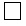 Дополнительная информация о причинах приостановления
тестирования: ________________________________________________________
____________________________________________________________________Тестирование приостановлено в отношении следующих лиц:Ф.И.О. (при его наличии) и подпись
оператора зала 
тестирования: Қазақстан Республикасының Әділет министрлігі________ облысының/қаласының Әділет департаментіНормативтік құқықтық акті 27.12.2018Нормативтік құқықтық актілерді мемлекеттіктіркеудің тізіліміне № 18063 болып енгізілдіРезультаты согласованияАгентство Республики Казахстан по делам государственной службы и противодействию коррупции - Директор департамента Максат Кабдугалиевич Мусин, 25.12.2018 12:29:51, положительный результат проверки ЭЦПМинистерство юстиции РК - Заместитель Министра МЮ РК Эльвира Абилхасимовна Азимова, 26.12.2018 09:41:50, положительный результат проверки ЭЦПРезультаты подписанияАгентство Республики Казахстан по делам государственной службы и противодействию коррупции - Председатель Алик Жаткамбаевич Шпекбаев, 27.12.2018 08:48:59, положительный результат проверки ЭЦП15.01.2019-ғы № 06-26-02/89 шығыс хаты15.01.2019-ғы № 1116 кіріс хаты№НаставникиГосударственные служащие, впервые принятые на административные государственные должности_________________________ (фамилия, имя, отчество (при его наличии)_________________________ (фамилия, имя, отчество (при его наличии)_________________________ (фамилия, имя, отчество (при его наличии)_________________________ (фамилия, имя, отчество (при его наличии)_________________________ (фамилия, имя, отчество (при его наличии)_________________________ (фамилия, имя, отчество (при его наличии)_________________________ (фамилия, имя, отчество (при его наличии)_________________________ (фамилия, имя, отчество (при его наличии)№НаставникиГосударственные служащие, впервые принятые на административные государственные должности_________________________ (фамилия, имя, отчество (при его наличии)_________________________ (фамилия, имя, отчество (при его наличии)_________________________ (фамилия, имя, отчество (при его наличии)_________________________ (фамилия, имя, отчество (при его наличии)_________________________ (фамилия, имя, отчество (при его наличии)_________________________ (фамилия, имя, отчество (при его наличии)_________________________ (фамилия, имя, отчество (при его наличии)_________________________ (фамилия, имя, отчество (при его наличии)1._________________________ (фамилия, имя, отчество (при его наличии)-_______________________________,
(должность)
председатель комиссии2._________________________ (фамилия, имя, отчество (при его наличии)-_______________________________,
(должность)
заместитель председателя  комиссии3._________________________ (фамилия, имя, отчество (при его наличии)-_______________________________,
(должность)
секретарь комиссииЧлены комиссии:Члены комиссии:Члены комиссии:Члены комиссии:4._________________________ (фамилия, имя, отчество (при его наличии)-_______________________________
(должность)5._________________________ (фамилия, имя, отчество (при его наличии)-_______________________________
(должность)6._________________________ (фамилия, имя, отчество (при его наличии)-_______________________________
(должность)1_________________________ (фамилия, имя, отчество (при его наличии)_______________________________
(должность)2_________________________ (фамилия, имя, отчество (при его наличии)_______________________________
(должность)3_________________________ (фамилия, имя, отчество (при его наличии)_______________________________
(должность)4_________________________ (фамилия, имя, отчество (при его наличии)_______________________________
(должность)5_________________________ (фамилия, имя, отчество (при его наличии)_______________________________
(должность)№Фамилия, имя, отчество (при его наличии)Дата и времяфамилия, имя, отчество (при его наличии)--занимаемая должность, председатель Советазанимаемая должность, председатель СоветаЧлены Совета:Члены Совета:Члены Совета:Члены Совета:Члены Совета:фамилия, имя, отчество (при его наличии)фамилия, имя, отчество (при его наличии)--занимаемая должностьфамилия, имя, отчество (при его наличии)фамилия, имя, отчество (при его наличии)--занимаемая должностьфамилия, имя, отчество (при его наличии)--занимаемая должность, председатель Советазанимаемая должность, председатель СоветаЧлены Совета:Члены Совета:Члены Совета:Члены Совета:Члены Совета:фамилия, имя, отчество (при его наличии)фамилия, имя, отчество (при его наличии)--занимаемая должностьфамилия, имя, отчество (при его наличии)фамилия, имя, отчество (при его наличии)--занимаемая должностьудостоверяет о том, что_____________________________________________________(фамилия, имя и отчество (при его наличии) кандидата)прошел(а) «____» _______________ 20 __ г. тестирование на знание государственного языка и законодательства Республики Казахстан в городе _________________________ по ___ программе тестирования на занятие административной государственной должности корпуса «Б»удостоверяет о том, что_____________________________________________________(фамилия, имя и отчество (при его наличии) кандидата)прошел(а) «____» _______________ 20 __ г. тестирование на знание государственного языка и законодательства Республики Казахстан в городе _________________________ по ___ программе тестирования на занятие административной государственной должности корпуса «Б»удостоверяет о том, что_____________________________________________________(фамилия, имя и отчество (при его наличии) кандидата)прошел(а) «____» _______________ 20 __ г. тестирование на знание государственного языка и законодательства Республики Казахстан в городе _________________________ по ___ программе тестирования на занятие административной государственной должности корпуса «Б»удостоверяет о том, что_____________________________________________________(фамилия, имя и отчество (при его наличии) кандидата)прошел(а) «____» _______________ 20 __ г. тестирование на знание государственного языка и законодательства Республики Казахстан в городе _________________________ по ___ программе тестирования на занятие административной государственной должности корпуса «Б»Название тестаКоличество тестовых вопросов/заданийЗначение прохождения тестированияКоличество правильных ответовКоличество правильных ответовИТОГОдана о том, что _____________________________________________________(фамилия, имя и отчество (при его наличии) кандидата)прошел(а) «____» _______________ 20 __ г. тестирование на знание государственного языка и законодательства Республики Казахстан в городе _________________________ по ___ программе тестирования на занятие административной государственной должности корпуса «Б» с результатами ниже значений прохождения тестирования.дана о том, что _____________________________________________________(фамилия, имя и отчество (при его наличии) кандидата)прошел(а) «____» _______________ 20 __ г. тестирование на знание государственного языка и законодательства Республики Казахстан в городе _________________________ по ___ программе тестирования на занятие административной государственной должности корпуса «Б» с результатами ниже значений прохождения тестирования.дана о том, что _____________________________________________________(фамилия, имя и отчество (при его наличии) кандидата)прошел(а) «____» _______________ 20 __ г. тестирование на знание государственного языка и законодательства Республики Казахстан в городе _________________________ по ___ программе тестирования на занятие административной государственной должности корпуса «Б» с результатами ниже значений прохождения тестирования.дана о том, что _____________________________________________________(фамилия, имя и отчество (при его наличии) кандидата)прошел(а) «____» _______________ 20 __ г. тестирование на знание государственного языка и законодательства Республики Казахстан в городе _________________________ по ___ программе тестирования на занятие административной государственной должности корпуса «Б» с результатами ниже значений прохождения тестирования.Название тестаКоличество тестовых вопросов/заданийЗначение прохождения тестированияКоличество правильных ответовКоличество правильных ответовИТОГОФ.И.О. (при его наличии) тестируемого:Дата и время тестирования:№Наименование компетенцииНабранные баллыКраткая характеристика1Стрессоустойчивость2Сотрудничество и взаимодействие3Стратегическое мышление4Управление деятельностью5Оперативность 6Добропорядочность7Ориентация на потребителя услуг и его информирование8Инициативность9Принятие решений10Саморазвитие11Лидерство12Ответственность13Управление изменениями1.Ф.И.О. (при его наличии) ИИНподпись